ЦЕЛЕВОЙ РАЗДЕЛПояснительная записка	Образовательная программа муниципального бюджетного дошкольного образовательного учрждения детского сада №7 «Ивушка» г. Минеральные Воды (далее – Программа) разработана в соответствии с требованиями Федерального образовательного стандарта, утверждённого приказом Минобрнауки России от 17.10.2013 № 1155 (далее-ФГОС ДО) и Федеральной образовательной программы дошкольного образования, утверждённой приказом Мипросвещения от 25.11.2022 № 1028 (далее – ФОП ДО). Программа состоит из обязательной части и части, формируемой участниками образовательных отношений.	Программа включает три основных раздела: целевой, содержательный и организационный и дополнительный раздел – краткую презентацию, согласно ФГОС ДО.	Обязательная часть Программы разработана в соответствии с ФГОС ДО и оформлена в виде ссылок на ФОП ДО.	Часть, формируемая участниками образовательных отношений, составлена на основе образовательной программы «Детский сад – 2100» под редакцией Р.Н. Бунеева и представлена в Программе курсивом.Цель и задачи Федеральной программыСоответствуют  п.1.5,1.6 ФГОС ДО и п.14.4,14.2  ФОП ДО стр.4-5http://ivushka7-mv.ru/media/file/obrazovanie/2023-2024/Целью Образовательной программы является разностороннее развитие ребенка в период дошкольного детства с учетом возрастных и индивидуальных особенностей на основе духовно- нравственных ценностей народов РФ, исторических и национально-культурных традиций.  Создание условий для развития функционально грамотной личности – человека, способного решать любые жизненные задачи, используя для этого приобретенные  в течение всей жизни знания, умения и навыки.Цель программы достигается через решение следующих задач:обеспечение единых для РФ содержания ДО и планируемых результатов освоения образовательной программы МБДОУ;построение (структурирование) содержания образовательной работы на основе учета возрастных и индивидуальных особенностей развития;создание условий для равного доступа к образованию для всех детей дошкольного возраста с учетом разнообразия образовательных потребностей и индивидуальных возможностей;обеспечение развития физических, личностных, нравственных качеств и основ патриотизма, интеллектуальных и художественно-творческих способностей ребенка, его инициативности, самостоятельности и ответственности;достижение детьми на этапе завершения МБДОУ уровня развития, необходимого и достаточного для успешного освоения ими образовательных программ начального общего образования;охрана и укрепление физического и психического здоровья детей, в том числе их эмоционального благополучия;формирование опыта практической, познавательной, творческой и другой деятельности;формирование опыта самопознания;обеспечение психолого-педагогической поддержки семьи и повышение компетентности родителей (законных представителей) в вопросах образования, охраны и укрепления здоровья детей.Как результат своей деятельности  педагоги рассматривают максимальное раскрытие ребёнка, его индивидуального возрастного потенциала, гармоничное развитие его личностных качеств, осознание ребёнком самого себя, своих возможностей и индивидуальных особенностей, умение общаться и сотрудничать со взрослыми и сверстниками, овладение основами физической культуры и здорового образа жизни, готовность к школьному обучению. Принципы и подходы к формированию Образовательной  программыСоответствуют п.14.1, 14.2 ФОП ДО стр.5http://ivushka7-mv.ru/media/file/obrazovanie/2023-2024/Образовательная программа построена на следующих принципах ДО, установленных ФГОС:полноценное проживание ребенком всех этапов детства (раннего и дошкольного возраста), обогащение (амплификация) детского развития;построение образовательной деятельности на основе индивидуальных особенностей каждого ребенка, при котором сам ребенок становится активным в выборе содержания своего образования, становится субъектом образования;содействие и сотрудничество детей и взрослых, признание ребенка полноценным участником (субъектом) образовательных отношений;поддержка инициативы детей в различных видах деятельности;сотрудничество МБДОУ с семьёй;приобщение детей к социокультурным нормам, традициям семьи, общества  и государства;формирование познавательных интересов и познавательных действий ребенка в различных видах деятельности;возрастная адекватность дошкольного образования (соответствие условий, требований,                   методов возрасту и особенностям развития);учёт этнокультурной ситуации развития детей.При формировании вариативной части программы, наряду с принципами, отраженными в обязательной части ФОП ДО, руководствовались следующими педагогическими принципами программы «Детский сад - 2100»:При организации образовательного процесса в программе учтены принципы интеграции образовательных областей (социально-коммуникативное развитие; познавательное развитие; речевое развитие; художественно-эстетическое развитие; физическое развитие) в соответствии с возрастными возможностями  и особенностями воспитанников. Основу организации образовательного процесса составляет комплексно-тематический принцип с ведущей игровой деятельностью, а решение программных задач осуществляется в разных формах совместной деятельности взрослых и детей, а также в самостоятельной деятельности детей. Занятия для дошкольников строятся с использованием проблемно-диалогической технологии, специально адаптированной к возрасту детей. Детям не только сообщается новые знания, но и организуется такая их деятельность, в процессе которой они сами делают открытия, узнают что-то новое и используют полученные знания и умения для решения жизненных задач. Для закрепления и повторения полученных знаний программа предусматривает совместную работу педагогов и родителей с детьми в индивидуальных тетрадях-пособиях по курсам и разделам. Программа предполагает использование следующих современных развивающих технологий в сочетании с вышеобозначенной основной технологией: здоровьесберегающие, проективные, развития творческого мышления, ТРИЗ, логоритмика, сказкотерапия, Арт-терапия.Цель определяет систему психолого-педагогических принципов, отражающих представление о самоценности дошкольного возраста и его значении для становления и развития личности ребенка.Личностно-ориентированные принципы.Принцип адаптивности. Он предполагает создание открытой адаптивной модели воспитания и развития детей дошкольного возраста, реализующей идеи приоритетности самоценного детства, обеспечивающей гуманный подход к развивающейся личности ребенка.Принцип развития. Основная задача детского сада – это развитие дошкольника, и в первую очередь – целостное развитие его личности и готовность личности к дальнейшему развитию.Принцип психологической комфортности. Предполагает психологическую защищенность ребенка, обеспечение эмоционального комфорта, создание условий для самореализации.Культурно-ориентированные принципы.Принцип целостности содержания образования. Представление дошкольника о предметном и социальном мире должно быть единым и целостным.Принцип смыслового отношения к миру. Образ мира для ребенка – это не абстрактное, холодное знание о нем. Это не знания для  меня: это мои знания. Это не мир вокруг меня: это мир, частью которого я являюсь и который так или иначе переживаю и осмысляю для себя.Принцип систематичности. Предполагает наличие единых линий развития и воспитания.Принцип ориентировочной функции знаний. Содержание дошкольного образования не есть некий набор информации, отобранной и систематизированной нами в соответствии с нашими «научными» представлениями. Задача дошкольного образования – помочь формированию у ребенка ориентировочной основы, которую он может и должен использовать в различных видах своей познавательной и продуктивной деятельности. Знание и есть в психологическом смысле не что иное, как ориентировочная основа деятельности, поэтому форма представления знаний должна быть понятной детям и принимаемой ими.Принцип овладения культурой. Обеспечивает способность ребенка ориентироваться в мире (или в образе мира) и действовать (или вести себя) в соответствии с результатами такой ориентировки и с интересами и ожиданиями других людей.Деятельностно - ориентированные принципы.Принцип обучения деятельности. Главное – не передача детям готовых знаний, а организация такой детской деятельности, в процессе которой они сами делают открытия, узнают что-то новое путем решения доступных проблемных задач. Необходимо, чтобы творческий характер приобрели специфические детские виды деятельности – конструирование, рисование, лепка, элементарное моделирование. Используемые в процессе обучения игровые моменты, радость познания и открытия  нового формируют у детей познавательную мотивацию, а преодоление возникающих в процессе учения интеллектуальных и личностных трудностей развивает волевую сферу.Принцип опоры на предшествующее (спонтанное) развитие. Не нужно делать вид, что того, что уже сложилось в голове ребенка до нашего появления, нет, а следует опираться на предшествующее спонтанное (или по крайней мере, прямо не управляемое), самостоятельное, «житейское» развитие.Креативный принцип. В соответствии со сказанным ранее необходимо учить творчеству, то есть «выращивать» у дошкольников способность переносить ранее сформированные навыки в ситуации самостоятельной деятельности, инициировать и поощрять потребность детей самостоятельно находить решение нестандартных задач и проблемных ситуаций.Занятия познавательно-речевого, художественно-эстетического цикла, в целях обеспечения качественного усвоения содержания программы проводятся с детьми по подгруппам как воспитателями групп, так и освобожденным специалистом (педагогом по изодеятельности)Характеристики особенностей развития детей раннего и дошкольного возрастов.Первая младшая группа (третий год жизни)Росто-весовые характеристикиСредний вес мальчиков составляет 14,9 кг, девочек – 14,8 кг. Средняя длина тела у мальчиков до 95,7 см, у девочек – 97,3 см.Функциональное созреваниеПродолжаются рост и функциональное развитие внутренних органов, костной, мышечной и центральной нервной системы. Совершенствуются формы двигательной активности.Развитие моторики. Дифференциация развития моторики у мальчиков и девочек. У мальчиков опережающее развитие крупной моторики (к трем годам мальчики могут осваивать езду на велосипеде); у девочек опережающее развитие мелкой моторики (координированные действия с мелкими предметами).Психические функции. Продолжает развиваться предметная деятельность, ситуативно- деловое общение ребенка со взрослым; совершенствуются восприятие, речь, начальные формы произвольного поведения, игры, наглядно-действенное мышление. Развитие предметной деятельности связано с усвоением культурных способов действия с различными предметами. Развиваются действия соотносящие и орудийные. Умение выполнять орудийные действия развивает произвольность, преобразуя натуральные формы активности в культурные на основе предлагаемой взрослыми модели, которая выступает в качестве не только объекта подражания, но и образца, регулирующего собственную активность ребенка. В ходе совместной со взрослыми предметной деятельности продолжает развиваться понимание речи. Слово отделяется от ситуации и приобретает самостоятельное значение. Дети продолжают осваивать названия окружающих предметов, учатся выполнять простые словесные просьбы взрослых в пределах видимой наглядной ситуации. Количество понимаемых слов значительно возрастает. Совершенствуется регуляция поведения в результате обращения взрослых к ребенку, который начинает понимать не только инструкцию, но и рассказ взрослых.Интенсивно развивается активная речь детей. К трем годам они осваивают основные грамматические структуры, пытаются строить простые предложения, в разговоре со взрослым используют практически все части речи. Активный словарь достигает примерно 1000-1500 слов. К концу третьего года жизни речь становится средством общения ребенка со сверстниками.К третьему году жизни совершенствуются зрительные и слуховые ориентировки, что позволяет детям безошибочно выполнять ряд заданий: осуществлять выбор из двух-трех предметов по форме, величине и цвету; различать мелодии; петь. Совершенствуется слуховое восприятие, прежде всего фонематический слух. К трем годам дети воспринимают все звуки родного языка, но произносят их с большими искажениями.Основной формой мышления становится наглядно-действенная. Ее особенность заключается в том, что возникающие в жизни ребенка проблемные ситуации разрешаются путем реального действия  с предметами.  Размышляя об  отсутствующих людях  или предметах, дети начинают использовать их образы. Третий год жизни знаменуется появлением символического мышления - способности по запечатленным психологическим образам-символам предметов воспроизводить их в тот или иной момент. Теперь они могут проделывать некоторые операции не с реальными предметами, а с их образами, и эти мысленные операции - свидетельство значительно более сложной, чем прежде, работы детского мышления. Переход от конкретно-чувственного «мышления» к образному может осуществляться на протяжении двух лет.Детские виды деятельности. В этом возрасте у детей формируются новые виды деятельности: игра, рисование, конструирование. Игра носит процессуальный характер, главное в ней - действия. Они совершаются с игровыми предметами, приближенными к реальности. В середине третьего года жизни появляются действия с предметами-заместителями.Появление собственно изобразительной деятельности обусловлено тем, что ребенок уже способен сформулировать намерение изобразить какой-либо предмет. Типичным является изображение человека в виде «головонога» - окружности и отходящих от нее линий.Коммуникация и социализация. На третьем году жизни отмечается рост автономии и изменение отношений со взрослым, дети становятся самостоятельнее. Начинает формироваться критичность к собственным действиям.Саморегуляция. Для детей этого возраста характерна неосознанность мотивов, импульсивность и зависимость чувств и желаний от ситуации. Дети легко заражаются эмоциональным состоянием сверстников. Однако в этот период начинает складываться и произвольность поведения. Она обусловлена развитием орудийных действий и речи.Личность. У детей появляются чувства гордости и стыда, начинают формироваться элементы самосознания, связанные с идентификацией с именем и полом. Ребенок осознает себя как отдельного человека, отличного от взрослого. У него формируется образ Я. Завершается ранний возраст кризисом трех лет, который часто сопровождается рядом отрицательных проявлений: негативизмом, упрямством, нарушением общения со взрослым и др. Кризис может продолжаться от нескольких месяцев до двух лет.Дошкольный возраст (от трех до семи лет) Вторая младшая группа (четвертый год жизни)Росто-весовые характеристикиСредний вес у мальчиков к четырем годам достигает 17 кг, у девочек – 16 кг. Средний рост у мальчиков к четырем годам достигает 102 см, а у девочек - 100,6 см.Функциональное созреваниеВ данном возрасте уровень развития скелета и мышечной системы определяет возможность формирования осанки, свода стопы, базовых двигательных стереотипов.Продолжается формирование физиологических систем организма: дыхания, кровообращения терморегуляции, обеспечения обмена веществ.Данный возраст характеризуется интенсивным созреванием нейронного аппарата проекционной и ассоциативной коры больших полушарий.Психические функции. В три-четыре года память ребенка носит непроизвольный, непосредственный характер. Наряду с непроизвольной памятью, начинает формироваться и произвольная память. Ребенок запоминает эмоционально значимую информацию. На основе накопления представлений о предметах окружающего мира у ребенка интенсивно развивается образное мышление, воображение. Продолжается формирование речи, накопление словаря, развитие связной речи.В три-четыре года внимание ребѐнка носит непроизвольный, непосредственный характер. Отмечается двусторонняя связь восприятия и внимания – внимание регулируется восприятием (увидел яркое – обратил внимание). В младшем дошкольном возрасте развивается перцептивная деятельность. Дети от использования предэталонов — индивидуальных единиц восприятия — переходят к сенсорным эталонам — культурно выработанным средствам восприятия. К концу младшего дошкольного возраста дети могут воспринимать до пяти и более форм предметов и до семи и более цветов, способны дифференцировать предметы по величине, ориентироваться в пространстве группы детского сада, а при определенной организации образовательного процесса и во всех знакомых ему помещениях образовательной организации.Детские виды деятельности. Система значимых отношений ребенка с социальной средой определяется возможностями познавательной сферы, наличием образного мышления, наличием самосознания и начальными формами произвольного поведения (действие по инструкции, действие по образцу). Социальная ситуация развития характеризуется выраженным интересом ребенка к системе социальных отношений между людьми (мама-дочка, врач-пациент), ребенок хочет подражать взрослому, быть «как взрослый». Противоречие между стремлением быть «как взрослый» и невозможностью непосредственного воплощения данного стремления приводит к формированию игровой деятельности, где ребенок в доступной для него форме отображает систему человеческих взаимоотношений, осваивает и применяет нормы и правила общения и взаимодействия человека в разных сферах жизни. Игра детей в три-четыре года отличается однообразием сюжетов, где центральным содержанием игровой деятельности является действие с игрушкой, игра протекает либо в индивидуальной форме, либо в паре, нарушение логики игры ребенком не опротестовывается.В данный период начинают формироваться продуктивные виды деятельности, формируются первичные навыки рисования, лепки, конструирования. Графические образы пока бедны, у одних детей в изображениях отсутствуют детали, у других рисунки могут быть более детализированы. Дети начинают активно использовать цвет.Большое значение для развития мелкой моторики имеет лепка. Дети способны под руководством взрослого вылепить простые предметы.Конструктивная деятельность в младшем дошкольном возрасте ограничена возведением несложных построек по образцу и по замыслу.Коммуникация и социализация. В общении со взрослыми, наряду с ситуативно-деловой формой общения, начинает интенсивно формироваться внеситуативно-познавательная форма общения, формируются основы познавательного общения. Со сверстниками интенсивно формируется ситуативно-деловая форма общения, что определяется становлением игровой деятельности и необходимостью согласовывать действия с другим ребенком в ходе игрового взаимодействия. Положительно-индифферентное отношение к сверстнику, преобладающее в раннем возрасте, сменяется конкурентным типом отношения к сверстнику, где другой ребенок выступает в качестве средства самопознания.Саморегуляция. В три года у ребенка преобладает ситуативное поведение, произвольное поведение, в основном, регулируется взрослым. При этом, ребенок может действовать по инструкции, состоящей из 2-3 указаний. Слово играет в большей степени побудительную функцию, по сравнению с функцией торможения. Эмоции выполняют регулирующую роль, накапливается эмоциональный опыт, позволяющий предвосхищать действия ребенка.Личность и самооценка. У ребенка начинает формироваться периферия самосознания, дифференцированная самооценка. Ребенок, при осознании собственных умений, опирается на оценку взрослого, к четырем годам ребенок начинает сравнивать свои достижения с достижениями сверстников, что может повышать конфликтность между детьми. Данный возраст связан с дебютом личности.Средняя группа (пятый год жизни)Росто-весовые характеристикиСредний вес девочек изменяется от 16 кг в четыре года до 18,4 кг в пять лет, у мальчиков – от 17 кг в четыре года до 19,7 кг в пять лет. Средняя длина тела у девочек изменяется от 100 см в четыре года до 109 см в пять лет, у мальчиков – от 102 см в четыре года до 110 см в пять лет.Функциональное созреваниеДанный возраст характеризуется интенсивным созреванием нейронного аппарата ассоциативной коры больших полушарий. Возрастание специализации корковых зон и межполушарных связей. Правое полушарие является ведущим.Продолжается развитие скелета, мышц, изменяются пропорции тела. Слабо, но проявляются различия в строении тела мальчиков и девочек.Психические функции. Ведущим психическим процессом в данном возрасте является память. В четыре-пять лет интенсивно формируется произвольная память, но эффективность непроизвольного запоминания выше, чем произвольного. Начинает формироваться опосредованная память, но непосредственное запоминание преобладает. Возрастает объем памяти, дети запоминают до 7-8 названий предметов.К концу пятого года жизни восприятие становится более развитым. Интеллектуализация процессов восприятия – разложение предметов и образов на сенсорные эталоны. Восприятие опосредуется системой сенсорных эталонов и способами обследования. Наряду с действиями идентификации и приравнивания к образцу, интенсивно формируются перцептивные действия наглядного моделирования (в основном, через продуктивные виды деятельности). Дети способны упорядочить группы предметов по сенсорному признаку — величине, цвету; выделить такие параметры, как высота, длина и ширина. Совершенствуется ориентация в пространстве. Основной характеристикой мышления детей четырех-пяти лет является эгоцентризм. Наряду с интенсивным развитием образного мышления и расширением кругозора, начинает формироваться наглядно- схематическое мышление. Интенсивно формируется воображение. Формируются такие его особенности, как беглость, гибкость. С четырех лет внимание становится произвольным, увеличивается устойчивость произвольного внимания. На пятом году жизни улучшается произношение звуков и дикция, расширяется словарь, связная и диалогическая речь. Речь становится предметом активности детей. Для детей данного возраста характерно словотворчество. Интерес вызывают ритмическая структура речи, рифмы. Развивается грамматическая сторона речи. В период четырех-пяти лет формируются основы познавательной активности и любознательности.Детские виды деятельности. На пятом году жизни ребенок осваивает сложную систему норм и правил, принятых в социуме. Формируется развернутая сюжетно-ролевая игра, где центральным содержанием выступает моделирование системы человеческих отношений в ходе выполнения игровой роли. В данном возрасте в игре дети различают игровые и реальные отношения, характерна ролевая речь. Конфликты чаще возникают в ходе распределения ролей, роли могут меняться в ходе игры. Игра носит процессуальный, творческий характер. Детям доступны игры с правилами, дидактические игры. Развивается изобразительная деятельность. Совершенствуется техническая сторона изобразительной деятельности, замысел смещается с конца на начало рисования. Дети могут рисовать основные геометрические фигуры, вырезать ножницами, наклеивать изображения на бумагу и т. д.Усложняется конструирование. Формируются навыки конструирования по образцу, доступно конструирование по схеме, по условию и по замыслу, а также планирование последовательности действий.Продуктивные виды деятельности способствуют развитию мелкой моторики рук.Коммуникация и социализация. В общении со взрослыми интенсивно формируются внеситуативные формы общения, в частности - внеситуативно-познавательная форма общения, возраст «почемучек» приходится именно на четыре-пять лет. У детей формируется потребность в уважении со стороны взрослого, для них оказывается чрезвычайно важной его похвала. Это приводит к их повышенной обидчивости на замечания. Повышенная обидчивость представляет собой возрастной феномен. Со сверстниками продолжает формироваться ситуативно-деловая форма общения, что определяется развитием развернутой сюжетно-ролевой игры и совместными видами деятельности со сверстниками. При этом, характер межличностных отношений отличает ярко выраженный интерес по отношению к сверстнику, высокую значимость сверстника, ребенок болезненно реагирует на похвалу другого ребенка со стороны взрослых, конфликтность со сверстниками также характерна для данного возраста. В группе формируется стабильная структура взаимоотношений между детьми, определяющая социометрический статус каждого ребенка.Саморегуляция. В период от четырех до пяти лет существенно возрастает роль регулятивных механизмов поведения. Потребность в самовыражении (стремление быть компетентным в доступных видах деятельности) определяет развитие произвольности. В игре ребенок может управлять собственным поведением, опираясь на систему правил, заложенных в данной роли. Ребенку доступно осознание основных правил поведения в ходе общения и поведения в социуме. Речь начинает выполнять роль планирования и регуляции поведения. Интенсивно формируются социальные эмоции (чувство стыда, смущение, гордость, зависть, переживание успеха-неуспеха и др.).Личность и самооценка. У ребенка интенсивно формируется периферия самосознания, продолжает формироваться дифференцированная самооценка. Оценка взрослого, оценка взрослым других детей, а также механизм сравнения своих результатов деятельности с результатами других детей оказывают существенное влияние на характер самооценки и самосознания. Появляется краткосрочная временная перспектива (вчера-сегодня-завтра, было-будет).Старшая группа (шестой год жизни)Росто-весовые характеристикиСредний вес у мальчиков изменяется от 19,7 кг в пять лет до 21,9 кг в шесть лет, у девочек– от 18,5 кг в пять лет до 21,3 кг в шесть лет. Средняя длина тела у мальчиков от 110,4 см в пять лет до 115,9 см в шесть лет, у девочек – от 109,0 см в пять лет до 115,7 см в шесть лет.Функциональное созреваниеРазвитие центральной нервной и опорно-двигательной систем, зрительно-моторной координации позволяет ребенку значительно расширить доступный набор двигательных стереотипов.Психические функции. В период от пяти до шести лет детям доступно опосредованное запоминание. Эффективность запоминания с помощью внешних средств (картинок, пиктограмм) может возрастать в 2 раза. В старшем дошкольном возрасте продолжает развиваться образное мышление. Дети способны не только решить задачу в наглядном плане, но и совершить преобразования объекта, указать, в какой последовательности объекты вступят во взаимодействие и т.д. Эгоцентризм детского мышления сохраняется. Основой развития мыслительных способностей в данном возрасте является наглядно-схематическое мышление, начинают развиваться основы логического мышления. Формируются обобщения, что является основой словесно-логического мышления. Интенсивно формируется творческое воображение. Наряду с образной креативностью, интенсивно развивается и вербальная креативность по параметрам беглости, гибкости, оригинальности и разработанности. Увеличивается устойчивость, распределение, переключаемость внимания. Развитие речи идет в направлении развития словаря, грамматической стороны речи, связной речи, ребенку доступен фонематический анализ слова, что является основой для освоения навыков чтения. Проявляется любознательность ребенка, расширяется круг познавательных интересов. Складывается первичная картина мира.Детские виды деятельности. У детей шестого года жизни отмечается существенное расширение регулятивных способностей поведения, за счет усложнения системы взаимоотношений со взрослыми и со сверстниками. Творческая сюжетно-ролевая игра имеет сложную структуру. В игре могут принимать участие несколько детей (до 5-6 человек). Дети шестого года жизни могут планировать и распределять роли до начала игры и строят свое поведение, придерживаясь роли. Игровое взаимодействие сопровождается речью, соответствующей взятой роли по содержанию и интонационно. Нарушение логики игры не принимается и обосновывается. При распределении ролей могут возникать конфликты, связанные с субординацией ролевого поведения, а также нарушением правил. Сюжеты игр становятся более разнообразными, содержание игр определяется логикой игры и системой правил.Интенсивно развиваются продуктивные виды деятельности, которые способствуют развитию творческого воображения и самовыражения ребенка.Детям доступны рисование, конструирование, лепка, аппликация по образцу, условию и по замыслу самого ребенка. Необходимо отметить, что сюжетно-ролевая игра и продуктивные виды деятельности в пять-шесть лет приобретают целостные формы поведения, где требуется целеполагание, планирование деятельности, осуществление действий, контроль и оценка. Продуктивные виды деятельности могут осуществляться в ходе совместной деятельности.Коммуникация и социализация. В общении со взрослыми интенсивно формируются внеситуативно-познавательная и внеситуативно-личностная форма общения. У детей формируется потребность в самоутверждении через возможность соответствовать нормам, правилам, ожиданиям, транслируемым со стороны взрослых. Со сверстниками начинает формироваться внеситуативно-деловая форма общения, что определяется возрастающим интересом к личности сверстника, появляются избирательные отношения, чувство привязанности к определенным детям, дружба. Характер межличностных отношений отличает выраженный интерес по отношению к сверстнику, высокую значимость сверстника, возрастанием просоциальных форм поведения. Детские группы характеризуются стабильной структурой взаимоотношений между детьми.Саморегуляция. В период от пяти до шести лет начинают формироваться устойчивые представления о том, «что такое хорошо» и «что такое плохо», которые становятся внутренними регуляторами поведения ребенка. Формируется произвольность поведения, социально значимые мотивы начинают управлять личными мотивами.Личность и самооценка. Складывается первая иерархия мотивов. Формируется дифференцированность самооценки. Преобладает высокая, неадекватная самооценка. Ребенок стремится к сохранению позитивной самооценки.Подготовительная к школе группа (седьмой год жизни)Росто-весовые характеристикиСредний вес мальчиков к семи годам достигает 24,9 кг, девочек – 24,7 кг. Средняя длина тела у мальчиков к семи годам достигает 123,9, у девочек – 123,6 см.В период от пяти до семи лет наблюдается выраженное увеличение скорости роста тела ребенка в длину («полуростовой скачок роста»), причем конечности в это время растут быстрее, чем туловище. Изменяются кости, формирующие облик лица.Функциональное созреваниеУровень развития костной и мышечной систем, наработка двигательных стереотипов отвечают требованиям длительных подвижных игр. Скелетные мышцы детей этого возраста хорошо приспособлены к длительным, но не слишком высоким по точности и мощности нагрузкам.Качественные изменения в развитии телесной сферы ребенка (полуростовой скачок) отражает существенные изменения в центральной нервной системе. К шести-семи годам продолжительность необходимого сна составляет 9-11 часов, при этом длительность цикла сна возрастает до 60-70 минут, по сравнению с 45-50 минутам у детей годовалого возраста, приближаясь к 90 минутам, характерным для сна детей старшего возраста и взрослых.Важнейшим признаком морфофункциональной зрелости становится формирование тонкой биомеханики работы кисти ребенка. К этому возрасту начинает формироваться способность к сложным пространственным программам движения, в том числе к такой важнейшей функции как письму – отдельные элементы письма объединяются в буквы и слова.К пяти-шести годам в значительной степени развивается глазомер. Дети называют более мелкие детали, присутствующие в изображении предметов, могут дать оценку предметов в отношении их красоты, комбинации тех или иных черт.Процессы возбуждения и торможения становятся лучше сбалансированными. К этому возрасту значительно развиваются такие свойства нервной системы, как сила, подвижность, уравновешенность. В то же время все эти свойства нервных процессов характеризуются неустойчивостью, высокой истощаемостью нервных центров.Психические функции. К шести-семи годам особую значимость приобретает процесс формирования «взрослых» механизмов восприятия. Формируется способность дифференцировать слабо различающиеся по физическим характеристикам и редко появляющиеся сенсорные стимулы. Качественные перестройки нейрофизиологических механизмов организации системы восприятия позволяют рассматривать этот период как сенситивный для становления когнитивных функций, в первую очередь произвольного внимания и памяти. Время сосредоточенного внимания, работы без отвлечений по инструкции достигает 10-15 минут.Детям становятся доступны формы опосредованной памяти, где средствами могут выступать не только внешние объекты (картинки, пиктограммы), но и некоторые мыслительные операции (классификация). Существенно повышается роль словесного мышления, как основы умственной деятельности ребенка, все более обособляющегося от мышления предметного, наглядно-образного. Формируются основы словесно-логического мышления, логические операции классификации, сериации, сравнения. Продолжают развиваться навыки обобщения и рассуждения, но они еще ограничиваются наглядными признаками ситуации. Увеличивается длительность произвольного внимания (до 30 минут). Развитие речи характеризуется правильным произношением всех звуков родного языка, правильным построением предложений, способностью составлять рассказ по сюжетным и последовательным картинкам. В результате правильно организованной образовательной работы у детей развивается диалогическая и некоторые виды монологической речи, формируются предпосылки к обучению чтения. Активный словарный запас достигает 3,5 - 7 тысяч слов.Детские виды деятельности. Процессуальная сюжетно-ролевая игра сменяется результативной игрой (игры с правилами, настольные игры). Игровое пространство усложняется. Система взаимоотношений в игре усложняется, дети способны отслеживать поведение партнеров по всему игровому пространству и менять свое поведение в зависимости от места в нем.Продуктивные виды деятельности выступают как самостоятельные формы целенаправленного поведения. Рисунки приобретают более детализированный характер, обогащается их цветовая гамма. Дети подготовительной к школе группы в значительной степени осваивают конструирование из различного строительного материала. Они свободно владеют обобщенными способами анализа, как изображений, так и построек; не только анализируют основные конструктивные особенности различных деталей, но и определяют их форму на основе сходства со знакомыми им объемными предметами. Способны выполнять различные по степени сложности постройки, как по собственному замыслу, так и по условиям.Коммуникация и социализация. В общении со взрослыми интенсивно проявляется внеситуативно-личностная форма общения. В общении со сверстниками преобладает внеситуативно-деловая форма общения. Характер межличностных отношений отличает выраженный интерес по отношению к сверстнику, высокую значимость сверстника, возрастание просоциальных форм поведения, феномен детской дружбы, активно проявляется эмпатия, сочувствие, содействие, сопереживание. Детские группы характеризуются стабильной структурой взаимоотношений между детьми.Саморегуляция. Формируется соподчинение мотивов. Социально значимые мотивы регулируют личные мотивы, «надо» начинает управлять «хочу». Выражено стремление ребенка заниматься социально значимой деятельностью. Происходит «потеря непосредственности» (по Л.С. Выготскому), поведение ребенка опосредуется системой внутренних норм, правил и представлений. Формируется система реально действующих мотивов, связанных с формированием социальных эмоций, актуализируется способность к «эмоциональной коррекции» поведения. Постепенно формируются предпосылки к произвольной регуляции поведения по внешним инструкциям. От преобладающей роли эмоциональных механизмов регуляции постепенно намечается переход к рациональным, волевым формам.Личность и самооценка. Складывается иерархия мотивов. Формируется дифференцированность самооценки и уровень притязаний. Преобладает высокая, неадекватная самооценка. Ребенок стремится к сохранению позитивной самооценки. Формируются внутренняя позиция школьника; гендерная и полоролевая идентичность, основы гражданской идентичности (представление о принадлежности к своей семье, национальная, религиозная принадлежность, соотнесение с названием своего места жительства, со своей культурой и страной); первичная картина мира, которая включает представление о себе, о других людях и мире в целом, чувство справедливости.1.2.  Планируемые результаты освоения Программы в разные периоды детства.Педагогическая диагностика достижения планируемых результатов направлена на изучение деятельностных умений ребенка, его интересов, предпочтений, способов взаимодействия со взрослыми и сверстниками (п.16.1 ФОП ДО). Цель педагогической диагностики, а также особенности ее проведения определяются требованиями ФГОС ДО (п.4.3.ФГОС ДО)Педагогическая диагностика достижения планируемых результатов осуществляется в соответствии с ФГОС ДО. Особенности организации педагогической диагностики соответствуют особенностям, указанным в пункте 16 ФОП ДО, стр. 17–20.http://ivushka7-mv.ru/media/file/obrazovanie/2023Основные характеристики развития ребенка представлены в виде перечисления возможных достижений воспитанников на разных возрастных этапах дошкольного детства.В соответствии с периодизацией психического развития ребенка согласно культурно- исторической психологии, дошкольное детство подразделяется на три возраста: младенческий (первое и второе полугодия жизни), ранний (от 1 года до 3 лет) и дошкольный возраст (от 3 до 7 лет).Возрастные ориентиры «к трем, четырем, пяти, шести годам» имеют условный характер, что предполагает широкий возрастной диапазон для достижения ребенком планируемых результатов. Это связано с неустойчивостью, гетерохронностью и индивидуальным темпом психического развития детей в дошкольном детстве, особенно при прохождении критических периодов. По этой причине ребенок может продемонстрировать обозначенные в планируемых результатах возрастные характеристики развития раньше или позже заданных возрастных ориентиров.Степень выраженности возрастных характеристик возможных достижений может различаться у детей одного возраста по причине высокой индивидуализации их психического развития и разных стартовых условий освоения образовательной программы. Обозначенные различия не должны быть констатированы как трудности ребенка в освоении Программы и не подразумевают его включения в соответствующую целевую группу.К трем годам соответствуют п.15.2, ФОП ДО стр.7К четырем годам: соответствуют п.15.3.1, ФОП ДО стр.8  К пяти годам: соответствуют п.15.3.2, ФОП ДО стр.10  К шести годам: соответствуют п.15.3.3, ФОП ДО стр.12http://ivushka7-mv.ru/media/file/obrazovanie/2023Планируемые	результаты	на	этапе	завершения	освоения ПрограммыК концу дошкольного возраста соответствуют п.15.4, ФОП ДО стр.15http://ivushka7-mv.ru/media/file/obrazovanie/20231.3. Педагогическая диагностика достижения планируемых результатов.Диагностика предусматривает сбор, системный учёт, обработку и анализ информации об организации и результатах воспитательно-образовательного процесса.В рамках диагностики могут проводиться исследования о влиянии тех или иных факторов на качество воспитательно-образовательного процесса.Для проведения мониторинга могут создаваться временные мониторинговые группы. Состав группы определяется в зависимости от содержания мониторинга. В состав мониторинговой группы могут входить: представители от администрации, опытные педагоги, специалисты, представители родительской общественности.Цель, задачи и направления мониторинга.Целью мониторинга является определение степени освоения ребенком образовательной программы и влияние образовательного процесса, организуемого в МБДОУ на развитие дошкольника; качественная оценка и коррекция воспитательно-образовательной деятельности,  Задачи мониторинга:Сбор, обработка и анализ информации по различным аспектам воспитательно-образовательного процесса;Принятие мер по усилению положительных и ослаблению отрицательных факторов, влияющих на воспитательно-образовательный процесс;Оценить степень продвижения дошкольника в образовательной программе и эффективность педагогического воздействия.Наметить при необходимости индивидуальный маршрут  (для  детей - инвалидов обязательно) образовательной работы для максимального раскрытия детской личности.Педагогическая диагностика организуется педагогами в несколько этапов. На начальном этапе освоения ребенком образовательной программы в зависимости от времени его поступления в дошкольную группу проводится входящая диагностика (сентябрь). На завершающем этапе освоения программы его возрастной группой проводится итговая диагностика (май). При проведении входящей диагностики учитывается адаптационный период пребывания ребенка в группе. Сравнение результатов входящей и итоговой диагностики позволяет выявить индивидуальную динамику развития ребенка. Также в январе проводится промежуточная педагогическая диагностика в форме контрольных занятий. Сравнение результатов промежуточной диагностики используется педагогами для индвидуализации образования и оптимизации работы с группой детей.Помимо малоформализованных диагностических методов, педагоги используют специальные методики диагностики физического, коммуникативного, познавательного, речевого, художественно-эстетического развития, разработанные в ДОО.Педагогическая диагностика достижения планируемых результатов организуется воспитателями возрастных групп. При необходимости к организации диагностики привлекаются квалифицированные специалисты.РАСПРЕДЕЛЕНИЕ БАЛЛОВ В СИСТЕМЕ МОНИТОРИНГА МБДОУ №7 «ИВУШКА»0-1,3 балла – полное отсутствие навыка, умения и знания; навык, умение и знание демонстрируется редко, в единичных случаях (низкий уровень).1.4-1,8  балла – навык, умение и знание демонстрируется относительно некоторых людей или относительно некоторых видов деятельности (средне-низкий уровень).1.9-2,3 балла –  навык, умение и знание демонстрируется относительно большинства людей или большинства видов деятельности с некоторой помощью взрослого (средний уровень).2.4 – 2.8 балла – устойчивая, самостоятельная демонстрация навыков, умений и знаний в разных видах деятельности с разными людьми (средне-высокий уровень).2.9 – 3 балла –  устойчивое, самостоятельное, творческое проявление навыков, умений и знаний в разных видах деятельности с разными людьми (высокий уровень).МОНИТОРИНГ РЕЗУЛЬТАТОВ РЕАЛИЗАЦИИ ОБРАЗОВАТЕЛЬНОЙ ПРОГРАММЫ                                                                                                  СХЕМА                     ___________________________(ф.и. ребёнка)                                                                                                                                                                                                               ПСИХОЛОГО-ПЕДАГОГИЧЕСКОЙ ДИАГНОСТИКИ в МБДОУ детском саду  №7 «ИВУШКА».Критерии оценки освоения детьми 3-4 лет образовательной программы МБДОУ, развития базовых качеств личности и психических познавательных процессов.ФЭМП.Умение находить в окружающей обстановке много предметов и один.Умение сравнивать группы предметов на основе составления пар, выражать словами, каких предметов больше(меньше), каких поровну.Умение считать в пределах пяти в прямом порядке.Умение сравнивать, опираясь на наглядность, рядом стоящие числа в пределах пяти.Умение непосредственно сравнивать предметы по длине, ширине, высоте, раскладывать до пяти предметов в возрастающем порядке, выражать в речи соотношение между ними(шире -уже, длиннее – короче и т.д.)Умение узнавать и называть квадрат, круг, треугольник.Умение называть части суток, устанавливать их последовательность.Умение определять направление движения «от себя» (направо, налево, вперёд, назад, верх, вниз).Умение показывать правую и левую руки, предметы, расположенные слева и справа от неживого объектаИзодеятельность.РИСОВАНИЕ.Умение владеть изобразительным материалом (карандаши, кисточки, гуашь,)Знание основных цветов (красный, синий, жёлтый, зелёный, белый, чёрный)Знание дополнительных цветов (голубой,  розовый, серый)Умение штриховать  в одном направлении, не выходя за контур.Умение рисовать геометрические формы(круг, квадрат, треугольник)Умение вносить дополнительные элементы в рисунок.Умение самостоятельно выполнять  поставленную задачу в соответствии с возрастомАППЛИКАЦИЯ.Умение применять изобразительный материал (клей, кисть, ножницы)Умение создавать изображение путём последовательного наклеивания форм.Умение разрезать формы пополам, по диагонали.Умение самостоятельно выполнять  поставленную задачу в соответствии с возрастом.ЛЕПКА.Умение применять приёмы скатывания прямые и круговые.Умение применять приём сплющивания шара между ладонями.Умение защипывать края двумя пальцами.Умение соединять предметы, состоящие из 1-3 частей одинаковой и разной формы.Умение самостоятельно выполнять  поставленную задачу в соответствии с возрастом«РЕЧЕВОЕ РАЗВИТИЕ»ЛЕКСИКА.Активное использование новых слов и понятий (предметы ближайшего окружения, их признаки и действия с ними)Понимание значения слов.Умение устанавливать связь между звуковой и смысловой сторонами словаГРАММАТИЧЕСКИЙ СТРОЙ РЕЧИ.Сформированность навыка образования имён существительных суффиксальным способом («назови ласково»), форм числа имён существительных («скажи со словом много»)Навык согласования слов в словосочетании.Умение употреблять предлоги в речи.Умение конструировать предложения.ФОНЕМАТИЧЕСКИЙ СЛУХ И ЗВУКОВАЯ КУЛЬТУРА РЕЧИ.Развитость артикуляционного аппарата.Знание звуков русского языка.Умение узнавать звуки, слышать повторяющиеся согласные звуки, правильно произносить звуки.СВЯЗНАЯ РЕЧЬ.Умение отвечать на вопросы взрослого.Пересказ текстов из двух-трёх предложений.Рассказывание по вопросам педагога.«ФИЗИЧЕСКОЕ РАЗВИТИЕ»МОТОРИКА:Статическое равновесие:Стоять с закрытыми глазами в течение 15 сек.: руки вытянуты по швам, стопы расположены по прямой линии так, что носок левой ноги примыкает к пятке правой.Динамическое равновесие:Пройти по гимнастической скамейке, руки в стороны, в удобном для ребёнка темпе, но без остановок.ФИЗИЧЕСКИЕ КАЧЕСТВА:Сила движенийПриседать 6 раз подряд в подвижном темпе («короткие и длинные» ноги) И.п. ноги слегка расставлены, руки за спиной (темп задаёт взрослый словами или показом)ОСНОВНЫЕ  ВИДЫ  ДВИЖЕНИЯ:1. Перепрыгнуть через предмет (кубики) барьер из 5-6 кубиков, с места, отталкиваясь двумя ногами.2.Подбрасывать мяч вверх ловить его двумя руками, не прижимая к животу, 3-4 раза подряд без больших пауз.МУЗЫКА.СЛУШАНИЕ:Умение вслушиваться и воспринимать слова и мелодию.Умение различать музыкальные и немузыкальные звуки.Умение узнавать, запоминать, слушать музыкальное произведение от начала до конца.ПЕНИЕ:Умение четко произносить слова во время пения.Умение петь протяжным звуком.Умение пользоваться певческим дыханием.Умение чисто исполнять мелодию.ИГРА НА МУЗЫКАЛЬНЫХ ИНСТРУМЕНТАХ:Умение различать и называть детские музыкальные инструменты (ложки, погремушки, металлофон, барабан)РИТМИЧЕСКИЕ ДВИЖЕНИЯ:Умение ритмично выполнять  танцевальные движения (кружиться в парах, пружинка, притопывание попеременно ногами) и упражнения с предметами (листики, султанчики, шарики, платочки и т.п.)Умение выполнять выразительно образные движения в игре (медведь, зайчик, лиса и т.д.)ПРОЯВЛЕНИЕ ТВОРЧЕСТВА:Умение фиксировать внимание на мимике, жестах и пластике.Умение выражать чувства в движениях, мимике, пластике.Умение выбрать необходимое из разнообразия мимики, жестов и пластики.«ПОЗНАВАТЕЛЬНОЕ РАЗВИТИЕ» по курсу «Здравствуй, мир».Знания детей  о: цвета спектра, своё имя и фамилию, имена людей ближайшего окружения, части тела и лица, название детёнышей домашних (корова, коза, лошадь, собака, кошка), и диких( заяц, волк, лиса, медведь) животных, название двух деревьев, двух травянистых растений, основные детали одежды, мебели, посуды.Имеют представление о том, что фиолетовый, оранжевый и зелёный цвета получаются в результате смешивания двух цветов; обо всех временах года и их характерных особенностях;  об основных домашних животных, диких зверях и птицах; о назначении и уходе за одеждой, мебелью и посудой; о частях суток; о действиях детей и взрослых в разное время суток.Умение различать и называть предметы ближайшего окружения, их цвет, форму, величину; существенные части и детали; действия предметов.Умение различать основные цвета.Умение различать эмоции человека.Умение различать зверей и птиц.Умение различать по вкусу, цвету, форме, величине овощи и фрукты, наиболее распространённые в данной местности.Умение пользоваться обобщающими словами и простейшими символами.«РЕЧЕВОЕ  РАЗВИТИЕ» по курсу «Введение в художественную литературу».Обладают следующими умениями:Слушать произведения разных жанров, «настраиваться» на чтение рассказа, сказки, стихотворения;Участвовать в совместном обсуждении услышанного;Рассказывать и инсценировать знакомые произведения;Выражать восприятие текста во внешнем действии;Эмоционально реагировать на прослушанное произведение«ПОЗНАВАТЕЛЬНОЕ РАЗВИТИЕ» по разделу «Конструирование и ручной труд».Знакомы с названиями различных строительных деталей, элементарными правилами конструирования из строительного материала;Пытаются поддерживать элементарный порядок на рабочем столе и соблюдать правила безопасности и личной гигиены;Умеют:Под руководством педагога определять последовательность действий;Сооружать элементарные постройки;Усложнять, преобразовывать работу двумя способами: в высоту и в ширину;Пользоваться понятиями: высокий и низкий, широкий и узкий, длинный – короткий, такой же;Замыкать пространство (забор, дом);Правильно использовать различные детали и игрушки в своей работе;Добавлять недостающие для завершения работы элементы;Поддерживать порядок на рабочем месте во время работы. «СОЦИАЛЬНО-ЛИЧНОСТНОЕ РАЗВИТИЕ».Ориентируются в определении внешних признаков сходства и различия себя со сверстниками.Пытаются описывать свой внешний вид (кто я, какой я);Высказываются о своих предпочтениях (что мне нравится и не нравится);Пытаются распознавать эмоциональные состояния свои и окружающих (на примере основных эмоций: радость, страх, грусть, злость)Положительная самооценка.«СОЦИАЛЬНО-КОММУНИКАТИВНОЕ РАЗВИТИЕ» игровая деятельность.Характер игровых действий:	Отдельные игровые действия, носящие условный характер. Выполнение роли:	Роль осуществляется фактически, но нет называется.Развитие сюжета в воображаемой ситуации:	Сюжет-цепочка из двух действий; воображаемую ситуацию удерживает взрослый.БАЗОВЫХ КАЧЕСТВ ЛИЧНОСТИ.КОМПЕТЕНТНОСТЬ.ИнтеллектуальнаяПрактическое и умственное экспериментирование.Обобщение.Устанавливает причинно-следственные связи.Развито речевое планирование.Осведомлённость в разных сферах жизни.Группировка предметов на основе общих признаков.Свободное владение родным языком.Социальная.Понимает разное отношение окружающих, выбирает линию поведения.Коммуникативная.Свободный диалог с взрослыми и детьми.Выражает свои чувства и намерения с помощью вербального и невербального общения.Физическая.Владеет своим телом, имеет представление об облике.Элементарные представления о здоровье, умение заботиться о нём.Владение культурно-гигиеническими навыками.КРЕАТИВНОСТЬ.Гибкость: включает элементарное домысливание.Оригинальность: самостоятельное осуществление выбора.Образность: необычное выполнение задания.Преобразование: необычность в выполнении задания.ЭМОЦИОНАЛЬНОСТЬЭмоции:РазнообразиеЭмоциональное предвосхищениеЭмпатия.ИНИЦИАТИВНОСТЬ.В общении.В предметной деятельности.В игре.В экспериментировании.СВОБОДА ПОВЕДЕНИЯ.Открытость в общении.Уверенность в выражении чувств.Внутренняя раскованность.Правдивость.Осторожность, предусмотрительность, избегает травм.Проявляет осторожность в незнакомой обстановке, при встрече с чужими людьми.Выполняет общественные правила поведения. САМОСТОЯТЕЛЬНОСТЬ И ОТВЕТСТВЕННОСТЬ.Без помощи взрослых решает все задачи.Умеет пользоваться простыми и безопасными предметами.Берёт на себя ответственность, может исправить допущенную ошибку.Находит способы и средства для решения своего замысла.ПРОИЗВОЛЬНОСТЬ.Регуляция поведения.Преодоление собственных желаний.Проявляет собственные усилия.Проявляет настойчивость, преодолевает трудности.Высказывает просьбы, предложения в приемлемой форме.Умеет сдерживать себя. РАЗВИТИЕ ПСИХИЧЕСКИХ ПОЗНАВАТЕЛЬНЫХ ПРОЦЕССОВ Внимание:1. Умение  удерживать внимание на объектах (игрушки), находить изменения в последовательности ряда и исправлять их.Восприятие:1. Умение различать основные цвета (красный, желтый, зеленый, синий, черный, белый).2. Умение различать и называть геометрические фигуры (круг, треугольник, квадрат).3. Умение складывать картинку, разрезанную на 3-4 части.Интуитивное мышление:1. Умение классифицировать геометрические фигуры на группы, выделяя их по цвету, форме, размеру.2. Умение выделять «лишнее» из геометрических фигур, опираясь на зрительный образ.Слуховая память:1. Умение запомнить и воспроизвести ряд из четырех односоставных, логически не связанных слов (из 8 предложенных).Зрительная память:Умение запомнить и воспроизвести  четыре элемента (образные картинки) из 9 предложенных.Критерии оценки освоения детьми 4-5 лет образовательной программы МБДОУ, развития базовых качеств личности и психических познавательных процессов.«ПОЗНАВАТЕЛЬНОЕ РАЗВИТИЕ» по ФЭМП.Умение выделять и выражать в речи признаки сходства и различия двух предметов по цвету, форме, размеру.Умение продолжить ряд из предметов или фигур с одним изменяющимся признаком.Умение в простейших случаях находить общий признак группы, состоящий из 3-4 предметов, находить «лишний» предмет.Умение считать в пределах 8 в прямом порядке.Умение соотносить запись чисел 1-8 с количеством и порядком предметов.Умение изображать графически «столько же» предметов, сколько в заданной группе, содержащей до 5 предметов.Умение сравнивать, опираясь на наглядность, рядом стоящие числа в пределах 8.8. Умение правильно устанавливать    пространственно-временные отношения, ориентироваться по элементарному плану, находить последовательность событий и нарушение последовательности.9.  Умение узнавать и называть квадрат, круг, треугольник, прямоугольник, шар, куб, находить в окружающей обстановке предметы сходные по форме. «ХУДОЖЕСТВЕННО-ЭСТЕТИЧЕСКОЕ РАЗВИТИЕ»Изодеятельность.РИСОВАНИЕ.Умение рисовать формы (треугольник, квадрат, круг, овал)  и линии (прямые, волнистые).Умение качественно штриховать карандашом в одном направлении не выходя за контур, не оставляя пробелов.Умение изображать предметы, выдерживая последовательность их строения.Умение объединять предметы одним сюжетом.Умение ставить цель, осуществлять замысел.Умение осуществлять выразительность  предметов путём дополнительных элементов.Умение самостоятельно выполнять  поставленную задачу в соответствии с возрастом..АППЛИКАЦИЯ.Умение правильно держать ножницы во время реза(тремя пальцами)  Умение делать косые срезы.    Умение вырезать круглые и  овальные формы, путём срезания уголков, поворачивая бумагу.    Умение выкладывать схематическое изображение предметов с последующим поочерёдным наклеиванием.Умение самостоятельно выполнять  поставленную задачу в соответствии с возрастом.ЛЕПКА.Умение лепить предметы круглой и овальной формы.Умение лепить предметы конусообразной формы, раскатывания нижней частью ладони или приёмом вытягивания.Умение соединять предметы, используя приёмы примазывания и сглаживания.Умение самостоятельно выполнять  поставленную задачу в соответствии с возрастом. «РЕЧЕВОЕ  РАЗВИТИЕ» курс «По дороге к Азбуке».ЛЕКСИКА.Понятие о значении слов – названий, предметов, признаков, действий.Понятие о многозначности слов и словах с противоположным значением в речи.Расширенный словарный запас в соответствии с тематическими группами (дом, семья, город, осень, зима и т.д.)Умение делить слова на тематические группы по смыслу, группировать слова.Употребление новых слов в собственной речи.ГРАММАТИЧЕСКИЙ СТРОЙ РЕЧИ.Первоначальное представление об образовании слов приставочным и суффиксальным способами по определённым моделям.Первоначальное представление об однокоренных словах, выделение их из группы слов, подбор однокоренных слов.Навык образования и употребления форм слов, согласование прилагательных с существительными в роде, числе, падеже.Составление словосочетаний  и предложений.Умение составлять распространённые предложения.Умения выделять предлоги из словосочетания и предложения, подбор предлогов к словам.Умение исправлять ошибку в употреблении предлогов.ФОНЕМАТИЧЕСКИЙ СЛУХ И ЗВУКОВАЯ КУЛЬТУРА РЕЧИ.Развитость артикуляционного аппаратаУмение различать звуки: гласные и согласные, твёрдые и мягкие согласные, выделять звуки в начале слова.СВЯЗНАЯ РЕЧЬ.Умение отвечать на вопросы, вести диалог.Умение подробно пересказывать текст по зрительной опоре.Умение составлять не большой рассказ-описание, рассказ по сюжетной картинке, по серии картинок, по опорным словам. «ФИЗИЧЕСКОЕ РАЗВИТИЕ»МОТОРИКА:Статическое равновесие:Стоять на одной ноге с открытыми глазами в течение 15 сек., руки по швам: бедро свободной ноги параллельно бедру опорной (слегка отведённой от него), а голень согнута под прямым углом к бедру.Динамическое равновесие:Перешагивать через рейки гимнастической лестницы, расположенной на опорах: высота 20 см; руки на поясе.ФИЗИЧЕСКИЕ КАЧЕСТВА:Ловкость1.Челночный бег на 10 м с хода, сек.2.Мальчики: 3,2-2,9     Девочки: 3,4-3,0ОСНОВНЫЕ  ВИДЫ  ДВИЖЕНИЯ:1. Бег на 10 м с хода, сек.Мальчики:3,2-2,9    Девочки: 3,4-3,02. Прыжок в длину с местаМальчики: 48-95    Девочки: 41-903. Бросок набивного мяча весом 1 кг из-за головыМальчик: 160-230  Девочки: 150-225Отбивание мяча одной рукой не менее 5 раз подряд (левой, правой рукой) в удобном темпе.«ХДОЖЕСТВЕННО-ЭСТЕТИЧЕСКОЕ РАЗВИТИЕ» музыка СЛУШАНИЕ:Умение давать словесную характеристику музыки, описывать те картины, которые рождаются в воображении при её прослушивании.Умение понимать и объяснять интонационный характер развития музыкального произведения.Умение слушать музыкальные произведения  угадывать интонации.Умение различать динамику прослушанного произведения.Умение самостоятельно ответить на вопрос, правильно пользуясь музыкальной терминологией.Умение различать звуки по высоте (в пределах сексты-септимы)Умение узнавать песни по мелодии.ПЕНИЕ:Умение петь чисто, выразительно, не отставая,  не опережая друг друга.Умение петь, используя все певческие навыки.Умение петь индивидуально, коллективно, с сопровождением и без.ИГРА НА МУЗЫКАЛЬНЫХ ИНСТРУМЕНТАХ:Умение различать и называть музыкальные инструменты Умение исполнять простейший ритмический рисунок (ложки)Умение играть на металлофоне простейшую мелодию на одном звуке.РИТМИЧЕСКИЕ ДВИЖЕНИЯ:Умение выполнять движения отвечающие характеру музыки.Умение самостоятельно менять движения в соответствии с двухчастной формой музыкального произведения.Умение выполнять движения эмоционально (пружинки, подскоки, движение парами по кругу, кружение по одному и в парах)Умение выполнять движения с предметами (куклами, игрушками, лентами, снежинками и т.д.).ПРОЯВЛЕНИЕ ТВОРЧЕСТВА:Умение фиксировать жесты, принимать различные позы.Умение выразительно двигаться.Умение использовать полученные навыки в своём творчестве.«ПОЗНАВАТЕЛЬНОЕ РАЗВИТИЕ» по курсу «Здравствуй, мир».Знания детей  о:цвета спектра, своё имя и фамилию, имена людей ближайшего окружения, части тела и лица, название детёнышей домашних (корова, коза, лошадь, собака, кошка),диких( заяц, волк, лиса, медведь) животных, название двух деревьев, двух травянистых растений, основные детали одежды, мебели, посуды.Имеют представление о:что фиолетовый, оранжевый и зелёный цвета получаются в результате смешивания двух цветов; обо всех временах года и их характерных особенностях;  об основных домашних животных, диких зверях и птицах; о назначении и уходе за одеждой, мебелью и посудой; о частях суток; о действиях детей и взрослых в разное время суток.Умение различать и называть предметы ближайшего окружения, их цвет, форму, величину; существенные части и детали; действия предметов.Умение различать основные цвета.Умение различать эмоции человека.Умение различать зверей и птиц.Умение различать по вкусу, цвету, форме, величине овощи и фрукты, наиболее распространённые в данной местности.Умение пользоваться обобщающими словами и простейшими символами.«РЕЧЕВОЕ  РАЗВИТИЕ»по курсу «Введение в художественную литературу».Обладают следующими умениями:Самостоятельно рассматривать книгу, комментировать увиденное, узнавать на иллюстрациях литературных героев;Инсценировать сказки, знакомые произведения;Домысливать текст;Воспроизводить сюжет, выделять и называть главных героев;«Настраиваться» на чтение рассказа, сказки, стихотворения;Высказывать и элементарно обосновывать первые литературные предпочтения (выбор жанра, текста, героев);Участвовать в совместном обсуждении;Рассказывать по иллюстрациям;Выражать восприятие текста во внешнем действии. «ПОЗНАВАТЕЛЬНОЕ РАЗВИТИЕ» по разделу «Конструирование и ручной труд».Знакомы с названиями различных строительных деталей, правилами конструирования из строительного материала, картона и бумаги, природного материала.Пытаются поддерживать элементарный порядок на рабочем столе и соблюдать правила безопасности и личной гигиены.Умеют:Под руководством педагога анализировать предстоящую работу и определять последовательность действий;Сооружать постройки по условиям и по замыслу;При работе с бумагой сгибать лист пополам, по диагонали, совмещая при этом стороны или углы;Усложнять, преобразовывать работу;Правильно использовать различные детали конструктора с учётом их свойств.«СОЦИАЛЬНО-КОММУНИКАТИВНОЕ РАЗВИТИЕ»Знают:Название базовых эмоций и их производных;Что каждый человек уникален, имеет свои характерные особенности и предпочтения;Свои внешние признаки, что все они разные;Что люди могут испытывать разные чувства: радости, грусти, злобы, страха;Могут:Передавать разные эмоциональные состояния;Регулировать эмоциональные реакции;Находить эмоционально оправданный выход из возникших обстоятельств.ИГРОВАЯ ДЕЯТЕЛЬНОСТЬХарактер игровых действий:Взаимосвязанные игровые действия, имеющие чёткий ролевой характер Выполнение роли:	Роль называется, дети могут походу игры менять рольРазвитие сюжета в воображаемой ситуации:	Цепочка из 3-4 взаимодействий; дети самостоятельно удерживают воображаемую ситуацию.БАЗОВЫЕ КАЧЕСТВА ЛИЧНОСТИ.КОМПЕТЕНТНОСТЬ.ИнтеллектуальнаяПрактическое и умственное экспериментирование.Обобщение.Устанавливает причинно-следственные связи.Развито речевое планирование.Осведомлённость в разных сферах жизни.Группировка предметов на основе общих признаков.Свободное владение родным языком.Социальная.Принимает различное  отношение окружающих, выбирает линию поведения.Замечает изменение настроения окружающихКоммуникативная.Свободный диалог со взрослыми и детьми.Выражает свои чувства и намерения с помощью вербальных и невербальных способов общения.Физическая.Владеет свои телом, имеет представление об облике.Элементарные представления о здоровье, умение заботиться о нём.Владение культурно-гигиеническими навыками.КРЕАТИВНОСТЬ.Гибкость: включает элементарное домысливание.Оригинальность, своеобразие: самостоятельное осуществление выбор.Образность: необычное выполнение задания.Преобразование: необычность в выполнении задания.ЭМОЦИОНАЛЬНОСТЬЭмоции:РазнообразиеЭмоциональное предвосхищениеЭмпатия.ИНИЦИАТИВНОСТЬ.В общении.В предметной деятельности.В игре.В экспериментировании.СВОБОДА ПОВЕДЕНИЯ.Открытость в общении.Уверенность в выражении чувств.Внутренняя раскованность.Правдивость.Осторожность, предусмотрительность, избегает травм.Проявляет осторожность в незнакомой обстановке, при встрече с чужими людьми.Выполняет общественные правила поведения. САМОСТОЯТЕЛЬНОСТЬ И ОТВЕТСТВЕННОСТЬ.Без помощи взрослых решает все задачи.Умеет пользоваться простыми и безопасными предметами.Берёт на себя ответственность, может исправить допущенную ошибку.Находит способы и средства для решения своего замысла.ПРОИЗВОЛЬНОСТЬ.Регуляция поведения.Преодоление собственных желаний.Проявляет собственные усилия.Проявляет настойчивость, терпение, преодолевает трудности .Умеет сдерживать себя.РАЗВИТИЕ ПСИХИЧЕСКИХ ПОЗНАВАТЕЛЬНЫХ ПРОЦЕССОВ Внимание:1. Умение  последовательно сравнивать две картинки и находить отличия.Восприятие:1. Умение различать основные цвета и оттенки (красный, желтый, зеленый, синий, черный, белый, оранжевый, голубой,  фиолетовый).2. Умение различать и называть геометрические фигуры (круг, треугольник, квадрат, прямоугольник, овал).3. Умение складывать картинку, разрезанную на 4-5 частей.Интуитивное мышление:1. Умение выделять существенный признак, опираясь на зрительный образ.2. Умение классифицировать предметы по группам.Слуховая память:1.Умение запомнить и воспроизвести ряд из пяти односоставных, логически не связанных слов (из 8 предложенных).Зрительная память:1. Умение запомнить и воспроизвести  пять элементов (геометрические фигуры)  из пяти предложенных.Критерии оценки освоения детьми 5-6 лет образовательной программы МБДОУ, развития базовых качеств личности и психических познавательных процессов. «ПОЗНАВАТЕЛЬНОЕ РАЗВИТИЕ»     ФЭМП.Умение выделять и выражать в речи признаки сходства и различия отдельных предметов и совокупностей.Умение объединять группы предметов выделять часть, устанавливать взаимосвязь между частью и целым.Умение находить части целого и целое по известным частям.Умение сравнивать группы предметов по количеству с помощью составления пар, уравнивать их двумя способами.Умение считать в пределах 10 в прямом и обратном порядке, правильно пользоваться порядковыми и количественными числительными.Умение сравнивать, опираясь на наглядность, рядом стоящие числа в пределах 10. Умение называть для каждого числа в пределах 10 предыдущие и последующие числа.Умение определять состав чисел первого десятка на основе предметных действий.Умение соотносить цифру с количеством предметов.Умение измерять длину предметов с помощью мерки, располагать предметы в порядке увеличения и в порядке уменьшения их длины, ширины, высоты.Умение узнавать и называть квадрат, круг, треугольник.Умение в простейших случаях разбивать фигуры на несколько частей и составлять целые фигуры из их частей.Умение выражать словами местонахождения предмета, ориентироваться на листе клетчатой бумаги( вверху, внизу, справа, слева, посредине).Умение называть части суток, последовательность дней в неделе, последовательность месяцев в году. «ХУДОЖЕСТВЕННО-ЭСТЕТИЧЕСКОЕ РАЗВИТИЕ» Изодеятельность.РИСОВАНИЕ. Умение изображать формы (треугольные, овальные, круглые) и линии (прямые, волнистые, ломаные)Умение объединять предметы одним сюжетом, выдерживая основы перспективы.Умение владеть изобразительным материалом (кисть, карандаш, акварель, гуашь) Умение применять в работе  цвета спектра, смешивать и получать их оттенки: холодных и тёмных тонов. Умение владеть выразительными средствами (цвет, форма, композиция) Умение дополнять изображение элементами, придающими выразительность , индивидуальность работе.  Умение самостоятельно выполнять  поставленную задачу в соответствии с возрастом..АППЛИКАЦИЯ.Умение детей правильно работать ножницами (делать резы серединой лезвия).Умение выполнять косые срезы по предварительно отмеченной линии сгиба.Умение вырезать круглые и овальные формы, путём срезания уголков, поворачивая бумагу. Умение схематически выкладывать изображение предметов. Умение составлять несложный сюжет в аппликации. Умение владеть обрывной аппликацией, осуществляя процесс по контуру формы. Умение вырезать симметричные фигуры по трафарету из бумаги, сложенной вдвое. Умение самостоятельно выполнять поставленную задачу в соответствии с возрастом..ЛЕПКА. Умение лепить конструктивным способом (из отдельных частей) Умение лепить из целого куска используя приёмы вытягивания, защипывания, разрезания. Умение выполнять приём сглаживания лепных предметов. Умение декорировать лепные предметы для выразительности образа(цветной пластилин, бусы, бисер, крупа и т.д.Умение самостоятельно выполнять поставленную задачу в соответствии с возрастом.«РЕЧЕВОЕ  РАЗВИТИЕ» Курсы «По дороге к Азбуке», «Наши прописи», «Риторика общения».ЛЕКСИКА.Количественное наращивание словаря и свободное его использование.Свободное использование разных групп слов и их частей по тематике (части тела, профессии, животные, мебель, транспорт, посуда, одежда и т.д.).Употребление антонимов.Употребление прилагательных, глаголов, наречий.Конструирование словосочетаний и предложений с новыми словами.ГРАММАТИЧЕСКИЙ СТРОЙ РЕЧИ.Умение употреблять предлоги простые и сложные.Умение употреблять существительные во множественном числе.Умение составлять словосочетания  и предложения.Умение согласовывать слова в словосочетаниях (сущ. с  прил., числит.)Умение употреблять сущ. в различных падежных конструкциях.ФОНЕМАТИЧЕСКИЙ СЛУХ И ЗВУКОВАЯ КУЛЬТУРА РЕЧИ.Умение дифференцировать понятие звук и буква.Умение узнавать и называть буквы русского алфавита.Владение способами произнесения звука и знание условного обозначения звука.Умение классифицировать звуки: согласные и гласные, твёрдые и мягкие, звонкие и глухие согласные.Умение выделять звук в начале, конце и средине слова. Умение определять положение звука в слове.Умение выделять в слове гласные звуки, согласные, твёрдые, мягкие, звонкие и глухие согласные.Умение проводить звуковой анализ состава слогов и слов.«Чтение» и составление слогов и слов с помощью условных звуковых обозначений.СВЯЗНАЯ РЕЧЬ.Умение отвечать на вопросы, задавать их и вести диалог.Умение подробно пересказывать текст по зрительной опоре.Умение составлять рассказ-описание, рассказ по сюжетной картинке, по серии картинок.Умение оценивать собственное речевое поведение и поведение другого.Умение ориентироваться в разных ситуациях общения.Умение владеть своим голосом и интонацией.Умение внимательно слушать собеседника, адекватно реагируя на речь говорящего.РАЗВИТИЕ МЕЛКОЙ МОТОРИКИ РУКИ1. Умение штриховать и обводить по контуру.«ФИЗИЧЕСКОЕ РАЗВИТИЕ»	МОТОРИКА:Статическое равновесие:Стоять на одной ноге с закрытыми глазами в течение 15 сек. (поочерёдно правой, левой ногой) руки по швам: бедро свободной ноги параллельно бедру опорной (слегка отведённой о него), а голень согнута под прямым углом к бедру.Динамическое равновесие:Пройти по скамейке, перешагивая один за другим набивные мячи, руки на поясе.	ФИЗИЧЕСКИЕ КАЧЕСТВА:Силовая выносливостьПодъём из положения лёжа на спине (руки за головой):Мальчики: 12-25 раз         Девочки: 11-20 раз ГибкостьНаклон вперёд из положения стоя: Мальчики: 4-7   Девочки: 7-10	ОСНОВНЫЕ  ВИДЫ  ДВИЖЕНИЯ:1. Бег на 10 м с хода, сек.Мальчики:2,5-2,1    Девочки: 2,6-2,22. Прыжок в длину с местаМальчики: 72-122    Девочки: 68-1103. Бросок набивного мяча весом 1 кг из-за головыМальчик: 175-300  Девочки: 170-2804. Отбивание мяча одной рукой не менее 10 раз подряд (левой, правой рукой) «ХУДОЖЕСТВЕННО-ЭСТЕТИЧЕСКОЕ РАЗВИТИЕ»Критерии оценки освоения детьми  образовательной программы по музыкальному воспитанию.СЛУШАНИЕ:Умение различать жанры музыкальных произведений (марш, танец, песня)Умение выделять средства музыкальной выразительности , пользуясь музыкальной терминологией.Умение различать мажорное и минорное звучание.Умение различать звучание музыкальных инструментов.Умение различать звуки по высоте (в пределах квинты).Умение воспринимать произведение трёхчастной формы.Знание композиторов- классиков.Уметь различать и правильно пользоваться понятиями: F (форте), P (пиано); mF (мецце форте); mP (мецце пиано).ПЕНИЕ:Умение петь без напряжения, выразительно, прочно владея певческими навыками.Умение петь плавно, лёгким звуком.Умение при пении произносить отчётливо слова, своевременно начинать и заканчивать песню.Умение петь в сопровождении музыкального инструмента и без него.Умение чисто интонировать мелодию и петь в ансамбле.ИГРА НА МУЗЫКАЛЬНЫХ ИНСТРУМЕНТАХ:1.Умение играть по одному и в ансамбле на различных музыкальных инструментах.РИТМИЧЕСКИЕ ДВИЖЕНИЯ:Умение ритмично и эмоционально двигаться в соответствии с различным характером музыки.Умение самостоятельно менять движения в соответствии с трёхчастной формой музыкального произведения и музыкальными фразами. Умение выполнять танцевальные движения (поочерёдно  выбрасывание ног вперёд в прыжке, полуприседание с выставлением ноги на пятку, шаг на всей ступне на месте, с продвижением вперёд и в кружении.ПРОЯВЛЕНИЕ ТВОРЧЕСТВА:Умение мимикой и жестами выражать различные эмоциональные состояния.Умение самостоятельно инсценировать содержание песен, хороводов, действовать, не подражая друг другу.Умение самостоятельно придумывать варианты образных движений.«ПОЗНАВАТЕЛЬНОЕ РАЗВИТИЕ»по курсу «Здравствуй, мир».Знания детей  о:элементарных правилах поведения в городе и природе; о правилах личной безопасности; о службах помощи; свой адрес, название страны, города и края; родственные отношения; об особенностях и традициях русского народа, о праздниках; о культурных традициях Кавказских Минеральных Вод;  о сезонных изменениях в природе; об условиях необходимых для роста растений; основные трудовые действия библиотекаря, почтальона, пожарного и т.д.; зимующих птиц.Имеют представление о:о правилах поведения в общественных местах; о строении своего тела; о погоде в разных частях света в разное время года; о растительном и животном мире разных частей света; об образе жизни людей в других странах; о народных промыслах; о трёх состояниях вещества на примере воды.Имеют обобщённое представление о: животных, растениях, сезонных явлениях.Умение устанавливать простейшие причинно-следственные связи, различать и называть деревья и кустарники по коре, листьям и плодам;Пользоваться календарём погоды; Ухаживать вместе со взрослыми за растениями и животными  ближайшего окружения;Соблюдать осторожность, оказавшись в новых жизненных ситуациях.«РЕЧЕВОЕ РАЗВИТИЕ» по курсу «Введение в художественную литературу».Обладают следующими умениями:Слушать и слышать художественный текст;Эмоционально, активно реагировать на содержание литературных произведений, сопереживать, сочувствовать литературным героям;Слушать чтение рассказов воспитателя вместе с группой сверстников;Выполнять игровые действия соответствующие содержанию текста;Отвечать на элементарные вопросы по содержанию текста и иллюстрации;Запоминать отдельные слова, выражения из текста;Выражать своё отношение к прочитанному, услышанному;Пересказывать основное содержание текста по зрительной опоре;Восстанавливать последовательность содержания с помощью зрительных опор;Узнавать и называть некоторые литературные жанры. «ПОЗНАВАТЕЛЬНОЕ РАЗВИТИЕ» по разделу  «Конструирование и ручной труд».Знают правила работы с различными природными материалами.Знают правила работы с рисунками, готовыми выкройками, шаблонами, трафаретами и чертежами.Умеют:При работе с бумагой сгибать лист гармошкой, в четверо, в разных направлениях;Анализировать предстоящую работу и определять последовательность действий;Выполнять работы по условиям и по замыслу;Усложнять , преобразовывать работу;Правильно использовать шаблоны, трафареты и готовые выкройки в работе;Анализировать свою работу;Поддерживать порядок на рабочем месте. «СОЦИАЛЬНО-КОММУНИКАТИВНОЕ РАЗВИТИЕ»Знают:Что все люди отличаются друг от друга внешностью и поведением, но обладают схожими чертами (строение тела, эмоции);Что родители есть не только у людей, но и у животных и растений;Название эмоциональных состояний человека;Собственные возможности и характерные особенности;Способы эмоциональной поддержки сверстника, взрослого;Что причинами конфликта могут быть противоположные интересы, чувства, взгляды, какие существуют возможные решения конфликтов.Могут:Понимать друг друга, осознавать собственную ценность и ценность других людей;Проявлять уверенность в отношениях со сверстниками и взрослыми;Видеть друг  в друге сходные черты и различия;Проявлять эмпатию и толерантность;Описывать своё настроение, понимать настроение других;Осознавать какое чувство испытывают другие по отношению к их поступкам;Выражать свои чувства и понимать чувства другого;Пользоваться терминами, обозначающими различные эмоциональные состояния человека;Делиться своими переживаниями, чувствами, впечатлениями;Анализировать и оценивать конфликтные ситуации, правильно реагировать на них;Находить конструктивное решение конфликта. «СОЦИАЛЬНО-КОММУНИКАТИВНОЕ РАЗВИТИЕ» игровая деятельность.Характер игровых действий:Переход к ролевым действиям, отображающим социальные функции людей. Выполнение роли:	Роли распределяются до начала игры; дети придерживаются своей роли на протяжении всей игры.Развитие сюжета в воображаемой ситуации:	Цепочка игровых действий, объединённых одним сюжетом, соответствующим реальной логике действий взрослых.БАЗОВЫЕ КАЧЕСТВА ЛИЧНОСТИ.КОМПЕТЕНТНОСТЬ.ИнтеллектуальнаяЭкспериментирование в любом виде деятельности, устанавливает причинно-следственные связи.Умеет обобщать любые сведения, группировать предметы на основе общих признаков.Осведомлённость в разных сферах (мир, природа), умение планировать.Свободно владеет родным языком, имеет представление о языковой действительности.Социальная.Понимает разное отношение взрослого и сверстников к нему, выбирает линию поведения.Умеет видеть настроение окружающих, учитывает пожелание сверстников.Коммуникативная.Свободно общается со взрослыми и сверстниками, выражает свои чувства и намерения вербальными  и невербальными способами.Проявляет уверенность в себе и имеет чувство собственного достоинства.Умеет отстаивать свою позицию в совместной деятельности.Физическая.В совершенстве владеет своим телом, имеет представление о своём физическом облике.Имеет представление о здоровье, умеет заботиться о нём, осознанно владеет культурно-гигиеническими навыками.КРЕАТИВНОСТЬ.Решение одной и той же задачи разными способами.ЭМОЦИОНАЛЬНОСТЬБогатство и глубина переживаний.Сдержанность эмоций.Чувство эмпатии.ИНИЦИАТИВНОСТЬ.Умение выбирать занятие по желанию.Легко включается в разговор.Может продолжить интересное дело.СВОБОДА ПОВЕДЕНИЯ.Внутренняя раскованность, открытость в общении.Искренность в выражении чувств.Правдивость.Осторожность, поминает причинно-следственные связи в разных жизненных ситуациях.Выполнение выработанных правил поведения.САМОСТОЯТЕЛЬНОСТЬ И ОТВЕТСТВЕННОСТЬ.Способность самостоятельно, без помощи взрослого решать различные задачи в различных видах деятельности.Стремление хорошо выполнять порученное дело, испытывая чувство удовлетворения.ПРОИЗВОЛЬНОСТЬ.Волевая регуляция поведения.Преодоление желаний, если они противоречат установленным нормам.Проявляет волевые усилия в ситуации выбора.Умение преодолевать трудности (терпение, настойчивость).Может сдерживать себя, высказывать просьбы, предложения, несогласие.ОЦЕНКА УРОВНЯ РАЗВИТИЯ ПСИХИЧЕСКИХ ПОЗНАВАТЕЛЬНЫХ ПРОЦЕССОВ Внимание:1.Умение  последовательно сравнивать две картинки и находить отличия.Восприятие:1.Умение восстанавливать образ предмета по фрагменту.2. Умение узнавать объект независимо от цвета.3 Умение выстраивать ряды по возрастанию и ослаблению признака.4. Умение понимать соразмерность геометрических орнаментов.Визуальное мышление:1.  Умение находить простые закономерности.Интуитивное мышление:1.Умение выделять существенный признак, опираясь на зрительное и слуховое восприятие.2. Умение обобщать предметы, используя классификационный признак.Слуховая память:1.Умение запомнить и воспроизвести ряд из четырех односоставных, логически не связанных слов. (из 9 предложенных).Зрительная память:1. Умение запомнить и воспроизвести  четыре  элемента (образные картинки, цифры, буквы) из 16 предложенных.Критерии оценки освоения детьми 6-7 лет образовательной программы МБДОУ, развития базовых качеств личности и психических познавательных процессов.«ПОЗНАВАТЕЛЬНОЕ РАЗВИТИЕ»  ФЭМП.Умение продолжить заданную закономерность с одним-двумя изменяющимися признаками, найти нарушения закономерности. Умение самостоятельно составить ряд, содержащий некоторую закономерность.Умение сравнивать числа в пределах десяти с помощью наглядного материала и устанавливать, насколько одно число больше или меньше другого. Умение использовать для записи сравнения знаки больше, меньше, равно.Умение выполнять сложение и вычитание чисел в пределах десяти на основе предметных действий.Умение записывать сложение и вычитание с помощью знаков: плюс, минус, равно.Умение использовать числовой отрезок для присчитывания и отсчитывания одной или нескольких единиц.Умение  непосредственно сравнивать предметы по длине, массе, объему (вместимости), площади.Умение практически измерять длину и объем различными мерками (шаг, локоть, стакан и т.д.). Представление об обще принятых единицах измерения этих величин: сантиметр, литр, килограмм.Умение наряду с квадратом, кругом и треугольником, узнавать и называть прямоугольник, многоугольник, шар, куб, параллелепипед (коробку), цилиндр, конус, пирамиду, находить в окружающей обстановке предметы сходные по форме.Умение по заданному образцу конструировать более сложные фигуры из простых.Проявляют интерес к головоломкам, развивающим играм.«ХУДОЖЕСТВЕННО-ЭСТЕТИЧЕСКОЕ РАЗВИТИЕ» Изодеятельность.РИСОВАНИЕ.Умение изображать все геометрические формы и линии.Умение объединять предметы одним многоплановы сюжетом, выдерживая основы перспективы.  Умение владеть изобразительным материалом (кисть, карандаш, акварель, восковой мелок, карандашная пыльца) Умение применять в работе цвета спектра, смешивая их и получая оттенки.Умение владеть выразительными средствами: цвет, форма, композиция.Умение дополнять изображение разнообразным количеством предметов для выразительности и индивидуальности образа.   Умение использовать в работе различные техники изображения (монотипия, по-сырому и т.д.) Умение самостоятельно выполнять  поставленную задачу в соответствии с возрастом. АППЛИКАЦИЯ.       Умение правильно работать ножницами, делать резы срединой и концом лезвия. Умение делать косые срезы по предварительно отмеченной линии сгиба. Умение вырезать круглые и овальные формы. Умение владеть техникой обрывной аппликации, получая круг и овал из квадрата и прямоугольника без прорисовки. Умение вырезать из бумаги, сложенной  гармошкой, несколько одинаковых деталей. Умение вырезать ломаные, округлые, волнистые полоски из бумаги, сложенной несколько раз пополам. Умение выполнять многоплановую сюжетную и пейзажную композицию.  Умение выполнять силуэтное вырезывание по представлению.Умение самостоятельно выполнять поставленную задачу в соответствии с возрастомЛЕПКА.      Умение лепить комбинированным способом.	Умение лепить из целого куска используя приёмы вытягивания, защипывания,       разрезания.      Умение создавать многофигурные композиции.      Умение украшать предметы способом налепа и декорировать бусами, бисером и т.д.	Умение самостоятельно выполнять поставленную задачу в соответствии с возрастом. «РЕЧЕВОЕ  РАЗВИТИЕ» Курсы «По дороге к Азбуке», «Наши прописи», «Риторика общения».ЛЕКСИКА.Количественное наращивание словаря и свободное его использование.Свободное использование разных групп слов и их частей по тематике (части тела, профессии, животные, мебель, транспорт, посуда, одежда и т.д.).Употребление антонимов.Употребление прилагательных, глаголов, наречий.Конструирование словосочетаний и предложений с новыми словами.ГРАММАТИЧЕСКИЙ СТРОЙ РЕЧИ.Умение употреблять предлоги простые и сложные.Умение употреблять существительные во множественном числе.Умение составлять словосочетания  и предложения.Умение согласовывать слова в словосочетаниях (сущ. с  прил., числит.)Умение употреблять сущ. в различных падежных конструкциях.ФОНЕМАТИЧЕСКИЙ СЛУХ И ЗВУКОВАЯ КУЛЬТУРА РЕЧИ.Умение дифференцировать понятие звук и буква.Умение узнавать и называть буквы русского алфавита.Владение способами произнесения звука и знание условного обозначения звука.Умение классифицировать звуки: согласные и гласные, твёрдые и мягкие, звонкие и глухие согласные.Умение выделять звук в начале, конце и средине слова. Умение определять положение звука в слове.Умение выделять в слове гласные звуки, согласные, твёрдые, мягкие, звонкие и глухие согласные.Умение проводить звуковой анализ состава слогов и слов.«Чтение» и составление слогов и слов с помощью условных звуковых обозначений.СВЯЗНАЯ РЕЧЬ.Умение отвечать на вопросы, задавать их и вести диалог.Умение подробно пересказывать текст по зрительной опоре.Умение составлять рассказ-описание, рассказ по сюжетной картинке, по серии картинок.Умение оценивать собственное речевое поведение и поведение другого.Умение ориентироваться в разных ситуациях общения.Умение владеть своим голосом и интонацией.Умение внимательно слушать собеседника, адекватно реагируя на речь говорящего.РАЗВИТИЕ МЕЛКОЙ МОТОРИКИ РУКИ1. Умение штриховать и обводить по контуру.«ФИЗИЧЕСКОЕ РАЗВИТИЕ»МОТОРИКА:Статическое равновесие:Стоять на цыпочках с закрытыми глазами в течение 10 сек. Ноги плотно вместе:  пятки и носки сомкнуты; руки вытянуты по швам.Динамическое равновесие:Пройти на полупальцах по скамейке с мешочком на голове, руки в стороны,  в удобном для ребёнка темпе, без остановок.	ФИЗИЧЕСКИЕ КАЧЕСТВА:Силовая выносливостьПодъём из положения лёжа на спине (руки за головой):Мальчики: 15-30 раз       Девочки: 14-28 раз ГибкостьНаклон вперёд из положения стоя: Мальчики: 5-8   Девочки: 8-12	ОСНОВНЫЕ  ВИДЫ  ДВИЖЕНИЯ:1. Бег на 30 м со старта, сек.Мальчики:7,2-6,0    Девочки: 7,2-6,12. Прыжок в длину с местаМальчики: 85-130    Девочки: 83-1233. Бросок набивного мяча весом 1 кг из-за головыМальчик: 220-350  Девочки: 190-3304. Подбрасывать мяч вверх двумя руками, поймать с хлопком 10 раз. «ХУДОЖЕСТВЕННО-ЭСТЕТИЧЕСКОЕ РАЗВИТИЕ» Музыка.СЛУШАНИЕ:Узнавать мелодию Государственного гимна РФ.Умение определять какому жанру принадлежит прослушанное произведение (марш, песня, танец) и на каком из известных инструментов оно исполняется.Умение различать структуру произведения (запев, припев, вступление)Умение определять направление движения, общее настроение, характер в целом и его частей.Умение выделять отдельные средства выразительности (темп, динамику, тембр)Умение слышать в музыке изобразительные моменты и определять мажор и минор.ПЕНИЕ:Умение чисто интонировать мелодию.Умение правильно сохранять положение корпуса при пении относительно свободно артикулируя и правильно распределять дыхание.Умение петь выразительно индивидуально и коллективно в сопровождении и без него.ИГРА НА МУЗЫКАЛЬНЫХ ИНСТРУМЕНТАХ:1.Исполнять сольно и в ансамбле на ударных и звуковысотных детских музыкальных инструментах несложные песни и мелодии. РИТМИЧЕСКИЕ ДВИЖЕНИЯ:Умение выразительно и ритмично двигаться в соответствии с разнообразным характером музыки.Умение выполнять танцевальные движения (шаг с притопом, приставной шаг с приседанием, пружинящий шаг, боковой галоп, переменный шаг)Умение ритмично выполнять движения с предметами (шарами, обручами, цветами и т.д.)ПРОЯВЛЕНИЕ ТВОРЧЕСТВА:Умение придумывать  варианты образных движений.Умение инсценировать игровые песни.Умение мимикой и жестами выражать различные эмоциональные состояния. «ПОЗНАВАТЕЛЬНОЕ РАЗВИТИЕ» по курсу «Здравствуй, мир».Знания детей  о:элементарных правилах поведения в городе и природе; о правилах личной безопасности; о службах помощи; свой адрес, название страны, города и края; родственные отношения; об особенностях и традициях русского народа, о праздниках; о культурных традициях Кавказских Минеральных Вод;  о сезонных изменениях в природе; об условиях необходимых для роста растений; основные трудовые действия библиотекаря, почтальона, пожарного и т.д.; зимующих птиц.Имеют представление о:о правилах поведения в общественных местах; о строении своего тела; о погоде в разных частях света в разное время года; о растительном и животном мире разных частей света; об образе жизни людей в других странах; о народных промыслах; о трёх состояниях вещества на примере воды.Умеют устанавливать простейшие причинно-следственные связи, различать и называть деревья и кустарники по коре, листьям и плодам;Интересуются новым, неизвестным в окружающем мире, участвовать в решении проблемных ситуаций.Умеют пользоваться календарём погоды; Ухаживают  вместе со взрослыми за растениями и животными  ближайшего окружения;Соблюдают осторожность, оказавшись в новых жизненных ситуациях.«РЕЧЕВОЕ  РАЗВИТИЕ» по курсу «Введение в художественную литературу».Обладают следующими умениями:Слушать и слышать художественный текст;Эмоционально, активно реагировать на содержание литературных произведений, сопереживать, сочувствовать литературным героям;Слушать чтение рассказов воспитателя вместе с группой сверстников;Выполнять игровые действия соответствующие содержанию текста;Отвечать на элементарные вопросы по содержанию текста и иллюстрации;Запоминать отдельные слова, выражения из текста;Выражать своё отношение к прочитанному, услышанному;Пересказывать основное содержание текста по зрительной опоре;Восстанавливать последовательность содержания с помощью зрительных опор;Узнавать и называть некоторые литературные жанры. «ПОЗНАВАТЕЛЬНОЕ РАЗВИТИЕ» по разделу «Конструирование и ручной труд».Знают правила работы с различными природными материалами.Знают правила работы с рисунками, готовыми выкройками, шаблонами, трафаретами и чертежами.Проявляют интерес к изготовлению игрушек-самоделок, простейших механизмов и моделей.Умеют:При работе с бумагой сгибать лист гармошкой, в четверо, в разных направлениях;Анализировать предстоящую работу и определять последовательность действий;Выполнять работы по условиям и по замыслу;Усложнять, преобразовывать работу;Правильно использовать шаблоны, трафареты и готовые выкройки в работе;Анализировать свою работу;Поддерживать порядок на рабочем месте.«СОЦИАЛЬНО-КОММУНИКАТИВНОЕ РАЗВИТИЕ»Знают:Что все люди отличаются друг от друга внешностью и поведением, но обладают схожими чертами (строение тела, эмоции);Что родители есть не только у людей, но и у животных и растений;Название эмоциональных состояний человека;Собственные возможности и характерные особенности;Способы эмоциональной поддержки сверстника, взрослого;Что причинами конфликта могут быть противоположные интересы, чувства, взгляды, какие существуют возможные решения конфликтов.Могут:Понимать друг друга, осознавать собственную ценность и ценность других людей;Проявлять уверенность в отношениях со сверстниками и взрослыми;Видеть друг  в друге сходные черты и различия;Проявлять эмпатию и толерантность;Описывать своё настроение, понимать настроение других;Осознавать какое чувство испытывают другие по отношению к их поступкам;Выражать свои чувства и понимать чувства другого;Оценивать собственные поступки и поступки своих товарищей с позиции нравственных представлений;Делиться своими переживаниями, чувствами, впечатлениями;Анализировать и оценивать конфликтные ситуации, правильно реагировать на них;Находить конструктивное решение конфликта. «СОЦИАЛЬНО-КОММУНИКАТИВНОЕ РАЗВИТИЕ» Игровая деятельность.Характер игровых действий:	Отображение в игровых действиях отношений между людьми (подчинение, сотрудничество). Техника игровых действий условна Выполнение роли:	Не только роли, но и замысел игры проговаривается детьми до её начала.Развитие сюжета в воображаемой ситуации:	Сюжет держится на воображаемой ситуации; действия разнообразны и соответствуют реальным отношениям между людьми.БАЗОВЫЕ КАЧЕСТВА ЛИЧНОСТИ.КОМПЕТЕНТНОСТЬ.ИнтеллектуальнаяЭкспериментирование в любом виде деятельности, устанавливает причинно-следственные связи.Умеет обобщать любые сведения.Развито речевое планирование.Группировка  предметов на основе общих признаков.Осведомлён в разных сферах жизни (окружающий мир, природа, здоровье).Свободное владение родным языком.Элементарные представления о языковой действительности.Обращает внимание на новые, необычные черты объекта, строит догадки.Социальная.Понимание ребёнком разного отношения к нему окружающих.Выбор ребёнком соответствующих линий поведения.Умение считаться с мнением и желанием других.Способность устанавливать контакты со сверстниками.Коммуникативная.Свободный диалог со взрослыми и сверстниками.Выражение своих чувств и намерений с помощью речи и других средств.Уверенность в себе.Чувство собственного достоинства.Умение отстоять позицию в совместной деятельности.Физическая.Потребность в двигательной активности.Имеет представление о своём физическом облике.Имеет представление о здоровье, умеет заботиться о нём,  владеет культурно-гигиеническими навыками.Физические данные.КРЕАТИВНОСТЬ.Оригинальность: способность придумывать нестандартные, уникальные, необычные идеи и решения.Вариативность: способность предлагать несколько вариантов решения поставленной задачи.Гибкость: способность применять разнообразные подходы и стратегии при решении проблем, готовность и умение рассматривать имеющуюся информацию с разных точек зрения.Подвижность: способность быстро генерировать поток идей, возможных решений, подходящих объектов.ЭМОЦИОНАЛЬНОСТЬБогатство и глубина переживаний, разнообразие их проявлений.Сдержанность эмоций.Предчувствие собственных переживаний и переживаний других людей, связанных с событиями.Развитость чувства эмпатии, умение поставить себя на место другого.ИНИЦИАТИВНОСТЬ.Умение выбирать занятие по желанию.Легко включается в разговор.Может продолжить интересное дело.Принимает живое, заинтересованное участие в образовательном процессе.СВОБОДА ПОВЕДЕНИЯ.Внутренняя раскованность, открытость в общении.Искренность в выражении чувств.Правдивость.Осторожность, поминает причинно-следственные связи в разных жизненных ситуациях.Выполнение выработанных правил поведения (в детском саду, на улице, в транспорте), правил дорожного движения.САМОСТОЯТЕЛЬНОСТЬ И ОТВЕТСТВЕННОСТЬ.Способность решать различные задачи в разных видах деятельности без помощи взрослого. Стремление хорошо выполнять порученное дело, испытывая чувство удовлетворения.В продуктивной деятельности сам находит способы и средства для реализации замысла.Самостоятельно находит ответы на вопросы.ПРОИЗВОЛЬНОСТЬ.Волевая регуляция поведения.Преодоление желаний, если они противоречат установленным нормам.Проявляет волевые усилия в ситуации выбора.Умение преодолевать трудности (терпение, настойчивость).Может сдерживать себя, высказывать просьбы, предложения, несогласие.ОЦЕНКА УРОВНЯ РАЗВИТИЯ ПСИХИЧЕСКИХ ПОЗНАВАТЕЛЬНЫХ ПРОЦЕССОВ Внимание:1. Умение  произвольно удерживать внимание.Восприятие:1.Умение восстанавливать образ предмета по фрагменту.2. Умение узнавать объект независимо от цвета.3 Умение выстраивать ряды по возрастанию и ослаблению признака.4. Умение понимать соразмерность геометрических орнаментов.Визуальное мышление:1.  Умение находить простые закономерности.Интуитивное мышление:1.Умение выделять существенный признак, опираясь на зрительное и слуховое восприятие.2. Умение обобщать предметы, используя классификационный признак.Слуховая память:1.Умение запомнить и воспроизвести ряд из четырех односоставных, логически не связанных слов. (из 9 предложенных).Зрительная память:1. Умение запомнить и воспроизвести  четыре  элемента (образные картинки, цифры, буквы) из 16 предложенных.СОДЕРЖАТЕЛЬНЫЙ РАЗДЕЛПояснительная запискаСодержательный раздел  определяет линии образовательной деятельности, реализуемые МБДОУ по основным направлениям развития детей дошкольного возраста (социально-коммуникативного, познавательного, речевого, художественно-эстетического, физического развития).В каждой образовательной области сформулированы задачи, содержание образовательной деятельности, предусмотренное для освоения в каждой возрастной группе детей в возрасте от двух  до восьми лет, а также результаты, которые могут быть достигнуты детьми при целенаправленной систематической работе с ними.Также входят разделы, описывающие направления и задачи коррекционно-развивающей работы с детьми дошкольного возраста с ООП различных целевых групп, в том числе детей с ОВЗ и детей-инвалидов; особенности организации развивающей предметно-пространственной среды в МБДОУ; вариативные формы, способы, методы и средства реализации Программы; особенности образовательной деятельности разных видов и культурных практик, а также способы поддержки детской инициативы.Пределён примерный перечень художественной литературы, музыкальных произведений, произведений изобразительного искусства для использования в образовательной работе в разных возрастных группах, а также примерный перечень рекомендованных для семейного просмотра произведений анимации и кинематографа.         МБДОУ самостоятельно	выбирает	способы реализации образовательной  деятельности в зависимости от конкретных условий, предпочтений педагогического коллектива   МБДОУ и других участников образовательных отношений, а также с учетом индивидуальных особенностей воспитанников, специфики их потребностей и интересов, возрастных возможностей.       Реализация   Программ,   направленных	на   обучение   и   воспитание, предполагает их интеграцию в едином образовательном процессе, предусматривает взаимодействие с разными        субъектами образовательных	отношений, осуществляется 	с	учетом принциповДО,   зафиксированных во ФГОС ДО.При соблюдении требований ФОП ДО и создании единой образовательной среды создается основа для преемственности уровней дошкольного и начального общего образования.2.1.Задачи и содержание образования по образовательным областям2.1.1.Социально-коммуникативное развитие http://ivushka7-mv.ru/media/file/obrazovanie/2023От 2 лет до 3 лет. Соответствуют п.18.3 ФОП ДО стр.22В результате, к концу 3-го года жизни, ребенок позитивен и эмоционально отзывчив, охотно посещает детский сад, относится с доверием к педагогам, активно общается, участвует в совместных действиях с ними, переносит показанные игровые действия в самостоятельные игры; доброжелателен к сверстникам, с интересом участвует в общих играх и делах совместно с педагогом и детьми; придумывает игровой сюжет из нескольких связанных по смыслу действий, принимает свою игровую роль, выполняет игровые действия в соответствии с ролью; активен в выполнении действий самообслуживания, стремится к оказанию помощи другим детям.От 3 лет до 4 лет Соответствуют п.18.4 ФОП ДО стр.24http://ivushka7-mv.ru/media/file/obrazovanie/2023-2024/В результате, к концу 4 года жизни, ребенок говорит о себе в первом лице, положительно оценивает себя, проявляет доверие к миру; по побуждению взрослых эмоционально откликается на ярко выраженное эмоциональное состояние близких и сверстников, способен к распознаванию и называнию базовых эмоций на основе вербальных и невербальных средств их выражения (мимика, пантомимика, интонационные характеристики речи); ребенок приветлив с окружающими, проявляет интерес к словам и действиям взрослых, владеет способами взаимодействия с детьми, спокойно играет с ними рядом. С интересом наблюдает за трудовыми действиями взрослых по созданию или преобразованию предметов; по примеру педагога бережно относится к результатам труда взрослых, подражает трудовым действиям; проявляет самостоятельность в самообслуживании, интерес к правилам безопасного поведения; осваивает безопасные способы обращения со знакомыми предметами в быту, в том числе электронными гаджетами.От 4 лет до 5 лет Соответствуют п.18.5 ФОП ДО стр.27http://ivushka7-mv.ru/media/file/obrazovanie/2023-2024/В результате, к концу 5 года жизни, ребенок демонстрирует положительную самооценку, уверенность в своих силах, стремление к самостоятельности; обращает внимание на ярко выраженное эмоциональное состояние сверстника или близких людей, сопереживает героям литературных и изобразительных произведений, демонстрирует выраженное положительное эмоциональное отношение к животным, особенно маленьким; задает вопросы об эмоциях и чувствах, пытается разобраться в причинах хорошего и плохого настроения; знает состав семьи, имеет представления о родственных отношениях, беседует о семейных событиях; демонстрирует освоение правил и положительных форм поведения; чувствителен к поступкам сверстников, проявляет интерес к их действиям, внимателен к словам и оценкам взрослых; в привычной обстановке самостоятельно выполняет знакомые правила общения со взрослыми; позитивно относится к посещению детского сада, знает ряд правила жизнедеятельности в детском саду.Знает символам страны (флаг и герб), ряд памятных дат и демонстрирует уважительное к ним отношение, проявляет интерес к основным достопримечательностями города (поселка), в котором он живет.Проявляет познавательный интерес к труду взрослых, профессиям, технике; отражает эти представления в играх; способен использовать обследовательские действия для выделения качеств и свойств предметов и материалов, рассказать о предмете, его назначении и особенностях, о том, как он был создан; самостоятелен в самообслуживании; стремится к выполнению трудовых обязанностей, охотно включается в совместный труд со взрослыми или сверстниками.С интересом познает правила безопасного поведения; в повседневной жизни стремится соблюдать правила безопасного поведения; знает правила безопасного дорожного движения в качестве пешехода и пассажира транспортного средства, основные правила безопасного использования гаджетов.От 5 лет до 6 лет Соответствуют п.18. ФОП ДО стр.31http://ivushka7-mv.ru/media/file/obrazovanie/2023-2024/В  результате, к концу 6 года жизни, ребенок положительно настроен по отношению к окружающим, охотно вступает в общение с близкими взрослыми и сверстниками, проявляет сдержанность по отношению к незнакомым людям; ориентируется на известные общепринятые нормы и правила культуры поведения в контактах со взрослыми и сверстниками; интересуется жизнью семьи и детского сада; в общении со сверстниками дружелюбен, доброжелателен, умеет принимать общий замысел, договариваться, вносить предложения, соблюдает общие правила в игре и совместной деятельности; различает разные эмоциональные состояния, учитывает их в своем поведении, откликается на просьбу помочь, научить другого тому, что хорошо освоил; имеет представления о том, что хорошо и что плохо, в оценке поступков опирается на нравственные представления.Проявляет уважение к Родине, родному краю, к людям разных национальностей, их обычаям и традициям. Знает государственные праздники, уважает традиции их празднования, демонстрирует гордость за поступки героев Отечества.Активен в стремлении к познанию разных видов труда и профессий, применению техники, современных машин и механизмов в труде; бережно относится к предметному миру как результату труда взрослых, стремится участвовать в труде взрослых; самостоятелен, инициативен в самообслуживании; с готовностью участвует со сверстниками в разных видах повседневного и ручного труда.Представления о безопасном поведении достаточно осмысленны; ребенок способен соблюдать правила безопасного поведения в подвижных играх; пользоваться под присмотром взрослого опасными бытовыми предметами и приборами, безопасно и по назначению использовать мобильные устройства и планшеты; быть осторожным при общении с незнакомыми животными; соблюдать правила перехода дороги, правильно вести себя в транспорте;От 6 лет до 7 лет Соответствуют п.18.7 ФОП ДО стр.36http://ivushka7-mv.ru/media/file/obrazovanie/2023-2024/В результате, к концу 7 года жизни, ребенок проявляет положительное отношение к миру, другим людям и самому себе; стремится сохранять позитивную самооценку; способен к распознаванию и пониманию основных эмоций и чувств (радость, печаль, гнев, страх, удивление, обида, вина, зависть, сочувствие, любовь), называет их, ориентируется в особенностях их выражения и причинах возникновения у себя и других людей; способен откликаться на эмоции близких людей, проявлять эмпатию (сочувствие, сопереживание, содействие); старается понять свои переживания и переживания окружающих людей (задает вопросы о настроении, рассказывает о собственных переживаниях), владеет адекватными возрасту способами эмоциональной регуляции поведения (умеет успокоить и пожалеть сверстника); способен осуществлять выбор социально одобряемых действий в конкретных ситуациях, обосновывать свои ценностные ориентации.Владеет средствами общения и способами взаимодействия со взрослыми и сверстниками;  способен понимать и учитывать интересы и чувства других; договариваться и дружить со сверстниками; старается разрешать возникающие конфликты конструктивными способами; у ребенка выражено стремление заниматься социально значимой деятельностью; он соблюдает элементарные социальные нормы и правила поведения в различных видах деятельности, взаимоотношениях со взрослыми и сверстниками. Проявляет стремление и мотивацию к школьному обучению, демонстрирует готовность к освоению новой социальной роли ученика.Проявляет патриотические и интернациональные чувства, любовь и уважение к Родине, к представителям разных национальностей, интерес к культуре и обычаям; государственным праздникам, событиям, происходящим в стране, испытывает чувство гордости за достижения в области искусства, науки и спорта; стремится принимать участие при поддержке взрослых в социальных акциях, волонтерских мероприятиях, в праздновании событий, связанных с жизнью родного города (поселка).Проявляет познавательный интерес к профессиям, предметному миру, созданному человеком; отражает представления о труде взрослых в играх, рисунках, конструировании; проявляет самостоятельность и инициативу в труде; самостоятелен и ответственен в самообслуживании; добросовестно выполняет трудовые поручения в детском саду и в семье.Имеет представление о безопасном поведении; знает, как позвать на помощь, обратиться за помощью к взрослому; знает свой адрес, имена родителей, их контактную информацию; избегает контактов с незнакомыми людьми на улице; проявляет осторожность при встрече с незнакомыми животными, ядовитыми растениями, грибами; внимателен к соблюдению правил поведения на улице. Способен к соблюдению правил безопасности в реальном и цифровом взаимодействии.ВАРИАТИВНАЯ ЧАСТЬ по области «Социально-коммуникативное развитие»ЦЕЛИ:   освоение первоначальных представлений социального характера и включение детей в систему социальных отношений,  формирование основ безопасности жизнедеятельности и предпосылок экологического сознания (безопасности окружающего мира),  формирование положительного отношения к труду, овладение конструктивными способами и средствами взаимодействия с окружающими людьми через решение следующих задач:Развитие игровой деятельности детей;Приобщение к элементарным общепринятым нормам и правилам взаимоотношения со сверстниками и взрослыми (в том числе моральным);Формирование гендерной, семейной, гражданской принадлежности, патриотических чувств, чувства принадлежности к мировому сообществу.Формирование представлений об опасных для человека и окружающего мира природы ситуациях и способах поведения в них;Приобщение к правилам безопасного для человека и окружающего мира природы поведения;Передача детям знаний о правилах безопасности дорожного движения в качестве пешехода и пассажира транспортного средства;Формирование осторожного и осмотрительного отношения к потенциально опасным для человека и окружающего мира природы ситуациям.Развитие трудовой деятельности;Воспитание ценностного отношения к собственному труду, труду других людей и его результатам;Формирование первичных представлений о труде взрослых, его роли в обществе и жизни каждого человека.Развитие свободного общения со взрослыми и детьми;Всех компонентов устной речи детей (лексической стороны, речи – диалогической и монологической форм) в различных формах и видах детской деятельности;Практическое овладение нормами речи.2.1.2. Познавательное развитиеОт 2 лет до 3 лет Соответствуют п.19.3 ФОП ДО стр.45http://ivushka7-mv.ru/media/file/obrazovanie/2023-2024/В результате, к концу 3 года жизни, ребенок интересуется окружающим: знает названия предметов и игрушек; имеет простейшие представления о количестве, величине, форме и других качественных признаках предметов, активно действует с ними, исследует их свойства, сравнивает, группирует предметы по качественным признакам, экспериментирует;знает свое имя и имена близких родственников, показывает и называет основные признаки внешнего облика человека, использует специфические, культурно фиксированные предметные действия, знает назначение бытовых предметов (ложка, расческа, карандаш и пр.) и умеет пользоваться ими;проявляет интерес к сверстникам; наблюдает за их действиями и подражает им; позитивно взаимодействует с ровесниками; в игре воспроизводит действия взрослого, впервые осуществляя игровые замещения; задает первые предметные вопросы, отвечает на вопросы партнеров;проявляет настойчивость в достижении результата своих действий; стремится к общению; активно подражает взрослым в движениях и действиях, умеет действовать согласованно;имеет первичные представления о деятельности взрослых;имеет конкретные представления о животных и их детѐнышах, узнает и может их назвать, отличает по наиболее ярким признакам, может назвать части тела, сказать, чем питается, как передвигается; имеет представление о растениях ближайшего окружения, отличает их по внешнему виду, может назвать некоторые части растений, проявляет интерес к их познанию;взаимодействует с доступными объектами неживой природы (вода, песок, камни), интересуется явлениями природы, положительно реагирует на них, старается бережно относиться к живым объектам.От 3 лет до 4 лет Соответствуют п.19.4 ФОП ДО стр.47http://ivushka7-mv.ru/media/file/obrazovanie/2023-2024/В результате, к концу 4 года жизни, ребенок может участвовать в несложной совместной познавательной деятельности со сверстниками;использует сложившиеся представления о некоторых цветах спектра (красный, желтый, зеленый, синий, черный, белый) в продуктивных видах деятельности, обозначает их словом; демонстрирует осязательно-двигательные действия при обследовании предметов с помощью разных анализаторов: рассматривания, поглаживания, ощупывания ладонью, пальцами по контуру, прокатывания, бросания;активно участвует в разнообразных видах деятельности, принимает цель и инструкцию взрослого, стремится завершить начатое действие; охотно включается в совместную деятельность со взрослым, подражает его действиям, отвечает на вопросы и комментирует его действия;проявляет интерес к сверстникам, к взаимодействию с ними в деятельности, в повседневном общении; ребенок владеет действиями замещения, подбирает предметы- заместители; демонстрирует познавательную активность в деятельности, проявляет эмоции удивления в процессе познания, совместной деятельности со взрослыми и сверстниками использует полученные представления о предметах и объектах ближайшего окружения, задает вопросы;проявляет интерес к миру; обнаруживает стремление к наблюдению, сравнению, обследованию свойств и качеств предметов, к простейшему   экспериментированию с предметами и материалами: проявляет элементарные представления о величине, форме и количестве предметов и умения сравнивать предметы по этим характеристикам;узнает и эмоционально положительно реагирует на родственников и людей ближайшего окружения, знает их имена, контактирует с ними;имеет представление о разнообразных животных и растениях ближайшего окружения, особенностях внешнего вида, питания, поведения, может их назвать и отличить, может выделить свойства некоторых объектов неживой природы, с интересом наблюдает за явлениями природы, знает, как они называются, отличает времена года по ярким признакам, может рассказать, что делает человек в разные сезоны года, имеет представление о том, как вести себя по отношению к живым объектам природы. Охотно экспериментирует с объектами живой и неживой природы.От 4 лет до 5 лет Соответствуют п.19.5 ФОП ДО стр.49http://ivushka7-mv.ru/media/file/obrazovanie/2023-2024/В результате, к концу 5 года жизни, ребенок применяет знания и способы деятельности для решения задач, поставленных взрослым, проявляет интерес к разным видам деятельности, активно участвует в них, реализует в деятельности исследовательские умения (выдвигает гипотезу, формулирует вопрос, планирует исследовательские действия, выбирает способы исследования);проявляет стремление к общению со сверстниками в процессе познавательной деятельности, осуществляет обмен информацией; охотно сотрудничает со взрослыми не только в совместной деятельности, но и в свободной самостоятельной; отличается высокой активностью и любознательностью;активно стремится к познавательному общению со взрослыми: задает много вопросов поискового характера, предпринимает попытки сделать логические выводы;проявляет интерес к игровому экспериментированию с предметами и материалами;владеет разными способами деятельности, проявляет самостоятельность, инициативу, умеет работать по образцу, слушать взрослого и выполнять его инструкцию, доводить начатое до конца, отвечать на вопросы взрослого; имеет опыт деятельности и запас представлений об окружающем;с помощью педагога активно включается в деятельность экспериментирования. В процессе совместной исследовательской деятельности активно познает и называет свойства и качества предметов, особенности объектов природы, обследовательские действия, объединяет предметы и объекты в видовые категории с указанием характерных признаков; различает предметы, называет их характерные особенности (цвет, форму, величину), называет самые разные предметы, которые их окружают в помещениях, на участке, на улице, знает их назначение, называет свойства и качества, доступные для восприятия и обследования; проявляет интерес к предметам и явлениям, которые они не имеют возможности видеть;владеет количественным и порядковым счетом в пределах пяти, умением непосредственно сравнивать предметы по форме и величине, различает части суток, знает их последовательность, понимает временную последовательность «вчера, сегодня, завтра», ориентируется от себя в движении; использует математические представления для познания окружающей действительности;с удовольствием рассказывает о семье, семейном быте, традициях; активно участвует в мероприятиях и праздниках, готовящихся в группе, в ДОО, в частности, направленных на то, чтобы порадовать взрослых, детей (взрослого, ребенка);знает и называет животных и растения родного края, выделяет их отличительные особенности. Может назвать объекты неживой природы и их свойства, различает и называет времена года и их характерные признаки (изменения погоды, осадки, явления природы), может рассказать об изменении образа жизни человека, животных и растений в разные сезоны года, знает свойства и качества некоторых природных материалов; сравнивает объекты живой и неживой природы, охотно экспериментирует с ними, группирует на основе выделенных признаков; демонстрирует положительное отношение ко всем живым существам, стремится ухаживать за растениями и животными.От 5 лет до 6 лет Соответствуют п.19.6 ФОП ДО стр.51http://ivushka7-mv.ru/media/file/obrazovanie/2023-2024/В результате, к концу 6 года жизни, ребенок может объединяться со сверстниками для познавательной деятельности, определять общий замысел, распределять роли, согласовывать действия, оценивать полученный результат и характер взаимоотношений;регулирует свою активность: соблюдает очередность, учитывает права других людей, проявляет инициативу в общении и деятельности, задает вопросы различной направленности, в том числе причинно-следственного характера, приводит логические высказывания; проявляет интеллектуальную активность, познавательный интерес;способен принять и самостоятельно поставить исследовательскую задачу, проявляет любознательность, догадку и сообразительность;испытывает познавательный интерес к событиям, находящимся за рамками личного опыта, фантазирует, сочиняет разные истории, предлагает пути решения проблем;проявляет интерес к игровому экспериментированию, к познавательным играм;умеет объяснить замысел предстоящей деятельности, организовать соучастников деятельности; слушает и понимает взрослого, действует по правилу или образцу в разных видах деятельности, способен к произвольным умственным действиям; логическим операциям анализа, сравнения, обобщения, классификации и др.использует математические знания, способы и средства для познания окружающего мира; знает о цифровых средствах познания окружающей действительности, используетнекоторые из них, придерживаясь правил обращения с ними;имеет представления о социальном, предметном и природном мире, проявляет познавательный интерес к городу (селу), в котором живет, знает некоторые сведения о его достопримечательностях, событиях городской и сельской жизни; знает название своей страны, ее государственные символы;проявляет познавательный интерес к жизни людей в других странах;ориентируется в многообразии и особенностях представителей животного и растительного мира разных регионов России, сравнивает, выделяет их особенности, классифицирует объекты живой природы по признакам; имеет представление о потребностях живого организма, условиях, необходимых для выживания, особенности жизни человека, животных и растений в разные сезоны года; правила поведения в природе, стремится защитить и сохранить ее.От 6 лет до 7 летСоответствуют п.19.6 ФОП ДО стр.54http://ivushka7-mv.ru/media/file/obrazovanie/2023-2024/В результате, к концу 7 года жизни, ребенок проявляет любознательность, интересуется причинно-следственными связями, пытается самостоятельно придумывать объяснения явлениям природы и поступкам людей; проявляет творчество и самостоятельность в познавательно- исследовательской деятельности;склонен наблюдать, экспериментировать, строить смысловую картину окружающей реальности, использует основные культурные способы деятельности;имеет разнообразные познавательные умения: определяет противоречия, формулирует задачу исследования, использует разные способы и средства проверки предположений: сравнение с эталонами, классификация, систематизация, счет, вычисление, измерение, некоторые цифровые средства и др.;способен применять в жизненных и игровых ситуациях знания о количестве, форме, величине предметов, пространстве и времени, умения считать, измерять, сравнивать, вычислять и др.;способен к принятию собственных решений, опираясь на свои знания и умения в различных видах деятельности, проявляет инициативу и самостоятельность в разных видах детской активности, способен выбирать себе род занятий, участников по совместной деятельности;обладает начальными знаниями о себе, социальном мире, в котором он живет; положительно относится к миру, другим людям и самому себе, обладает чувством собственного достоинства, активно взаимодействует со сверстниками и взрослыми, участвует в совместной деятельности;проявляет познавательный интерес к социальным явлениям, к жизни людей в России и разных странах и многообразию народов мира; знает названия своего города, столицы и страны, их главные достопримечательности; государственные символы, имеет некоторые представления о важных исторических событиях Отечества;может назвать отдельных наиболее ярких представителей живой природы и особенности среды разных природных зон России и планеты, некоторые отличительные признаки животных и растений, живого и неживого объекта, привести пример приспособления животных среде обитания, рассказать об образе жизни животных в разные сезоны года;уверенно классифицирует объекты живой природы на основе признаков; может назвать потребности растений и животных, этапы их роста и развития; профессии человека, связанные с природой и ее охраной;знаком с некоторыми свойствами неживой природы и полезными ископаемыми, с их использованием человеком;различает времена года, месяцы, выделяет их характерные признаки и свойственные им явления природы; может привести пример влияния деятельности человека на природу; с интересом экспериментирует и проводит опыты, осознанно соблюдает правила поведения в природе, демонстрирует бережное и заботливое отношение к природе.ВАРИАТИВНАЯ ЧАСТЬ по области «Познавательное развитие»ЦЕЛИ: Развитие у детей познавательных интересов, интеллектуальное развитие детей через решение следующих задачСенсорное развитие;Развитие познавательно- исследовательской и продуктивной (конструктивной) деятельности;Формирование элементарных математических представлений;Целостной картины мира, расширение кругозора детей.МОДЕЛЬ ОРГАНИЗАЦИИ ПОЗНАВАТЕЛЬНОЙ ДЕЯТЕЛЬНОСТИ.ПЕДАГОГИЧЕСКИЕ УСЛОВИЯ  УСПЕШНОГО И ПОЛНОЦЕННОГО ИНТЕЛЛЕКТУАЛЬНОГО РАЗВИТИЯ ДЕТЕЙ ДОШКОЛЬНОГО ВОЗРАСТАСИСТЕМА РАБОТЫ ПЕДАГОГА-ПСИХОЛОГА ПО РАЗВИТИЮ ПОЗНАВАТЕЛЬНЫХ ПСИХИЧЕСКИХ ПРОЦЕССОВ И ЭМОЦИОНАЛЬНО-ЛИЧНОСТНОЙ СФЕРЫ ДОШКОЛЬНИКОВСИСТЕМА РАБОТЫ ПО РАЗДЕЛУ «ФОРМИРОВАНИЕ ЭЛЕМЕНТАРНЫХ МАТЕМАТИЧЕСКИХ ПРЕДСТАВЛЕНИЙ»2.1.3. Речевое развитиеОт 2 лет до 3 летСоответствуют п.20.3 ФОП ДО стр.60http://ivushka7-mv.ru/media/file/obrazovanie/2023-2024/В результате, к концу 3 года жизни ребенок активен и инициативен в речевых контактах с педагогом и детьми; проявляет интерес и доброжелательность в общении со сверстниками; легко понимает речь взрослого; употребляет в разговоре форму простого предложения из 4-х и более слов; отвечает на вопросы педагога; рассказывает об окружающем в 2-4 предложениях; самостоятельно использует элементарные этикетные формулы общения. Ребенок употребляет в речи существительные, глаголы, прилагательные, наречия; произносит правильно гласные и согласные звуки в словах; согласовывает слова в предложении; воспринимает небольшие по объему потешки, сказки и рассказы; договаривает четверостишия; отвечает на вопросы по содержанию прочитанного литературного произведения.От 3 лет до 4 летСоответствуют п.20.4 ФОП ДО стр.62http://ivushka7-mv.ru/media/file/obrazovanie/2023-2024/В результате, к концу 4 года жизни ребенок вступает в речевое общение со знакомыми взрослыми: понимает обращенную к нему речь, отвечает на вопросы, используя простые распространенные предложения; проявляет речевую активность в общении со сверстником; использует в речи основные формулы речевого этикета; по вопросам составляет рассказ по картинке из 3-4-х простых предложений; совместно со взрослым пересказывает знакомые сказки, читает короткие стихи.Ребенок называет словами предметы и объекты ближайшего окружения; произносит в словах все гласные и согласные звуки, кроме шипящих и сонорных; согласовывает слова в предложении в роде, числе и падеже; употребляет существительные с предлогами; в практическом плане использует термины «слово» и «звук»; понимает содержание и композицию текста в литературных произведениях; рассматривает иллюстрации в книгах; узнает содержание прослушанных произведений по иллюстрациям, эмоционально откликается; запоминает небольшие потешки, стихотворения, участвует в играх-драматизациях по сюжету литературных произведений.От 4 лет до 5 лет.Соответствуют п.20.5 ФОП ДО стр.65http://ivushka7-mv.ru/media/file/obrazovanie/2023-2024/В результате, к концу 5 года жизни ребенок активен в общении; решает бытовые и игровые задачи посредством общения со взрослыми и сверстниками; без напоминания взрослого использует формулы речевого этикета; инициативен в разговоре, отвечает на вопросы, задает встречные; использует разные типы реплик и простые формы объяснительной речи; умеет вступать в общение, его поддерживать и завершать; применяет средства эмоциональной и речевой выразительности; самостоятельно пересказывает знакомые сказки и рассказы; с небольшой помощью педагога составляет описательные рассказы и загадки; проявляет словотворчество; знает основные жанры литературных произведений; с интересом слушает литературные тексты.Ребенок использует слова, обозначающие профессии, части и детали предметов, трудовые действия, пространственно-временные представления, существительные с обобщающим значением; согласовывает слова в предложении; употребляет простые сложноподчиненные и сложносочиненные предложения; произносит правильно все звуки; знает, что слова состоят из звуков, произносятся в слове в определенной последовательности; различает на слух твердые и мягкие согласные; определяет слова с заданным первым звуком.От 5 лет до 6 летСоответствуют п.20.6 ФОП ДО стр.69http://ivushka7-mv.ru/media/file/obrazovanie/2023-2024/В результате, к концу 6 года жизни ребенок проявляет познавательную активность в общении со взрослыми и сверстниками, делится знаниями, задает вопросы; умеет вести непринужденную беседу; использовать формулы речевого этикета без напоминания; составляет по плану и по образцу небольшие рассказы, рассказы из опыта, небольшие творческие рассказы; самостоятельно пересказывает рассказы и сказки; инициативен и самостоятелен в придумывании загадок, сказок, рассказов; имеет богатый словарный запас, безошибочно пользуется обобщающими словами и понятиями; правильно произносит все звуки; различает на слух смешиваемые звуки; владеет средствами звукового анализа слов; определяет основные качественные характеристики звуков в слове, место звука в слове; производит анализ слов различной звуковой структуры.Ребенок обладает грамматически правильной выразительной речью; умеет без ошибок согласовывать слова в предложении; отвечает на вопросы по содержанию литературного произведения; устанавливает причинно-следственные связи; проявляет избирательное отношение к произведениям определенной тематики и жанра; внимание к языку литературного произведения; различает основные жанры, имеет представления о некоторых жанровых, композиционных, языковых особенностях литературных произведений, умеет выделять из текста образные единицы, понимает их значение.От 6 лет до 7 лет.Соответствуют п.20.7 ФОП ДО стр.72http://ivushka7-mv.ru/media/file/obrazovanie/2023-2024/В результате, к концу 7 года жизни ребенок ведет диалог со взрослыми и сверстниками, задает вопросы, интересуется мнением других, расспрашивает об их деятельности и событиях жизни; владеет формулами речевого этикета; коммуникативно-речевыми умениями; успешен в творческой речевой деятельности: сочиняет загадки, сказки, рассказы; речь ребенка грамматически правильная и выразительная.Ребенок использует в речи синонимы, антонимы, многозначные слова, существительные с обобщающими значениями; согласовывает слова в предложении; владеет навыками словообразования; употребляет в речи сложные предложения; умеет пересказывать содержание литературного произведения, пользоваться выразительными средствами; составляет разные виды связных высказываний; различает на слух и в произношении все звуки родного языка, называет слова с определенным звуком, определяет место звука в слове, осуществляет словесный анализ предложений из 2-4 слов, слоговой и звуковой анализ слов, знает буквы; участвует в разгадывании кроссвордов, ребусов.Ребенок проявляет интерес к книгам познавательного и энциклопедического характера, определяет характеры персонажей, их поступки и мотивы поведения; имеет предпочтения в жанрах литературы.ВАРИАТИВНАЯ ЧАСТЬ по области «Речевое развитие»ЦЕЛИ:   Овладение конструктивными способами и средствами взаимодействия с окружающими людьми, формирование интереса и потребности в чтении(восприятии) книг через решение следующих задач:Развитие свободного общения со взрослыми и детьми;Всех компонентов устной речи детей (лексической стороны, речи – диалогической и монологической форм) в различных формах и видах детской деятельности;Практическое овладение нормами речи.Формирование целостной картины мира, в том числе первичных ценностных представлений;Развитие литературной речи;Приобщение к словесному искусству, в том числе развитие художественного восприятия и эстетического вкуса.2.1.4. Художественно-эстетическое развитиеОт 2 лет до 3 летСоответствуют п.21.3 ФОП ДО стр.78http://ivushka7-mv.ru/media/file/obrazovanie/2023-2024/В результате, к концу 3 года жизни ребенок:В приобщении к искусству: любит смотреть, слушать и испытывать радость в процессе ознакомления с произведениями музыкального, изобразительного искусства, природой. Проявляет эмоциональную отзывчивость на доступное понимание произведений искусства, интерес к музыке, изобразительному искусству;В изобразительной деятельности: любит заниматься изобразительной деятельностью совместно со взрослым; знает, что карандашами, фломастерами, красками и кистью можно рисовать; различает красный, синий, зеленый, желтый, белый, черный цвета; в совместной со взрослым деятельности создает простые изображения; самостоятельно оставляют след карандаша (краски) на бумаге, создает простые изображения (формы, линии, штрихи), радуется своим рисункам; называет то, что на них изображено; знает, что из глины можно лепить, что она мягкая; раскатывает комок глины прямыми и круговыми движениями кистей рук, отламывает от большого комка маленькие комочки, сплющивает их ладонями; соединяет концы раскатанной палочки, плотно прижимая их друг к другу; лепит несложные предметы; аккуратно пользуется глиной; с интересом включается в образовательные ситуации эстетической направленности: рисует, лепит или играет с игрушками (народных промыслов);проявляет интерес, внимание, любознательность к эмоциональному восприятию красоты окружающего мира: ярким контрастным цветам, интересным узорам, нарядным игрушкам; с радостью занимается самостоятельным творчеством.В музыкальной деятельности: эмоционально откликается на музыку разного характера; узнает знакомые мелодии и различает высоту звуков (высокий – низкий); вместе с воспитателем подпевает в песне музыкальные фразы; двигается в соответствии с характером музыки, начинает движение с первыми звуками музыки; по подражанию и самостоятельно выполняет движения: притоптывает ногой, хлопает в ладоши, поворачивает кисти рук, двигается в парах (ходьба, кружение, раскачивание); с удовольствием участвует в музыкальной игре; подыгрывает под музыку на шумовых инструментах, различает и называет музыкальные инструменты: погремушка, бубен.В театрализованной деятельности: проявляет интерес к театрализованной деятельности; смотрит кукольные спектакли в исполнении педагогов и старших детей; имитирует характерные особенности персонажей (птички, зайчики и т.д.); манипулирует с настольными куклами; сопровождает свои действия эмоциональными проявлениями (жест, поза и пр.); использует в игре различные атрибуты (шапочки, платочки, ободки).В культурно-досуговой деятельности: проявляет умение самостоятельной работы с художественными материалами; с желанием участвует в играх, театрализованных представлениях, забавах, развлечениях и праздниках; проявляет умение следить за действиями игрушек, сказочных героев, адекватно реагировать на них; демонстрирует навык перевоплощения детей в образы сказочных героев.От 3 лет до 4 летСоответствуют п.21.4 ФОП ДО стр.83http://ivushka7-mv.ru/media/file/obrazovanie/2023-2024/В результате, к концу 4 года жизни ребенок:В приобщении к искусству: проявляет интерес и эмоциональную отзывчивость при восприятии различных видов искусства, на произведения народного и классического искусства; обращает внимание на красоту природы, окружающих предметов, объектов, явлений; знает элементарные средствами выразительности в разных видах искусства (цвет, звук, форма, движение, жесты); проявляет патриотическое отношение и чувства сопричастности к природе родного края, к семье в процессе музыкальной, изобразительной, театрализованной деятельностиВ изобразительной деятельности: проявляет интерес к занятиям изобразительной деятельностью; проявляет эмоциональную отзывчивость при восприятии иллюстраций, произведений народного декоративно-прикладного искусства, игрушек, объектов и явлений природы; проявляет интерес к наблюдению за предметами и явлениями окружающей действительности, способен передать в доступной форме (рисунок, лепка, аппликация и т.д.) свои эмоционально-эстетические переживания по поводу наблюдаемого предмета или явления окружающей действительности; узнает в иллюстрациях и в предметах народных промыслов изображения (люди, животные), различает некоторые предметы народных промыслов; радуется созданным им индивидуальным и коллективным работам.В рисовании: знает и называет материалы, которыми можно рисовать; знает и называет цвета, определенные программой; знает названия народных игрушек (матрешка, дымковская игрушка); изображает отдельные предметы, простые по композиции и незамысловатые по содержанию сюжеты; подбирает цвета, соответствующие изображаемым предметам; правильно пользуется карандашами, фломастерами, кистью и красками; проявляет эмоциональное отношение к процессу изобразительной деятельности и использованию ее результатов в разных игровых ситуациях.В лепке: знает свойства пластических материалов (глины, пластилина, пластической массы), понимает, какие предметы можно из них вылепить; умеет отделять от большого куска глины небольшие комочки, раскатывает их прямыми и круговыми движениями ладоней; лепит различные предметы, состоящие из 1–3 частей, используя разнообразные приемы лепкиВ аппликации: создает изображения предметов из готовых фигур; украшает заготовки из бумаги разной формы; подбирает цвета, соответствующие изображаемым предметам и по собственному желанию; аккуратно использует материалы.В конструктивной деятельности: воздвигает несложные постройки по образцу (из 2- 3 частей) и по замыслу; занимается, не отрываясь, увлекательной деятельностью в течение 5 минут;Ребенок принимает участие в создании как индивидуальных, так и совместных со взрослым и детьми композиций в рисунках, лепке, аппликации, конструировании. Обыгрывает постройки, лепной работы и включают их в игру.В музыкальной деятельности: с интересом вслушивается в музыку, запоминает и узнает знакомые произведения; проявляет эмоциональную отзывчивость на музыку; проявляет первоначальные суждения о настроении музыки; различает танцевальный, песенный, маршевый метроритмы, передает их в движении; эмоционально откликается на характер песни, пляски; выразительно и музыкально исполняет несложные песни; активно участвует в музыкальной игре - драматизации, легко решает простые ролевые задачи, следит за развитием сюжета; активно проявляет себя в играх на исследование звука, в элементарном музицировании.В театрализованной деятельности: проявляет интерес к театрализованной деятельности; проявляет положительные, доброжелательные, коллективные взаимоотношения; умеет сопровождать движение игрушки вокально или двигательно; придумывает диалоги действующих лиц в сказках; предает характерные особенности различных образов (кукла, зайчик, собачка и т.д.) с помощью слова, мимики, движения; использует в игре различные шапочки и атрибуты.В культурно-досуговой деятельности: с интересом участвует в различных видах досуговой деятельности; проявляет активность в ходе развлечений; эмоционально откликается на участие в праздниках, получает удовольствие от взаимодействия со сверстниками.От 4 лет до 5 летСоответствуют п.21.5 ФОП ДО стр.90http://ivushka7-mv.ru/media/file/obrazovanie/2023-2024/В результате, к концу 5 года жизни ребенок:В приобщении к искусству: проявляет интерес к восприятию различных видов искусства; легко устанавливает простые причинные связи в сюжете, композиции; эмоционально откликается на отраженные в произведениях искусства действия, поступки, события, соотносит увиденное со своими представлениями о красивом, радостном, печальном, злом, безобразном; проявляет желание делиться своими впечатлениями от встреч с искусством со взрослым и сверстниками; знает творческие профессии (артист, художник, композитор); узнает и называет предметы и явления природы, окружающей действительности в художественных образах (литература, музыка, изобразительное искусство); знает произведения народного декоративно-прикладного искусства (глиняные игрушки, деревянные игрушки, предметы быта, одежды), музыкального народного искусства (заклички, песни, танцы), использует их в самостоятельной творческой деятельности; проявляет патриотизм и чувства гордости за свою страну, края.В изобразительной деятельности: любит самостоятельно заниматься изобразительной деятельностью; эмоционально отзывается, сопереживает состоянию и настроению художественного произведения по тематике, близкой опыту; выделяет выразительные средства дымковской и филимоновской игрушки, проявляет интерес к книжным иллюстрациям; экспериментирует с изобразительными материалами; проявляет самостоятельность, творчество в подборе цвета, дополнении образа деталями; высказывает предпочтения по отношению к тематике изображения, материалам; проявляет художественно-творческие способности в повседневной жизни и различных видах досуговой деятельности.В рисовании: изображает предметы и явления, используя умение передавать их выразительно, путем создания отчетливых форм, подбора цвета, аккуратного закрашивания, использования разных материалов: карандашей, красок (гуашь), фломастеров, цветных жирных мелков и др.; передает несложный сюжет, объединяя в рисунке несколько предметов, располагая их на листе в соответствии с содержанием; украшает силуэты игрушек элементами дымковской и филимоновской росписи.В лепке: создает образы разных предметов и игрушек, объединяет их в коллективную композицию; использует все многообразие усвоенных приемов.В аппликации: правильно держит ножницы, и разрезает ими по прямой, по диагонали (квадрат и прямоугольник); вырезает круг из квадрата, овал – из прямоугольника, плавно срезает и закругляет углы; аккуратно наклеивает изображения предметов, состоящих из нескольких частей; составляет узоры из растительных форм и геометрических фигур; подбирает цвета в соответствии с цветом предметов или по собственному желанию.В конструктивной деятельности: включает в постройки 5-6 деталей; занимается конструированием по собственному замыслу, планирует последовательность действий.С удовольствием занимается коллективным творчеством.В музыкальной деятельности: проявляет себя в разных видах музыкальной исполнительской деятельности; владеет элементами культуры слушательского восприятия; устанавливает связь между средствами выразительности и содержанием музыкально- художественного образа; различает выразительный и изобразительный характер в музыке; владеет элементарными вокальными приемами; чисто интонирует попевки в пределах знакомых интервалов; ритмично музицирует, слышит сильную долю в двух-, трѐхдольном размере; переносит накопленный на занятиях музыкальный опыт в самостоятельную деятельность, делает попытки творческих импровизаций на инструментах, в движении и пении.В театрализованной деятельности: реализует творческие замыслы в повседневной жизни и различных видах досуговой деятельности (праздниках, развлечениях); объединяет в единый сюжет   различные   игровые   материалы   используя   их   возможности;   проявляет   инициативу и самостоятельность в выборе роли, сюжета, средств перевоплощения; использует в театрализованных играх образные игрушки, а также реализует творческие замыслы через различные виды театра (настольный, бибабо, плоскостной и пр.).В культурно-досуговой деятельности: реализует индивидуальные творческие потребности в досуговой деятельности; проявляет интерес к участию в праздниках, развлечениях; знаком с культурой и традициями народов своей страны; активен в выборе индивидуальных предпочтений разнообразных видов деятельности, занятий различного содержания (познавательного, художественного, музыкального); проявляет интерес к занятиям в дополнительных объединениях, проявляет индивидуальные творческие способности и художественные наклонности.От 5 лет до 6 летСоответствуют п.21.6 ФОП ДО стр.99http://ivushka7-mv.ru/media/file/obrazovanie/2023-2024/В результате, к концу 6 года жизни ребенок:В приобщении к искусству: различает и называет знакомые произведения по видам искусства, предметы народных промыслов по материалам, функциональному назначению, узнает некоторые известные произведении; проявляет стремление к познанию культурных традиций своего	народа		через	творческую		деятельность (изобразительную,	музыкальную, театрализованную, культурно-досуговую); проявляет духовно-нравственные качества в процессе  ознакомления   с	различными видами искусства	духовно-нравственного	содержания;	знает некоторых художников и композитов; знает жанры изобразительного и музыкального искусства; называет произведения по видам искусства; последовательно анализирует произведение, верно    понимает художественный образ,	обращает	внимание	на	наиболее		яркие		средства выразительности, высказывает собственные ассоциации; имеет представления о творческих профессиях, их значении; высказывает эстетические суждения о произведениях искусства; испытывает желание и радость от посещения театра, музея; выражают свои впечатления от спектакля, музыки в движениях или рисунках; реализует собственные творческие замыслы в повседневной жизни и культурно-досуговой деятельности (импровизирует, изображает, сочиняет). В изобразительной деятельности: проявляет интерес к произведениям изобразительного искусства		(живопись,	книжная	графика,	народное декоративное	искусство);	 выделяет выразительные средства в разных видах искусства (форма, цвет, колорит, композиция); знает особенности изобразительных материалов; любит по собственной инициативе рисовать, лепить, конструировать необходимые для игр объекты, подарки родным, предметы украшения интерьера; проявляет художественно-творческие способности в продуктивных видах детской деятельности.В рисовании: создает изображения предметов (по представлению, с натуры); сюжетные изображения (на темы окружающей жизни, явлений природы, литературных произведений и т. д.); использует разнообразные композиционные решения, различные изобразительные материалы; использует различные цвета и оттенки для создания выразительных образов; выполняет узоры по мотивам народного декоративно-прикладного искусства; использует разнообразные приемы и элементы для создания узора, подбирает цвета в соответствии с тем или иным видом декоративного искусства.В лепке: лепит предметы разной формы, используя усвоенные ранее приемы и способы; создает небольшие сюжетные композиции, передавая пропорции, позы и движения фигур; создает изображения по мотивам народных игрушек.В аппликации: изображает предметы и создает несложные сюжетные композиции, используя разнообразные приемы вырезывания, а также обрывание.В конструктивной деятельности: анализирует условия, в которых протекает эта деятельность; осуществляет конструктивную деятельность на основе схемы, по замыслу и по условию; использует и называет различные детали деревянного конструктора; заменяет детали постройки в зависимости от имеющегося материала; владеет обобщенным способом обследования образца; конструирует из бумаги, складывая ее несколько раз (2,4,6 сгибов); из природного материала; осваивает два способа конструирования: первый способ - от природного материала к художественному образу (ребенок «достраивает» природный материал до целостного образа, дополняя его различными деталями); второй способ - от художественного образа к природному материалу (ребенок подбирает необходимый материал, для того чтобы воплотить образ).В музыкальной деятельности: различает жанры в музыке (песня, танец, марш); различает звучание музыкальных инструментов (фортепиано, скрипка); узнает произведения по фрагменту; различает звуки по высоте в пределах квинты; поет без напряжения, легким звуком, отчетливо произносят слова, поет с аккомпанементом; ритмично двигается в соответствии с характером музыки; самостоятельно меняет движения в соответствии с 3-х частной формой произведения; самостоятельно инсценирует содержание песен, хороводов, действует, не подражая друг другу; играет мелодии на металлофоне по одному и в группе; проявляет творческую активность в повседневной жизни и культурно-досуговой деятельности.В театрализованной деятельности: знает различные виды и формы театрального искусства; проявляет интерес и творческую инициативу в работе над спектаклем; активно использует в самостоятельной игровой деятельности различные способы передачи образа (речь, мимика жест, пантомима); пользуется театральной терминологией; участвует в представлении для различных групп зрителей (сверстники, родители, педагоги и пр.)Культурно-досуговая деятельность: организует свободное время с интересом и пользой, реализуя собственные творческие запросы; принимает активное участие в праздничных программах и их подготовке; взаимодействует со всеми участниками культурно-досуговых мероприятий; знает некоторые народные традиции разных народов; участвует в объединениях дополнительного образования.От 6 лет до 7 летСоответствуют п.21.7 ФОП ДО стр.109http://ivushka7-mv.ru/media/file/obrazovanie/2023-2024/В результате, к концу 7 года жизни ребенокВ приобщении к искусству: выражает радость к своим успехам в изобразительном, музыкальном, театрализованном творчестве; имеет предпочтения в области музыкальной, изобразительной, театрализованной деятельности; способен воспринимать и понимать произведения различных видов искусства, проявляет эстетическое и эмоционально-нравственное отношение к окружающему миру; способен давать эстетическую оценку и делать эстетические суждения; выражает интерес к национальным и общечеловеческим ценностям, культурным традициям народа в процессе знакомства с различными видами и жанрами искусства; обладает начальными знаниями об искусстве, отечественных национально-культурных ценностях; проявляет гражданско-патриотические чувства; способен назвать вид, жанр искусства; знает произведения определенного вида искусства (автора, название); знает средства выразительности разных видов искусства; знает о творчестве некоторых художников и композиторов; знает профессии, связанные с искусством; уметь назвать основные действия, с помощью которых воплощается данный вид искусства (писать, танцевать, играть роль и т.д.); умеет действовать сообразно данному виду искусства, знать технические приемы и умело ими пользоваться в свободной художественной деятельности; умеет устанавливать связи между видами искусства; умет выразить чувства, мысли языком искусства; узнает, описывает некоторые известные произведения, архитектурные и скульптурные объекты, предметы народных промыслов, задает вопросы о произведениях, поясняет некоторые отличительные особенности видов искусства; испытывает интерес и желание посещать выставки, музеи, детские театры; способен выражать свои впечатления, высказывать суждения, оценки; проявляет художественно-творческие способности в повседневной жизни и различных видах досуговой деятельности (праздники, развлечения и др.).В изобразительной деятельности: проявляет потребность в творческом самовыражении; проявляет художественно-творческие способности в продуктивных видах детской деятельности; знает разные виды изобразительного искусства: живопись, графика, скульптура, декоративно- прикладное и народное искусство; владеет художественными умениями, навыками и средствами художественной выразительности в изобразительной деятельности; высказывает эстетические суждения о произведениях искусства, эстетической развивающей среде; проявляет волевое начало в продуктивной деятельности, способность достигать цели, переделывать, если не получилось; участвует в создании индивидуальных творческих работ и тематических композиций к праздничным утренникам и развлечениям, художественных проектах);В рисовании: создает индивидуальные и коллективные рисунки, декоративные, предметные и сюжетные композиции на темы окружающей жизни, литературных произведений; проявляет творческое воображение и использует в рисовании разные материалы и способы создания изображения.В лепке: лепит различные предметы, передавая их форму, пропорции, позы и движения фигур; создает сюжетные композиции из 2–3 и более изображений; выполняет декоративные композиции способами налепа и рельефа; расписывает вылепленные изделия по мотивам народного искусства.В аппликации: создает изображения различных предметов, используя бумагу разной фактуры и усвоенные способы вырезания и обрывания; создает сюжетные и декоративные композиции.В конструктивной деятельности: свободно владеет обобщенными способами анализа, как изображений, так и построек (свободные постройки становятся симметричными и пропорциональными); представляет себе последовательность, в которой будет осуществляться постройка; освоил сложные формы сложения из листа бумаги и могут придумывать собственные; усложняет конструирование из природного материалаВ музыкальной деятельности: узнает гимн РФ; владеет художественными умениями, навыками и средствами художественной выразительности в музыкальной деятельности: определяет музыкальный жанр произведения; различает части произведения (вступление, заключение, запев, припев); определяет настроение, характер музыкального произведения, слышит в музыке изобразительные моменты; воспроизводит и чисто поет несложные песни в удобном диапазоне; сохраняет правильное положение корпуса при пении (певческая посадка); правильно берет дыхание; выразительно двигается в соответствии с характером музыки, образа; передает несложный ритмический рисунок; выполняет танцевальные движения качественно: шаг с притопом, приставной шаг с приседанием, пружинящий шаг, боковой галоп, переменный шаг; выразительно и ритмично исполняет танцы, движения с предметами (шарами, обручами, мячами, цветами); активен в театрализации, инсценирует игровые песни; исполняет сольно и в оркестре простые песни и мелодии; проявляет музыкальные способности в повседневной жизни и различных видах досуговой деятельности (праздники, развлечения и др.); любит посещать концерты, музыкальный театр делится полученными впечатлениями; применяет накопленный музыкальный опыт для осуществления различных видов детской деятельности.В театрализованной деятельности: проявляет творческую инициативу в организации театрализованных игр; дает оценку помыслов, поступков вымышленных, литературных персонажей и реальных людей; передает театральный образ с помощью специальных средств театральной выразительности (слово, грим, костюм, хореография и пр.); самостоятельно выбирает литературную или музыкальную основу для будущего спектакля; знает виды и формы театра, театральные профессии; пользуется театральной терминологией; знаком с культурой поведения в театре; анализирует сыгранные роли (собственные и сверстников), а так же просмотренные театральные постановки.В культурно-досуговой деятельности: способен организовывать свободное время с пользой, реализуя собственные интересы и желания; активно участвует подготовке и проведении праздников и развлечений различной направленности; владеет навыками культуры общения в ходе досуговых мероприятий со всеми его участниками; знает традиции и обычаи народов России; уважительно относится к культуре других этносов; с интересом принимает участие в коллективной досуговой деятельности, применяя полученные навыки и опыт; участвует в объединениях	дополнительного образования, реализуя	свои	художественно-творческие способности.ВАРИАТИВНАЯ ЧАСТЬ по области «Художественно-эстетическое развитие».ЦЕЛИ:   формирование интереса к эстетической стороне окружающей действительности, удовлетворение потребности детей в самовыражении. развитие музыкальности детей, способности эмоционально воспринимать музыку через решение следующих задач:Развитие продуктивной деятельности детей ( рисование, лепка, аппликация, художественный труд);Развитие детского творчества;Приобщение к изобразительному искусству.Развитие музыкально-художественной деятельности;Приобщение к музыкальному искусству;Методы художественно – эстетического развития:Система работы по разделу программы  «Изобразительная деятельность»2.1.5. Физическое развитиеОт 2 лет до 3 летСоответствуют п.22.3 ФОП ДО стр.124http://ivushka7-mv.ru/media/file/obrazovanie/2023-2024/В результате, к концу 3 года жизни, ребенок умеет выполнять основные движения на доступном уровне, уверенно ползает, лазает, ходит в заданном направлении, перешагивает, подпрыгивает на месте и осваивает прыжки с продвижением вперед, в длину с места; вместе с педагогом выполняет простые общеразвивающие упражнения, движения имитационного характера, музыкально-ритмические упражнения; ориентируется в пространстве по ориентирам, проявляет интерес к разнообразным физическим упражнениям, действиям с физкультурными пособиями (мячи, игрушки); активно участвует в несложных подвижных играх, организованных педагогом, реагирует на сигналы, взаимодействует с педагогом и другими детьми при выполнении физических упражнений; приучен к закаливающим и гигиеническим процедурам, выполняет их регулярно.От 3 лет до 4 летСоответствуют п.22.4 ФОП ДО стр.127http://ivushka7-mv.ru/media/file/obrazovanie/2023-2024/В результате, к концу 4 года жизни, ребенок ориентируется в пространстве по зрительным и звуковым ориентирам, при совместных построениях и выполнении основных движений, в подвижных играх; по показу педагога принимает исходное положение, более уверенно выполняет движения, сохраняет равновесие при выполнении физических упражнений, музыкально-ритмических движений, реагирует на сигналы, переключается с одного движения на другое, выполняет общеразвивающие и музыкально-ритмические упражнения; осваивает спортивные упражнения; проявляет положительное отношение к физическим упражнениям, стремится к самостоятельности в двигательной деятельности, избирателен по отношению к некоторым двигательным действиям и подвижным играм, знает правила в подвижных играх, стремится к выполнению ведущих ролей в игре; понимает необходимость соблюдения чистоты и гигиены для здоровья, имеет сформированные полезные привычки, знает основные правила безопасного поведения в двигательной деятельности.От 4 лет до 5 летСоответствуют п.22.5 ФОП ДО стр.130http://ivushka7-mv.ru/media/file/obrazovanie/2023-2024/В результате, к концу 5 года жизни ребенок осваивает разнообразные физические упражнения и музыкально-ритмические упражнения, проявляет двигательную активность и психофизические качества, демонстрирует координацию движений, развитие глазомера, ориентировку в пространстве ориентирами и без, стремиться сохранять правильную осанку.Проявляет интерес к разнообразным физическим упражнениям, с желанием выполняет упражнения основной гиманастики, участвует в подвижных играх и досуговой деятельности. Проявляет настойчивость и упорство для достижения результата, стремится к победе, соблюдает правила в подвижных играх, переносит освоенные упражнения в самостоятельную двигательную деятельность. Знает об отдельных факторах, положительно влияющих на здоровье, правилах безопасного поведения в двигательной деятельности, имеет сформированные полезные привычки.От 5 лет до 6 летСоответствуют п.22.6 ФОП ДО стр.134http://ivushka7-mv.ru/media/file/obrazovanie/2023-2024/В результате, к концу 6 года жизни, ребенок выполняет физические упражнения в соответствии с возрастными возможностями, достаточно технично, уверенно, в заданном темпе и ритме, выразительно; проявляет в двигательной деятельности (на занятиях по физкультуре, гимнастике и др.) сформированные в соответствии с возрастом психофизические качества; способен проявить творчество, составляя несложные комбинации из знакомых общеразвивающих, музыкально-ритмических упражнений, основных движений и продемонстрировать их, придумать движения в подвижной игре и организовать ее; стремится осуществлять самоконтроль и дает оценку двигательным действия других детей и своим, свободно ориентируется в пространстве, овладевает некоторыми туристскими умениями; проявляет интерес к новым и знакомым физическим упражнениям, пешим прогулкам и экскурсиям; умеет взаимодействовать в команде, проявляет инициативу, самостоятельность, находчивость, взаимопомощь, стремится к личной и командной победе, демонстрирует нравственно-волевые качества, ответственность перед командой, преодолевает трудности; знает способы укрепления здоровья и факторы, положительно влияющие на него; имеет представления о некоторых видах спорта, спортивных достижениях, туризме, как форме активного отдыха, правилах гигиены, безопасного поведения в двигательной деятельности, стремиться их соблюдать, понимает необходимость сохранения и укрепления здоровья, может оказать посильную помощь больным близким, стремиться заботиться о своем здоровье и здоровье других людей.От 6 лет до 7 летСоответствуют п.22.7 ФОП ДО стр.140http://ivushka7-mv.ru/media/file/obrazovanie/2023-2024/В результате, к концу 7 года жизни, ребенок результативно, уверенно, технически точно, выразительно с достаточной амплитудой и усилием выполняет физические упражнения, музыкально-ритмические упражнения и их комбинации с пособиями и без, осваивает элементы спортивных игр по возрасту, проявляет психофизические качества, меткость, гибкость, глазомер, сохраняет равновесие, правильную осанку, свободно ориентируется в пространстве без ориентиров; осуществляет самоконтроль, может дать оценку выполнения упражнений другими детьми; проявляет двигательное творчество, может придумать комбинации движений в общеразвивающих упражнениях и подвижных играх, с удовольствием импровизирует; активно и с желанием участвует в подвижных играх и эстафетах, проявляет инициативу, может их самостоятельно организовать и провести со сверстниками и младшими детьми; проявляет инициативу, находчивость, морально-нравственные и волевые качества (смелость, честность, взаимовыручка, целеустремленность, упорство и др.), оказывает помощь товарищам, стремится к личной и командной победе, демонстрирует ответственность перед командой, преодолевает трудности; осваивает простейшие туристские навыки, ориентируется на местности, имеет начальные представления о правилах здорового образа жизни, мерах укрепления здоровья и профилактики, организме человека, некоторых видах спорта и спортивных достижениях, знает, как поддержать, укрепить и сохранить здоровье, соблюдает правила безопасного поведения в двигательной деятельности и во врем пеших туристских прогулок и экскурсий, владеет навыками личной гигиены, может определить и описать свое самочувствие; стремиться оказать помощь и поддержку больным людям,  заботливо относится к своему здоровью и здоровью окружающих.ФИЗИЧЕСКОЕ  РАЗВИТИЕ вариативная частьЦЕЛИ:   формирование  у детей интереса и личностного отношения к занятиям физической культурой, гармоничное физическое развитие, охрана здоровья детей и формирование основы культуры здоровья через решение следующих специфических задач:Развитие физических качеств (скоростных, силовых, гибкости, выносливости и координации);Накопление и обогащение двигательного опыта детей (овладение основными видами движения);Формирование у воспитанников потребности в двигательной активности и физическом совершенствовании.Сохранение и укрепление физического и психического здоровья детей:Воспитание культурно-гигиенических навыков:Формирование начальных представлений о здоровом образе жизни.Физкультурно-оздоровительный режимДвигательный режим (мин)                                  2-я младшая группа*с учётом времени, отведённого на физкультурный досугДвигательный режим (мин)                                  средняя  группа*с учётом времени, отведённого на физкультурный досугДвигательный режим (мин)                                  старшая  группа*с учётом времени, отведённого на физкультурный досугДвигательный режим (мин)                                подготовительная группа*с учётом времени, отведённого на физкультурный досугДеятельность сотрудников МБДОУ детский сад №7 «Ивушка»в осуществлениифизкультурно-оздоровительной работы.МОДЕЛЬ ОРГАНИЗАЦИИ  РАБОТЫ  ПО ФОРМИРОВАНИЮ ПРЕДСТАВЛЕНИЙ И НАВЫКОВ ЗДОРОВОГО ОБРАЗА ЖИЗНИСИСТЕМА ВОСПИТАТЕЛЬНО-ОБРАЗОВАТЕЛЬНОЙ, ОЗДОРОВИТЕЛЬНОЙ, ПРОФИЛАКТИЧЕСКОЙ И КОРРЕКЦИОННОЙ РАБОТЫ МБДОУ №7 «Ивушка»СКРИНИНГ – ПРОГРАММА ОБСЛЕДОВАНИЯ ДЕТЕЙ2.2. Особенности образовательной деятельности разных видов и культурных практикОбразовательная деятельность в МБДОУ включает:образовательную деятельность, осуществляемую в процессе организации различных видов детской деятельности (предметной, игровой, коммуникативной, трудовой, познавательно- исследовательской, продуктивной, музыкально-художественной, двигательной);образовательную деятельность, осуществляемую в ходе режимных процессов; самостоятельную деятельность детей;взаимодействие с семьями детей по реализации образовательной программы ДО.Образовательная деятельность организуется как совместная деятельность детей, педагога и детей, самостоятельная детей. В зависимости от решаемых образовательных задач, желаний детей, их образовательных потребностей, педагог может выбрать один или несколько вариантов совместной деятельности:совместная деятельность педагога с ребенком, где, взаимодействуя с ребенком, он выполняет функции педагога: обучает ребенка чему-то новому;совместная деятельность ребенка с педагогом, при которой ребенок и педагог - равноправные партнеры. Основой такого взаимодействия должен стать принцип: «... помоги мне сделать это самому!»;совместная деятельность группы детей под руководством педагога, который на правах участника деятельности на всех этапах ее выполнения (от планирования до завершения) направляет совместную деятельность группы детей;совместная деятельность детей со сверстниками без участия педагога, но по его заданию. Педагог в этой ситуации не является участником деятельности, но выступает в роли ее организатора, ставящего задачу группе детей, тем самым, актуализируя лидерские ресурсы самих детей.Самостоятельная, спонтанно возникающая, совместная деятельность детей без всякого участия педагога. Это могут быть самые разнообразные коллективные детские игры и различные варианты коммуникативных практик.Организуя различные виды деятельности, педагог учитывает опыт ребенка, его субъектные проявления (самостоятельность, творчество при выборе содержания деятельности и способов его реализации, стремление к сотрудничеству с детьми, инициативность и желание заниматься определенным видом деятельности). Эту информацию педагог может получить в процессе наблюдения за деятельностью детей в ходе проведения педагогической диагностики. На основе полученных результатов организуются разные виды деятельности, соответствующие возрасту детей. В процессе их организации педагог создает условия для свободного выбора детьми деятельности, оборудования, участников совместной деятельности, принятия детьми решений, выражения своих чувств и мыслей, поддерживает детскую инициативу и самостоятельность, устанавливает правила взаимодействия детей. Педагог использует образовательный потенциал каждого вида деятельности для решения задач воспитания, обучения и развития детей.Все виды деятельности взаимосвязаны между собой, часть из них органично включается в другие виды деятельности (например, коммуникативная, познавательно-исследовательская). Это обеспечивает возможность их интеграции в процессе образовательной деятельности.Ведущая роль принадлежит игровой деятельности. Она выступает в качестве основы для интеграции всех видов деятельности ребенка дошкольного возраста.Образовательная деятельность в режимных процессах имеет специфику и предполагает использование особых форм работы в соответствии с реализуемыми задачами воспитания, обучения и развития ребенка. Основная задача педагога в утренний отрезок времени состоит в том, чтобы включить детей в общий ритм жизни детского сада, создать у них бодрое, жизнерадостное настроение.Образовательная деятельность, осуществляемая в утренний отрезок времени, может включать:игровые ситуации, индивидуальные игры и игры небольшими подгруппами (сюжетно- ролевые, режиссерские, дидактические, подвижные, музыкальные и др.);беседы с детьми по их интересам, развивающее общение педагога с детьми (в том числе в форме утреннего и вечернего круга), рассматривание картин, иллюстраций, практические, проблемные ситуации, упражнения (по освоению культурно-гигиенических навыков и культуры здоровья, правил и норм поведения и др.);наблюдения за объектами и явлениями природы, трудом взрослых;трудовые поручения и дежурства (сервировка стола к приему пищи, уход за комнатными растениями и др.);индивидуальную работу с детьми в соответствии с задачами разных образовательных областей;продуктивную деятельность детей по интересам детей (рисование, конструирование, лепка и др.);оздоровительные	и	закаливающие	процедуры,	здоровьесберегающие	мероприятия, двигательную деятельность (подвижные игры, гимнастика и др.).Согласно требованиям СанПиН 1.2.3685-21 «Гигиенические нормативы и требования к обеспечению безопасности и (или) безвредности для человека факторов среды обитания», утвержденным постановлением Главного государственного санитарного врача Российской Федерации от 28 января 2021 г. № 2, действующим до 1 марта 2027 г. (далее – Гигиенические нормативы) в режиме дня предусмотрено время для проведения занятий.Занятие рассматривается как дело, занимательное и интересное детям, развивающее их; как деятельность, направленная на освоение детьми одной или нескольких образовательных областей, или их интеграцию с использованием разнообразных форм и методов работы, выбор которых осуществляется педагогам самостоятельно. В отечественной науке занятие является формой организации обучения, наряду с экскурсиями, дидактическими играми, играми-путешествиями и др. Оно может проводиться в виде образовательных ситуаций, тематических событий, проектной деятельности, дидактических игр, проблемно-обучающих ситуаций, интегрирующих содержание образовательных областей, творческих и исследовательских проектов и др. В рамках отведенного времени педагог может организовывать образовательную деятельность с учетом интересов, желаний детей, их образовательных потребностей, включая детей дошкольного возраста в процесс сотворчества, содействия, сопереживания.При организации занятий педагог использует опыт, накопленный при проведении непосредственной образовательной деятельности в рамках сформировавшихся подходов. Время проведения занятий, их продолжительность, длительность перерывов, суммарная образовательная нагрузка для детей дошкольного возраста определяются Гигиеническими нормативами.Введение термина «занятие» не означает возвращение к регламентированному процессу обучения, не побуждает педагогов отказаться от сложившихся в последние годы подходов к организации образовательной деятельности детей. Термин фиксирует форму организации образовательной деятельности. Содержание и форму проведения занятий педагог определяет самостоятельно.Образовательная деятельность, осуществляемая во время прогулки, включает:наблюдения за объектами и явлениями природы, направленные на установление разнообразных связей и зависимостей в природе, воспитание отношения к ней;подвижные игры и спортивные упражнения, направленные на оптимизацию режима двигательной активности и укрепление здоровья детей;экспериментирование с объектами неживой природы;сюжетно-ролевые и конструктивные игры (с песком, со снегом, с природным материалом); элементарную трудовую деятельность детей на участке детского сада;свободное общение воспитателя с детьми, индивидуальную работу;       проведение спортивных праздников (при необходимости).Образовательная деятельность, осуществляемая во вторую половину дня, может включать: элементарную трудовую деятельность детей (уборка групповой комнаты; ремонт книг,настольно-печатных игр; стирка кукольного белья; изготовление игрушек-самоделок для игр малышей);проведение зрелищных мероприятий, развлечений, праздников (кукольный, настольный, теневой театры, игры-драматизации; концерты; спортивные, музыкальные и литературные досуги, слушание аудиокассет и др);игровые ситуации, индивидуальные игры и игры небольшими подгруппами (сюжетно- ролевые, режиссерские, дидактические, подвижные, музыкальные и др.);опыты и эксперименты, практико-ориентированные проекты, коллекционирование и др.чтение художественной литературы, прослушивание аудиозаписей лучших образов чтения, рассматривание иллюстраций, просмотр мультфильмов и др.;слушание исполнение музыкальных произведений, музыкально-ритмические движения, музыкальные игры и импровизации;выставки	детского	творчества,	изобразительного	искусства,	мастерские,	просмотр репродукций картин классиков и современных художников и др.;индивидуальную работу по всем видам деятельности и образовательным областям; работу с родителями (законными представителями).Во вторую половину дня педагог может организовывать культурные практики. Они расширяют социальные и практические компоненты содержания образования, способствуют формированию у детей культурных умений при взаимодействии со взрослым и самостоятельной деятельности. Ценность культурных практик состоит в том, что они ориентированы на проявление детьми самостоятельности и творчества, активности и инициативности в разных видах деятельности, обеспечивают их продуктивность.К культурным практикам относят игровую, продуктивную, познавательно- исследовательскую, коммуникативную практики, чтение художественной литературы.Культурные практики предоставляют ребенку возможность проявить свою субъектность с разных сторон, что в свою очередь способствует становлению разных видов детских инициатив:в игровой практике ребенок проявляет себя как творческий субъект (творческая инициатива);в продуктивной - созидающий и волевой субъект (инициатива целеполагания);в познавательно-исследовательской практике - как субъект исследования (познавательная инициатива);коммуникативной практике - как партнера по взаимодействию и собеседника (коммуникативная инициатива);чтение художественной литературы дополняет развивающие возможности других культурных практик детей дошкольного возраста (игровой, познавательно-исследовательской, продуктивной деятельности).Тематику культурных практик педагогу помогают определить детские вопросы, проявленный интерес к явлениям окружающей действительности или предметам, значимые события, неожиданные явления, художественная литература и др.В процессе культурных практик педагог создает атмосферу свободы выбора, творческого обмена и самовыражения, сотрудничества взрослого и детей. Организация культурных практик предполагает подгрупповой способ объединения детей.2.3. Способы и направления поддержки детской инициативыДетская инициатива проявляется в свободной самостоятельной деятельности детей по выбору и интересам. Возможность играть, рисовать, конструировать, сочинять и пр. в соответствии с собственными интересами является важнейшим источником эмоционального благополучия ребенка в МБДОУ. Самостоятельная деятельность детей протекает преимущественно в утренний отрезок времени и во второй половине дня.Все виды деятельности ребенка в МБДОУ могут осуществляться в форме самостоятельной инициативной деятельности: самостоятельные сюжетно-ролевые, режиссерские и театрализованные игры;развивающие и логические игры; музыкальные игры и импровизации;речевые игры, игры с буквами, звуками и слогами; самостоятельная деятельность в книжном уголке;самостоятельная изобразительная и конструктивная деятельность по выбору детей; самостоятельные опыты и эксперименты и др.В развитии детской инициативы и самостоятельности соблюдается  ряд общих            требований:развивать активный интерес детей к окружающему миру, стремление к получению новых знаний и умений;создавать разнообразные условия и ситуации, побуждающие детей к активному применению знаний, умений, способов деятельности в личном опыте;постоянно расширять область задач, которые дети решают самостоятельно; постепенно выдвигать перед детьми более сложные задачи, требующие сообразительности, творчества, поиска новых подходов, поощрять детскую инициативу;тренировать волю детей, поддерживать желание преодолевать трудности, доводить начатое  дело до конца;ориентировать детей на получение хорошего результата, своевременно обращать особое внимание на детей, проявляющих небрежность, равнодушие к результату, склонных не завершать работу;дозировать помощь детям. Если ситуация подобна той, в которой ребенок действовал раньше, но его сдерживает новизна обстановки, достаточно просто намекнуть, посоветовать вспомнить, как он действовал в аналогичном случае;поддерживать у детей чувство гордости и радости от успешных самостоятельных действий, подчеркивать рост возможностей и достижений каждого ребенка, побуждать к проявлению инициативы и творчества.2-я младшая группаВ младшем дошкольном возрасте начинает активно проявляться потребность в познавательном общении со взрослыми, о чем свидетельствуют многочисленные вопросы, которые задают дети. Педагог поощряет познавательную активность каждого ребенка, развивает стремление к наблюдению, сравнению, обследованию свойств и качеств предметов. Проявляется внимание к вопросам детей, побуждается и поощряется их познавательная активность, создаются ситуации самостоятельного поиска решения возникающих проблем. Пребывание ребенка в МБДОУ организуется так, чтобы он получил возможность участвовать в разнообразных делах: в играх, двигательных упражнениях, в действиях по обследованию свойств и качеств предметов и их использованию, в рисовании, лепке, речевом общении, в творчестве (имитации, подражание образам животных, танцевальные импровизации и т. п.).Средняя группаРебенок пятого года жизни отличается высокой активностью. Это создает новые возможности для развития самостоятельности во всех сферах его жизни. Развитию самостоятельности в познании способствует освоение детьми системы разнообразных обследовательских действий, приемов простейшего анализа, сравнения, умения наблюдать. Педагог намеренно насыщает жизнь детей проблемными практическими и познавательными ситуациями, в которых детям необходимо самостоятельно применить освоенные приемы. Доброжелательное, заинтересованное отношение педагога к детским вопросам и проблемам, готовность на равных обсуждать их помогает поддержать и направить детскую познавательную активность в нужное русло, а также укрепляет доверие ребенка к взрослому. Во время занятий и в свободной детской деятельности педагог создает различные ситуации, побуждающие детей проявить инициативу, активность, совместно найти правильное решение проблемы. По мере того, как дети учатся решать возникающие перед ними задачи, у них развивается самостоятельность и уверенность в себе. Педагог создает ситуации, в которых дети приобретают опыт дружеского общения, внимания к окружающим. Это ситуации взаимной поддержки, проявления внимания к старшим, заботы о животных, бережного отношения к вещам и игрушкам. Воспитатель пробуждает эмоциональную отзывчивость детей, направляет ее на сочувствие сверстникам, элементарную взаимопомощь.У ребенка всегда есть возможность выбора игры, а для этого набор игр должен быть достаточно разнообразным и постоянно меняющимся (смена части игр - примерно раз в два месяца). Около 15% игр должны быть предназначены для детей старшей возрастной группы, чтобы дать возможность ребятам, опережающим в развитии сверстников, не останавливаться, а продвигаться дальше.Старшая и подготовительная группыОпираясь на характерную для детей старшего дошкольного возраста потребность в самоутверждении и признании со стороны взрослых, педагог обеспечивает условия для развития детской самостоятельности, инициативы и творчества. Он создает ситуации, побуждающие детей активно применять свои знания и умения, ставит перед ними все более сложные задачи, развивает волю, поддерживает желание преодолевать трудности, доводить начатое дело до конца, нацеливает на поиск новых, творческих решений возникших затруднений.Педагог ориентируется в своей деятельности по поддержке детской инициативы на следующие правила:Не нужно при первых же затруднениях спешить на помощь ребенку, полезнее побуждать его к самостоятельному решению; если же без помощи не обойтись, вначале эта помощь должна быть минимальной: лучше дать совет, задать наводящие вопросы, активизировать имеющийся у ребенка прошлый опыт.Всегда необходимо предоставлять детям возможность самостоятельного решения поставленных задач, нацеливать их на поиск нескольких вариантов решения одной задачи, поддерживать детскую инициативу и творчество, показывать детям рост их достижений, вызывать у них чувство радости и гордости от успешных самостоятельных, инициативных действий.Проявление кризиса семи лет в поведении ребенка должно стать для педагога сигналом к перемене стиля общения с ребенком. Необходимо относиться к нему с большим вниманием, уважением, доверием, активно поддерживать стремление к самостоятельности. Дети седьмого года жизни очень чувствительны к оценкам взрослых. Необходимо поддерживать у них ощущение своего взросления, вселять уверенность в своих силах.Развитию самостоятельности способствует освоение детьми универсальных умений: поставить цель (или принять ее от педагога), обдумать путь к ее достижению, осуществить свой замысел, оценить полученный результат с позиции цели. Задача развития данных умений ставится педагогом в разных видах деятельности. При этом он использует средства, помогающие детям планомерно и самостоятельно осуществлять свой замысел: опорные схемы, наглядные модели, пооперационные карты.Развитию самостоятельности у детей способствует создание творческих ситуаций в игровой, театральной, художественно-изобразительной деятельности, в ручном труде, словесном творчестве. В увлекательной творческой деятельности перед ребенком возникает проблема самостоятельного определения замысла, способов и формы его воплощения.В группе должны появляться предметы, побуждающие детей к проявлению интеллектуальной активности. Это могут быть новые игры и материалы, таинственные письма- схемы, детали каких-то устройств, сломанные игрушки, нуждающиеся в починке, зашифрованные записи, посылки и пр. Разгадывая загадки, заключенные в таких предметах, дети учатся рассуждать, анализировать, отстаивать свою точку зрения, строить предположения, испытывают радость открытия и познания. Особо подчеркивает педагог роль книги как источника новых знаний. Он показывает детям, как из книги можно получить ответы на самые интересные и сложные вопросы.2.4. Особенности взаимодействия педагогического коллектива с семьями    воспитанников.Основной целью взаимодействия педагогов и родителей (законных представителей) детей дошкольного возраста является «установление доверительного делового контакта» между семьей и МБДОУ. Для достижения этой цели важно осуществлять дифференцированный подход в работе с семьей, в зависимости от образовательных потребностей родителей (законных представителей) в отношении ребенка и их воспитательных установок и позиции, выстраивание профессионального диалога с родителями.В первую очередь необходимо организовать систему профессиональной поддержки и психолого-педагогической помощи родителям (законным представителям) в воспитании и обучении детей, охране и укреплении их здоровья. Изучение ребенка и его семьи позволит выявить актуальную или потенциальную проблему, разработать или подобрать методы работы над ее устранением. В этом случае должны сочетаться просветительские, консультативные и обучающие направления работы педагогов МБДОУ. При этом очень важно учитывать меру готовности родителей (законных представителей) к сотрудничеству.Родителей (законных представителей), которые открыты для построения взаимодействия с педагогами и готовы принимать профессиональную помощь, можно корректно вовлекать непосредственно в образовательную деятельность, поддерживать образовательные инициативы семьи, например, посредством создания совместных с ними образовательных проектов. Через вовлечение родителей (законных представителей) в образовательную деятельность более эффективно решаются просветительские, консультативные и обучающие задачи.Семьи, которые демонстрируют индифферентную позицию, требуют особого внимания и иных методов работы. Деловое доверительное взаимодействие родителей с педагогами МБДОУ становится особенно актуальным в ситуациях, когда у ребенка наблюдаются трудности в освоении образовательной программы. Важно, чтобы у семьи возникла потребность в оказании содействия педагогам в решении образовательных задач, в создании благоприятных и эмоционально комфортных условий для его развития в МБДОУ. Приоритетными на начальном этапе в построении взаимодействия с такими родителями (законными представителями) могут быть просветительские и консультативные задачи.Для вовлечения всех родителей (законных представителей) в образовательную деятельность целесообразно использовать специально разработанные дидактические материалы для занятия с детьми в семье. Эти материалы должны сопровождаться подробными инструкциями по их использованию и рекомендациями построению взаимодействия с ребенком.Незаменимой формой установления доверительного делового контакта между семьей и детским садом является диалог педагога и родителей (законных представителей). Диалог позволяет совместно анализировать поведение или проблемы ребенка, выяснять причины проблем и искать подходящие возможности и пути их решения. В диалоге проходит консультирование родителей (законных представителей) по поводу оптимальной стратегии и тактики образования конкретного ребенка, а также согласование мер, которые могут быть предприняты со стороны    ДОО и семьи.МОДЕЛЬ ВЗАИМОДЕЙСТВИЯ  С СЕМЬЯМИ ВОСПИТАННИКОВ МДОУ №7 «Ивушка».СИСТЕМА РАБОТЫ С СЕМЬЕЙКРИТЕРИИ ОЦЕНКИ ЭФФЕКТИВНОСТИ РАБОТЫ ДЕТСКОГО САДА С СЕМЬЯМИ ВОСПИТАННИКОВ- Изменение характера взаимодействия педагогов и родителей, переход к единой линии сотрудничества педагогов и родителей; рост количества вопросов, свидетельствующих о расширении педагогических интересов и знаний родителей, желание совершенствовать собственный стиль взаимодействия с ребенком.- Изменения в неблагополучных семьях.- Рост посещаемости родителями мероприятий по психолого-педагогическому просвещению. Стремление анализировать собственный опыт семейного воспитания.- Осознанное отношение у родителей к воспитательной деятельности. Понимание ребенка. Использование психолого-педагогической литературы.- Понимание взрослыми членами семьи практической и воспитательной значимости их помощи учреждению в хозяйственной и педагогической работе.- Общественное мнение родителей о качестве воспитательно-образовательной деятельности учреждения.2.5. Направления и задачи коррекционно-развивающей работыКоррекционно-развивающая работа и\или инклюзивное образование в Организации направлено на обеспечение коррекции нарушений развития у различных категорий детей (целевые группы), включая детей с ООП, в том числе детей с ОВЗ и детей-инвалидов; оказание им квалифицированной помощи в освоении Программы, их разностороннее развитие с учетом возрастных и индивидуальных особенностей, социальной адаптации.КРР представляет собой комплекс мер по психолого-педагогическому сопровождению обучающихся, включающий психолого-педагогическое обследование, проведение индивидуальных и групповых коррекционно-развивающих занятий, а также мониторинг динамики их развития. КРР в Организации осуществляют педагоги, педагоги-психологи, дефектологи, логопеды и другие квалифицированные специалисты.МБДОУ имеет право и возможность разработать программу коррекционно- развивающей работы (далее – Программа КРР) в соответствии с ФГОС ДО, которая может включать:план диагностических и коррекционно-развивающих мероприятий;рабочие программы КРР с обучающимися различных целевых групп, имеющих различные ООП и стартовые условия освоения Программы.методический инструментарий для реализации диагностических, коррекционно- развивающих и просветительских задач Программы КРР.Задачи КРР на уровне дошкольного образования:определение особых (индивидуальных) образовательных потребностей обучающихся, в том числе с трудностями освоения Программы и социализации в МБДОУ;своевременное выявление обучающихся с трудностями адаптации, обусловленными различными причинами;осуществление индивидуально ориентированной психолого-педагогической помощи обучающимся с учетом особенностей психического и (или) физического развития, индивидуальных возможностей и потребностей (в соответствии с рекомендациями психолого- медико-педагогической комиссии (ПМПК) или психолого-педагогического консилиума образовательной организации (ППК);оказание родителям (законным представителям) обучающихся консультативной         психолого-педагогической помощи по вопросам развития и воспитания детей дошкольного возраста;содействие поиску и отбору одаренных обучающихся, их творческому развитию; выявление детей с проблемами развития эмоциональной и интеллектуальной сферы;реализация комплекса индивидуально ориентированных мер по ослаблению, снижению или устранению отклонений в развитии и проблем поведения.Коррекционно-развивающая работа организуется: по обоснованному запросу педагогов и родителей (законных представителей); на основании результатов   психологической диагностики; на основании рекомендаций ППК.Коррекционно-развивающая работа в МБДОУ реализуется в форме групповых и/или индивидуальных коррекционно-развивающих занятий. Выбор конкретной программы коррекционно-развивающих мероприятий, их количестве, форме организации, методов и технологий реализации определяется МБДОУ самостоятельно, исходя из возрастных особенностей и ООП обучающихся.Содержание коррекционно-развивающей работы для каждого обучающегося определяется с учетом его ООП на основе рекомендаций ППК МБДОУ.Согласно ФЗ № 273 «Об образовании» и Распоряжения от 28 декабря 2020 г. N Р-193«Система функционирования психологических служб в общеобразовательных организациях (Методические рекомендации)» определяются нижеследующие категории целевых групп обучающихся для оказания им адресной психологической помощи и включения их в программы психолого-педагогического сопровождения:Нормотипичные дети с нормативным кризисом развития. 2.Обучающиеся с особыми образовательными потребностями:с OB3 и/или инвалидностью, получившие статус в установленном порядке;обучающиеся по индивидуальному учебному плану/учебному расписанию на основании медицинского заключения (ЧБД);обучающиеся, испытывающие трудности в освоении основных общеобразовательных программ, развитии, социальной адаптации;одаренные обучающиеся.Дети и/или семьи, находящиеся в трудной жизненной ситуации, признанные таковыми в нормативно установленном порядке.Дети и/или семьи, находящиеся в социально опасном положении (безнадзорные, беспризорные, склонные к бродяжничеству), признанные таковыми в нормативно установленном порядке.Обучающиеся «группы риска»:проявляющие комплекс выраженных факторов риска негативных проявлений (импульсивность, агрессивность, неустойчивая или крайне низкая/завышенная самооценка, завышенный уровень притязаний).КРР с обучающимися целевых групп в МБДОУ осуществляется в ходе всего образовательного процесса, во всех видах и формах деятельности, как в совместной деятельности детей в условиях дошкольной группы, так и в форме коррекционно-развивающих групповых/индивидуальных занятий.КРР строится дифференцированно, в зависимости от имеющихся у обучающихся дисфункций и особенностей развития (в познавательной, речевой, эмоциональной, коммуникативной, регулятивной сферах) и предусматривает индивидуализацию психолого-педагогического сопровождения.Содержание коррекционно-развивающей работы на уровне дошкольного образованияДиагностическая работа включает:своевременное	выявление	детей,	нуждающихся	в	психолого-педагогическом сопровождении;раннюю (с первых дней пребывания обучающегося в образовательной организации) диагностику отклонений в развитии и анализ причин трудностей социальной адаптации;комплексный сбор сведений об обучающемся на основании диагностической информации от специалистов разного профиля;определение уровня актуального и зоны ближайшего развития обучающегося с ОВЗ; с трудностями в обучении и социализации, выявление его резервных возможностей;изучение уровня общего развития обучающихся (с учетом особенностей нозологической группы), возможностей вербальной и невербальной коммуникации со сверстниками и взрослыми;изучение	развития	эмоционально-волевой	сферы	и	личностных	особенностей обучающихся;изучение индивидуальных образовательных и социально-коммуникативных потребностей обучающихся;изучение социальной ситуации развития и условий семейного воспитания ребенка; изучение уровня адаптации и адаптивных возможностей обучающегося;изучение направленности детской одаренности;изучение, констатацию в развитии ребенка его интересов и склонностей, одаренности; мониторинг развития детей и предупреждение возникновения психолого-педагогическихпроблем в их развитии;выявление детей-мигрантов, имеющих трудности в обучении и социально-психологической адаптации, дифференциальная диагностика и оценка этнокультурной природы имеющихся трудностей;всестороннее психолого-педагогическое изучение личности ребенка;выявление и изучение неблагоприятных факторов социальной среды и рисков образовательной среды;системный разносторонний контроль специалистов за уровнем и динамикой развития обучающегося, а также за созданием необходимых условий, соответствующих особым (индивидуальным) образовательным потребностям обучающегося.Коррекционно-развивающая работа включает:выбор оптимальных для развития обучающегося коррекционно-развивающих программ/методик психолого-педагогического сопровождения в соответствии с его особыми (индивидуальными) образовательными потребностями;организацию, разработку и проведение специалистами индивидуальных и групповых коррекционно-развивающих занятий, необходимых для преодоления нарушений поведения и развития, трудностей в освоении образовательной программы и социализации;коррекцию и развитие высших психических функций;развитие эмоционально-волевой и личностной сферы обучающегося и психологическую коррекцию его поведения;развитие коммуникативных способностей, социального и эмоционального интеллекта обучающихся, формирование их коммуникативной компетентности;коррекцию и развитие психомоторной сферы, координации и регуляции движений;создание условий, обеспечивающих развитие, обучение и воспитание детей с ярко выраженной познавательной направленностью, высоким уровнем умственного развития или иной направленностью одаренности;создание насыщенной развивающей предметно - пространственной среды для разных видов деятельности;формирование инклюзивной образовательной среды, в том числе обеспечивающей включение детей иностранных граждан в российское образовательное пространство с сохранением культуры и идентичности, связанных со страной исхода\происхождения;оказание поддержки ребенку в случаях неблагоприятных условий жизни, психотравмирующих обстоятельствах при условии информирования соответствующих структур социальной защиты;преодоление педагогической запущенности в работе с обучающимся, стремление устранить неадекватные методы воспитания в семье во взаимодействии родителей (законных представителей) с детьми;помощь в устранении психотравмирующих ситуаций в жизни ребенка.Консультативная работа включает:разработку рекомендаций по основным направлениям работы с обучающимся с трудностями в обучении и социализации, единых для всех участников образовательных отношений;консультирование специалистами педагогов по выбору индивидуально ориентированных методов и приемов работы с обучающимся;консультативную помощь семье в вопросах выбора оптимальной стратегии воспитания и приемов коррекционно-развивающей работы с ребенком.Информационно-просветительская работа предусматривает:различные формы просветительской деятельности (лекции, беседы, информационные стенды, печатные материалы, электронные ресурсы), направленные на разъяснение участникам образовательных отношений — обучающимся (в доступной для дошкольного возраста форме), их родителям (законным представителям), педагогическим работникам — вопросов, связанных с особенностями образовательного процесса и психолого-педагогического сопровождения обучающихся, в том числе с ОВЗ, трудностями в обучении и социализации;проведение тематических выступлений, онлайн-консультаций для педагогов и родителей по разъяснению индивидуально-типологических особенностей различных категорий обучающихся, в том числе с ОВЗ, трудностями в обучении и социализации.Реализация КРР с обучающимися с ОВЗ и детьми - инвалидами согласно нозологических групп осуществляется в соответствии с Федеральной адаптированной образовательной программой ДО (далее ФАОП ДО). КРР с обучающимися с ОВЗ и детьми-инвалидами предусматривает предупреждение вторичных биологических и социальных отклонений в развитии, затрудняющих образование и социализацию обучающихся, коррекцию нарушений психического и физического развития средствами коррекционной педагогики, специальной психологии и медицины; формирование у обучающихся механизмов компенсации дефицитарных функций, не поддающихся коррекции, в том числе с использования ассистивных технологий.КРР с часто болеющими детьми (далее - ЧБД) имеет выраженную специфику. ЧБД характеризуются повышенной заболеваемостью вирусными и вирусно-бактериальными респираторными инфекциями, которые не связаны с врожденными, наследственными или приобретенными патологическими состояниями, приводящие к большому количеству пропусков ребенком. ЧБД свойственны выраженная тревожность, боязливость, неуверенность в себе, быстрая утомляемость. Специфические особенности межличностного взаимодействия и деятельности ЧБД: ограниченность круга общения больного ребенка, объективная зависимость от взрослых (родителей, педагогов), стремление постоянно получать от них помощь. Для ЧБД старшего дошкольного возраста характерны изменения в отношении ведущего вида деятельности– сюжетно-ролевой игры, что оказывает негативное влияние на развитие его личности и эмоциональное благополучие. В итоге у ребенка появляются сложности в освоении программы и социальной адаптации.Направленность коррекционно-развивающей работы с ЧБД в МБДОУ:коррекция/развитие развития коммуникативной, личностной, эмоционально-волевой сфер, познавательных процессов;снижение тревожности;помощь в разрешении поведенческих проблем;создание условий для успешной социализации, оптимизация межличностного взаимодействия со взрослыми и сверстниками.Включение ЧБД в программу КРР, определение индивидуального маршрута психолого- педагогического сопровождения осуществляется на основании медицинского заключения и рекомендаций ППК по результатам психологической и педагогической диагностики.Направленность коррекционно-развивающей работы с одаренными обучающимися на дошкольном уровне образования:определение вида одаренности, интеллектуальных и личностных особенностей детей, прогноз возможных проблем и потенциала развития.вовлечение родителей в образовательный процесс и установление с ними отношений сотрудничества как обязательного условия поддержки и развития одаренного ребенка как в МБДОУ, так и в условиях семенного воспитания;создание атмосферы доброжелательности, заботы и уважения по отношению к ребенку, обстановки, формирующей у ребенка чувство собственной значимости, поощряющей проявление его индивидуальности;сохранение и поддержка индивидуальности ребёнка, развитие его индивидуальных способностей и творческого потенциала как субъекта отношений с людьми, миром и самим собой;формирование коммуникативных навыков и развитие эмоциональной устойчивости; организация предметно-развивающей, обогащѐнной образовательной среды в условияхМБДОУ, благоприятную для развития различных видов способностей и одаренности.Включение ребенка в программу КРР, определение индивидуального маршрута психолого- педагогического сопровождения осуществляется на основе заключения ППК по результатам психологической и педагогической диагностики.Направленность КРР с билингвальными воспитанниками, детьми мигрантов, испытывающими трудности с пониманием государственного языка РФ на дошкольном уровне образования:развитие коммуникативных навыков, формирование чувствительности к сверстнику, его эмоциональному состоянию, намерениям и желаниям;формирование уверенного поведения и социальной успешности;коррекцию деструктивных эмоциональных состояний, возникающих вследствие попадания в новую языковую и культурную среду (тревога, неуверенность, агрессия);создание атмосферы доброжелательности, заботы и уважения по отношению к ребенку. Таким образом, работу по социализации и языковой адаптации детей иностранных граждан,обучающихся в МБДОУ, реализующих программу МБДОУ, организовывается  с учетом особенностей социальной ситуации каждого ребенка персонально.Психолого-педагогическое сопровождение детей данной целевой группы может осуществляться в контексте общей программы адаптации ребенка к МБДОУ. В случаях выраженных проблем социализации, личностного развития и общей дезадаптации ребенка, его включение в программу КРР может быть осуществлено на основе заключения ППК по результатам психологической диагностики или по запросу родителей (законных представителей) ребенка.К целевой группе обучающихся «группы риска» могут быть отнесены дети, имеющие проблемы с психологическим здоровьем; эмоциональные проблемы (повышенная возбудимость, апатия, раздражительность, тревога, появление фобий); поведенческие проблемы (грубость, агрессия, обман); проблемы неврологического характера (потеря аппетита); проблемы общения (стеснительность, замкнутость, излишняя чувствительность, выраженная нереализованная потребность в лидерстве); проблемы регуляторного характера (расстройство сна, быстрая утомляемость, навязчивые движения, двигательная расторможенность, снижение произвольности внимания).Направленность КРР с воспитанниками, имеющими девиации развития и поведения на дошкольном уровне образования:коррекция / развитие социально-коммуникативной, личностной, эмоционально-волевой сферы;помощь в решении поведенческих проблем;формирование адекватных, социально-приемлемых способов поведения; развитие рефлексивных способностей;совершенствование способов саморегуляции.Включение ребенка из «группы риска» в программу КРР, определение индивидуального маршрута психолого-педагогического сопровождения осуществляется на основе заключения ППК по результатам психологической диагностики или по обоснованному запросу педагога/родителей (законных представителей).2.6. РАБОЧАЯ ПРОГРАММА ВОСПИТАНИЯПояснительная записка Рабочая программа воспитания (далее – Программа) муниципального бюджетного дошкольного образовательного учреждения детского сада комбинированного вида №7 «Ивушка» г. Минеральные Воды (далее – МБДОУ) является обязательным компонентом образовательной программы детского сада.Содержание Программы разработано на основе следующих нормативно-правовых документов:Федерального закона от 29.12.2012 № 273-ФЗ «Об образовании в Российской Федерации»;ФГОС ДО, утвержденного приказом Минобрнауки от 17.10.2013 № 1155 (далее — ФГОС ДО);Федеральной образовательной программы дошкольного образования, утвержденной приказом Минпросвещения от 25.11.2022 № 1028 (далее — ФОП ДО);приказа Минпросвещения от 31.07.2020 № 373 «Об утверждении Порядка организации и осуществления образовательной деятельности по основным общеобразовательным программам — образовательным программам дошкольного образования»;образовательной программы дошкольного образования МБДОУ детского сада № 7 «Ивушка» (далее — ОП ДО);Устава Муниципального бюджетного дошкольного образовательного учреждения детского сада комбинированного вида № 7 «Ивушка» г. Минеральные ВодыПрограмма воспитания основана на воплощении национального воспитательного идеала, который понимается как высшая цель образования, нравственное представление о человеке.Структура Программы воспитания включает три раздела – целевой, содержательный и организационный, в каждом из них предусматривается обязательная часть и часть, формируемая участниками образовательных отношений.Содержание пояснительной записки Программы соответствует пункту 29.1 ФОП ДО, стр. 27–32. http://ivushka7-mv.ru/media/file/obrazovanie/2023-2024/Часть, формируемая участниками образовательных отношений, представлена в Программе курсивом. 2.6.1. Целевой разделПрограмма воспитания предусматривает приобщение детей к традиционным ценностям российского общества – жизнь, достоинство, права и свободы человека, патриотизм, гражданственность, служение Отечеству и ответственность за его судьбу, высокие нравственные идеалы, крепкая семья, созидательный труд, приоритет духовного над материальным, гуманизм, милосердие, справедливость, коллективизм, взаимопомощь и взаимоуважение, историческая память и преемственность поколений, единство народов России. В Программе воспитания МБДОУ учитывается, что в основе организации воспитательного процесса в дошкольном возрасте являются представления об особенностях данного возраста и тех психологических механизмах, которые лежат в основе формирования личности на разных этапах дошкольного детства.Целевые ориентиры рассматриваются как возрастные характеристики возможных достижений ребёнка, которые коррелируются с портретом выпускника МБДОУ и с базовыми духовно-нравственными ценностями.Задачи воспитания реализуются в течение всего времени нахождения ребенка в детском саду: в процессе ООД, режимных моментов, совместной деятельности с детьми и индивидуальной работы. 2.6.2. Цели и задачи воспитания Цели и задачи обязательной части рабочей программы воспитания соответствуют пункту 29.2.1 ФОП ДО, стр. 32–35. http://ivushka7-mv.ru/media/file/obrazovanie/2023-2024/Цель и задачи части, формируемой участниками образовательных отношений. Часть Программы, формируемая участниками образовательных отношений (педагогами, воспитанниками, родителями), учитывает интересы и потребности всех участников образовательных отношений.Указанная часть Программы обозначена по тексту курсивом и ориентирована:на формирование у ребенка чувства любви к Родине, воспитания у него эмоционально-положительного отношения к тем местам, где он живет;воспитание умения видеть и осознавать красоту окружающей жизни, желания узнать больше об особенностях края: населяющих народах, его истории, природе, природных ресурсах. Формирование понятий о роли человека в охране и воспроизводстве окружающей среды.Решает следующие задачи:Расширить представления о родном городе, названиях улиц, закреплять знания о достопримечательностях Минеральных Вод.Познакомить с промышленными, предприятиями города, воспитывать ценность труда.Формировать толерантное отношение к людям разных национальностей через знакомство с их культурой, традициями, обычаями.Формировать чувство гордости за культурное наследие родного края. Вызывать интерес к произведениям местных поэтов, художников.Помогать ориентироваться в многообразии предметов материальной культуры. Углублять представления детей о народных промыслах региона: национальная одежда и обувь, изделия с национальным орнаментом, земледелие.Способствовать развитию интереса к родному краю, городу, в котором мы живем, к взаимоотношениям людей и природы, предметам культуры.Воспитывать чувство любви и гордости за свой край, город. Подвести детей к пониманию того, что история родного города неразрывно связана с историей России.Воспитывать трудолюбие, уважительное отношение к труду, формирование бережного отношения к результатам труда. Способствовать развитию интереса к промышленности региона, его ресурсам и значимости ресурсов для экономики страны.Формировать чувство гордости за оздоровительную направленность региона Кавказких Минеральных Вод.Воспитывать нравственные чувства, уважительное отношение к старшим, родителям, младшим.2.6.3. Направления воспитания Направления воспитания Программы ДОО соответствует пункту 29.2.2 ФОП ДО, стр. 36–42. http://ivushka7-mv.ru/media/file/obrazovanie/2023-2024/2.6.4. Требования к планируемым результатам освоения рабочей программы воспитанияПланируемые результаты воспитания носят отсроченный характер, но деятельность воспитателя нацелена на перспективу развития и становления личности ребенка. Поэтому результаты достижения цели воспитания даны в виде целевых ориентиров, представленных в виде обобщенных портретов ребенка к концу раннего и дошкольного возрастов.На уровне ДО не осуществляется оценка результатов воспитательной работы в соответствии с ФГОС ДО, так как «целевые ориентиры основной образовательной программы дошкольного образования не подлежат непосредственной оценке, в том числе в виде педагогической диагностики (мониторинга), и не являются основанием для их формального сравнения с реальными достижениями детей».Целевые ориентиры воспитательной работы для детей раннего возраста (до 3 лет)Портрет ребенка раннего возраста (к 3 годам)Целевые ориентиры воспитательной работы для детей дошкольного возраста (до 8 лет)Портрет ребенка дошкольного возраста (к 8 годам)2.6.4.1. Планируемые результаты освоения программы в части, формируемой участниками образовательных отношений2.6.5. Содержательный раздел2.6.5.1. Уклад МБДОУУклад – общественный договор участников образовательных отношений, опирающийся на базовые национальные ценности, содержащий традиции региона и МБДОУ, задающий культуру поведения сообществ, описывающий предметно-пространственную среду деятельности и социокультурный контекст. Уклад МБДОУ имеет следующие характеристики:цель и смысл деятельности детского сада, его миссия;принципы жизни и воспитания детского сада;образ детского сада, его особенности, символика, внешний имидж;отношение к воспитанникам, их родителям, сотрудникам и партнерам детского сада;ключевые правила МБДОУ;традиции и ритуалы, особые нормы этикета в МБДОУ;особенности РППС, отражающие образ и ценности детского сада;социокультурный контекст, внешнюю социальную и культурную среду детского сада.Уклад учитывает специфику и конкретные формы организации распорядка дневного, недельного, месячного, годового циклов жизни МБДОУ. Цель нашего МБДОУ: развивать личность каждого воспитанника с учетом его индивидуальности, создать условия для позитивной социализации детей на основе традиционных ценностей российского общества.Смысл деятельности МБДОУ: создать такие условия в пространстве МБДОУ, чтобы воспитать высоконравственного, творческого, компетентного гражданина России, который принимает судьбу Отечества как свою личную, осознает ответственность за настоящее и будущее своей страны, знает и чтит духовные и культурные традиции многонационального народа России.Миссия: совместными усилиями МБДОУ, семьи и социальных партнеров создать условия для воспитания, развития и обучения детей на основе успешного опыта прошлого и передовых технологий настоящего. В МБДОУ воспитываются дети в возрасте от 2 до 7 лет. Вся наша деятельность направлена на сохранение самоценности этого важного периода детства в жизни каждого ребенка и на удовлетворение запросов родителей и законных представителей. Совершенствование работы взаимодействия с родителями является ежегодно одной из задач нашего коллектива. Родители – наши партнеры во всем.Воспитательная работа педагогов МБДОУ с детьми основывается на духовно-нравственных и социокультурных ценностях и принятых в обществе правилах и нормах поведения в интересах человека, семьи, общества и опирается на семь принципов: Образ МБДОУ ассоциируется у родителей, проверяющих органов и социальных партнеров с сильной профессиональной командой детского сада, в котором управленческая и педагогическая части эффективно дополняют друг друга, а также с открытостью и добродушием к окружающим и в первую очередь к детям.Фраза «Вас ждут в «Ивушке», расположенная на фасаде детского сада отражает мир и благополучие в доме, радость и счастье, силу духа и мощь развивающего потенциала всего коллектива детского сада.Фирменный стиль, внутрикорпоративная этика, которых придерживаются все работники МБДОУ, уважительное отношение к бывшим сотрудникам – педагогам-пенсионерам, организация дней открытых дверей, презентация успешного опыта на городских методических мероприятиях, профессиональных конкурсах разного уровня, в официальных госпабликах в социальной сети, на сайте позволяют формировать и поддерживать положительный внешний имидж МБДОУ.Уклад в качестве установившегося порядка жизни МБДОУ определяет мировосприятие, гармонизацию интересов и возможностей совместной деятельности детских, взрослых и детско-взрослых общностей. Через создание данных общностей и на основе уклада МБДОУ, который задает и удерживает ценности воспитания для всех участников образовательных отношений, строится отношение к воспитанникам, родителям, сотрудникам и партнерам МБДОУ.Отношение к воспитанникам в рамках детско-взрослой общности педагоги выстраивают на основе важного принципа дошкольного образования – признания ребенка полноценным участником (субъектом) образовательных отношений. Предоставляют воспитанникам право выбора, поддерживают детскую инициативу и самостоятельность в различных видах деятельности, реализуют педагогические технологии для успешной социализации воспитанников и развития у них коммуникативных навыков.В рамках детских общностей педагоги учат детей относиться друг к другу с уважением. Поддерживают детские инициативы, учат детей сопереживать, общаться, проявлять дружелюбие, сотрудничать, соблюдать правила, проявлять активную личностную позицию, бережно и уважительно относиться к результатам своего труда и труда других людей. Воспитывают в детях уважительное отношение к родителям, педагогам и другим взрослым людям.Отношение к родителям (законным представителям) воспитанников строится на принципах ценностного единства и сотрудничества всех субъектов социокультурного окружения детского сада и приоритета семьи в воспитании, обучении и развитии ребенка. В процессе воспитательной работы педколлектив МБДОУ реализует различные виды и формы сотрудничества.Отношение к сотрудникам и партнерам строится на основе принципов открытости и кодекса нормы профессиональной этики и поведения. С целью реализации воспитательного потенциала МБДОУ организует работу по повышению профессионально-личностных компетенций сотрудников детского сада, организует сетевое взаимодействие с социальными партнерами.Воспитание – целенаправленное взаимодействие взрослых и детей на основе ключевых правил МБДОУ детского сада № 7 «Ивушка»:на личном примере формировать у детей ценностные ориентиры, нормы общения и поведения;формировать общую для всех культуру безопасного и здорового образа жизни;мотивировать детей общаться друг с другом, поощрять стремление к взаимодействию;поощрять детскую дружбу, чтобы она принимала общественную направленность;содействовать проявлению детьми заботы об окружающих, учить проявлять чуткость к сверстникам;насыщать жизнь детей событиями, которые сплачивают и объединяют;следовать общим для всех правилам, нормам поведения и традициям.Традиции и ритуалы МБДОУ формируют и развивают творческое мышление детей, помогают реализовать идеи воспитанников. Кроме традиции утренней встречи детей, педагоги сформировали другие традиции и ритуалы в группах.  Вся наша деятельность направлена на сохранение самоценности этого важного периода детства в жизни каждого ребенка и на удовлетворение запросов родителей и законных представителей. Совершенствование работы взаимодействия с родителями является ежегодно одной из задач нашего коллектива. Родители – наши партнеры во всем. Традицией стала для нас возможность проведения открытых просмотров творческой деятельности воспитанников в разных направлениях искусства (музыка, танец, рисование и др.) на родительских собраниях, посредством реализации детско-родительского проекта «Фабрика звёзд «Ивушки», конкурсов совместных работ «Дары осени» и «Мастерская Деда Мороза», что способствует раскрытию талантов наших воспитанников посредством искусства, а также созданию ситуации успеха каждого воспитанника и гармоничного сотрудничества с родительской общественностью. Помимо этого, мы создаем условия, для  совместного участия в значимых событиях МБДОУ.Праздники – одна из общих традиций детского сада и часть воспитательной работы. Педагоги планируют для детей сезонные, общегражданские, профессиональные или международные праздники. Так, среди сезонных праздников дети отмечают начало осеннего урожая, встречи и проводы зимы, весны.К общегражданским праздникам педагоги планируют тематические занятия, утренники, спортивные соревнования. Среди таких праздников: Новый год, 23 февраля, 8 Марта, 1 и 9 мая.В профессиональные и международные праздники социальной направленности воспитатели организуют для детей тематические квесты, беседы, маршрутные игры. Например, в День земли, День воды, День птиц, День улыбки, День инвалида.В МБДОУ есть особые нормы этикета, которых придерживается педколлектив:всегда приветствовать детей и родителей с улыбкой;информировать родителей о событиях без оценивания и не перекладывать на них ответственность за поведение ребенка в МБДОУ;не повышать голос в общении с детьми, родителями, коллегами;уважительно относиться к детям, родителям, коллегам;проявлять самообладание, выдержку в отношениях с детьми;сочетать требовательность с чутким отношением к воспитанникам.Подрастающее поколение нашего края должно знать и гордиться особенностями своей малой родины, родного края, любить его и осознавать себя частицей удивительного сообщества. Ставропольский край всегда считался хлебосольной, богатой урожайной житницей России. Жители Ставропольского края отличаются богатым колоритом народной культуры. Поэтому юные воспитанники должны стать достойными их преемниками. Педагоги организуют воспитательную деятельность по формированию духовно-нравственной культуры через разные виды деятельности в течение дня.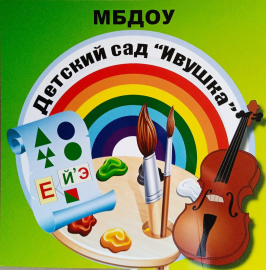  В МБДОУ есть своя символика, отражающая направления воспитания и образования детей.Помимо общей символики детского сада, в нашем детском саду функционирует 10 возрастных групп и у каждой группы также имеется свое название и символика.Каждый символ группы расположен на входной двери, в приемной групповой ячейки. Также символика присутствует в оформлении игровой комнаты.Реализация Программы осуществляется квалифицированными педагогическими работниками МБДОУ в течение всего времени пребывания воспитанников в МБДОУ.В МБДОУ разработаны планы взаимодействия с социальными партнерами на основе сетевого взаимодействия и с целью воспитания уважения к профессиям и закладки ценности и значимости человеческого труда в обществе, с учетом доступности и соответствия возрастным возможностям детей:Дом детского творчества;МБУК «Центральная библиотечная система»;Районная ПЧ;дом-музей А.П. Бибика;Пост № 1.МБОУ СОШ № 7 г. Минеральные ВодыЭто позволяет привлечь их в рамках социального партнерства по разным направлениям воспитания и социализации воспитанников.Представленный сложившийся уклад МБДОУ является единым как для реализации обязательной части ОП ДО, так и части, формируемой участниками образовательных отношений.2.6.5.2 Воспитывающая среда МБДОУ Воспитывающая среда – это особая форма организации образовательного процесса, реализующего цель и задачи воспитания.Воспитывающая среда МБДОУ определяется целью и задачами воспитания, духовно-нравственными и социокультурными ценностями, и для нас это не только и не столько материальные объекты, а в первую очередь окружающая среда и люди, которые являются носителями национальной культуры и выступают примером для подрастающего поколения. Внешний вид, речь, взаимоотношения, поступки и дела, все это имеет немаловажное значение для успешной закладки ценностей воспитания.Воспитательный процесс – процесс непрерывный. Каждую минуту в повседневной жизни, в игре, во время образовательной деятельности, совместной организованной деятельности, прогулки идет воспитательный процесс. В МБДОУ одним из главных инструментов является воспитатель, так как именно он находится в контакте с детьми целый день и является носителем культурных ценностей и наглядным примером. Это требует от взрослого большого педагогического такта, выдержки, доброты, человечности, искренности. Особенно важна спокойная манера держаться и разговаривать, приветливость, умение выбирать приемы, соответствующие настроению ребенка: вовремя пошутить, успокоить, доверительно поговорить, другими словами, создать благоприятную почву для зерна воспитательных ценностей, которое мы сеем с первых дней пребывания детей в МБДОУ.Процесс приобщения к культурным образцам человеческой деятельности (культуре жизни, познанию мира, речи, коммуникации и прочим), приобретения культурных умений при взаимодействии со взрослыми и в самостоятельной деятельности в предметной среде протекает в период всего пребывания ребенка в МБДОУ и будет успешным, если взрослый выступает в этом процессе в роли партнера, а не руководителя, поддерживая и развивая мотивацию ребенка. Партнерские отношения взрослого и ребенка в МБДОУ и в семье являются залогом комфортной воспитывающей среды, где главным носителем культуры является пример взрослого, который находится рядом с ребенком.Еще одним главным инструментом воспитывающей среды является предметно-пространственная среда МБДОУ, которая характеризуется отражением федеральной, региональной и муниципальной специфики посредством оформления помещений сада, закладки воспитательных ценностей с помощью оборудования и игровых материалов, наполняющих ППС МБДОУ.Воспитывающая среда, созданная в МБДОУ для эффективной реализации воспитательных ценностей, является единой как для реализации обязательной части, так и части, формируемой участниками образовательных отношений.2.6.5.3. Общности МБДОУПрофессиональная общность – это устойчивая система связей и отношений между людьми, единство целей и задач воспитания, реализуемое всеми сотрудниками МБДОУ. Основой эффективности такой общности является рефлексия собственной профессиональной деятельности.В МБДОУ введены следующие принципы построения воспитательной работы с детьми для педагогических работников:педагоги должны быть примером в формировании полноценных и сформированных ценностных ориентиров, норм общения и поведения;педагоги должны мотивировать детей к общению друг с другом, поощрять даже самые незначительные стремления к общению и взаимодействию;педагоги должны поощрять детскую дружбу, стараться, чтобы дружба между отдельными детьми внутри группы сверстников принимала общественную направленность;педагоги должны заботиться о том, чтобы дети непрерывно приобретали опыт общения на основе чувства доброжелательности;педагоги должны содействовать проявлению детьми заботы об окружающих, учить проявлять чуткость к сверстникам, побуждать детей сопереживать, беспокоиться, проявлять внимание к заболевшему товарищу;педагоги должны воспитывать в детях такие качества личности, которые помогают влиться в общество сверстников (организованность, общительность, отзывчивость, щедрость, доброжелательность и пр.);педагоги должны учить детей совместной деятельности, насыщать их жизнь событиями, которые сплачивали бы и объединяли ребят;педагоги должны воспитывать в детях чувство ответственности перед группой за свое поведение.Профессионально-родительская общность включает сотрудников МБДОУ и всех взрослых членов семей воспитанников, которых связывают не только общие ценности, цели развития и воспитания детей, но и уважение друг к другу. Основная задача – объединение усилий по воспитанию ребенка в семье и в МБДОУ. Зачастую поведение ребенка сильно различается дома и в МБДОУ. Без совместного обсуждения воспитывающими взрослыми особенностей ребенка невозможно выявление и в дальнейшем создание условий, которые необходимы для его оптимального и полноценного развития и воспитания.Детско-взрослая общность. Для общности характерно содействие друг другу, сотворчество и сопереживание, взаимопонимание и взаимное уважение, отношение к ребенку как к полноправному человеку, наличие общих симпатий, ценностей и смыслов у всех участников общности.Детско-взрослая общность является источником и механизмом воспитания ребенка. Находясь в общности, ребенок сначала приобщается к тем правилам и нормам, которые вносят взрослые в общность, а затем эти нормы усваиваются ребенком и становятся его собственными.Общность строится и задается системой связей и отношений ее участников. В каждом возрасте и каждом случае она будет обладать своей спецификой в зависимости от решаемых воспитательных задач.Детская общность. Общество сверстников – необходимое условие полноценного развития личности ребенка. Здесь он непрерывно приобретает способы общественного поведения, под руководством воспитателя учится умению дружно жить, сообща играть, трудиться, заниматься, достигать поставленной цели. Чувство приверженности к группе сверстников рождается тогда, когда ребенок впервые начинает понимать, что рядом с ним такие же, как он сам, что свои желания необходимо соотносить с желаниями других.Воспитатель должен воспитывать у детей навыки и привычки поведения, качества, определяющие характер взаимоотношений ребенка с другими людьми и его успешность в том или ином сообществе. Поэтому так важно придать детским взаимоотношениям дух доброжелательности, развивать у детей стремление и умение помогать как старшим, так и друг другу, оказывать сопротивление плохим поступкам, общими усилиями достигать поставленной цели.Одним из видов детских общностей являются разновозрастные детские общности.В МБДОУ обеспечена возможность взаимодействия ребенка как со старшими, так и с младшими детьми. Включенность ребенка в отношения со старшими, помимо подражания и приобретения нового, рождает опыт послушания, следования общим для всех правилам, нормам поведения и традициям. Отношения с младшими – это возможность для ребенка стать авторитетом и образцом для подражания, а также пространство для воспитания заботы и ответственности.Культура поведения воспитателя в общностях как значимая составляющая уклада. Культура поведения взрослых в детском саду направлена на создание воспитывающей среды как условия решения возрастных задач воспитания. Общая психологическая атмосфера, эмоциональный настрой группы, спокойная обстановка, отсутствие спешки, разумная сбалансированность планов – это необходимые условия нормальной жизни и развития детей.Воспитатель должен соблюдать кодекс норм профессиональной этики и поведения:педагог всегда выходит навстречу родителям и приветствует родителей и детей первым;улыбка – всегда обязательная часть приветствия;педагог описывает события и ситуации, но не дает им оценки;педагог не обвиняет родителей и не возлагает на них ответственность за поведение детей в МБДОУ;тон общения ровный и дружелюбный, исключается повышение голоса;уважительное отношение к личности воспитанника;умение заинтересованно слушать собеседника и сопереживать ему;умение видеть и слышать воспитанника, сопереживать ему;уравновешенность и самообладание, выдержка в отношениях с детьми;умение быстро и правильно оценивать сложившуюся обстановку и в то же время не торопиться с выводами о поведении и способностях воспитанников;умение сочетать мягкий эмоциональный и деловой тон в отношениях с детьми;умение сочетать требовательность с чутким отношением к воспитанникам;знание возрастных и индивидуальных особенностей воспитанников;соответствие внешнего вида статусу воспитателя детского сада. 2.6.5.4. Задачи воспитания в образовательных областяхЗадачи воспитания в образовательных областях соответствуют пункту 29.3.4 ФОП ДО, стр. 67–74. http://ivushka7-mv.ru/media/file/obrazovanie/2023-2024/В части Программы, формируемой участниками образовательных отношений, большое внимание нами уделяется здоровьесберегающим технологиям, направленным на использование дифференцированного подхода к организации оздоровительного двигательного режима в МБДОУ в течение дня в разных видах деятельности, со сменой поз, во время статистических занятий, развития физических качеств, формирования потребности в двигательной активности, направленной на развитие эмоционально-волевой сферы, морально-нравственных качеств личности и формирование элементарных представлений о здоровом образе жизни.Педагоги свободно применяют здоровьесберегающие технологии как во время организованной образовательной деятельности – в ходе ООД, так и в ходе режимных моментов и самостоятельной деятельности детей посредством организации динамических пауз, физкультминуток, пальчиковых, корригирующих, артикуляционных и других видов гимнастик.В направлении совершенствования двигательной активности детей, развития представлений о своем теле и своих физических возможностях, формировании начальных представлений о спорте взрослые уделяют специальное внимание развитию у ребенка представлений о своем теле, произвольности действий и движений ребенка. Для удовлетворения естественной потребности детей в движении педагоги организуют пространственную среду с соответствующим оборудованием как внутри помещения, так и на территории (классики, снаряды для развития динамического равновесия,  и т. п.), подвижные игры (как свободные, так и по правилам), занятия, которые способствуют получению детьми положительных эмоций от двигательной активности, спортивные праздники, развивают у детей интерес к различным видам спорта, активизируют к занятиям на спортивных снарядах, упражнениям в беге, прыжках, лазании, метании и др., побуждают детей выполнять физические упражнения, способствующие развитию равновесия, развитию ловкости, координации движений, силы, гибкости, правильного формирования опорно-двигательной системы детского организма.В течение дня и на занятиях поддерживается интерес детей к двигательным паузам, разного вида гимнастикам.Воспитательную деятельность в рамках образовательной области проводят воспитатели МБДОУ.Содержание программы «Синтез искусств» плавно интегрируется в обязательную часть образовательной программы МБДОУОсновополагающим в курсе "Синтез искусств" является:1. понимание искусства как целостного духовного мира, дающего ребёнку представление о действительности, о её закономерностях, о нём самом.2. Искусство, данное нам в системе видов искусства, специфически отображающих действительность через знакомые символы, составляющие их язык, являет собой единство этих видов, ибо единый материальный мир в силу своей многогранности может быть отражён только через единый духовный образ, каковым является искусство.3. По своей природе искусство близко ребёнку, как форма адаптации в жизни своей игровой природой, когда реальность и ирреальность для ребёнка весьма относительны, а вера в вымысел - защитная реакция от агрессии окружающей действительности.Программа «Развитие творческого мышления и воображения у детей старшего дошкольного возраста»,  разработанная на основании программы Ю.Б. Гатанова «Курс развития творческого мышления дошкольников», также интегрирована в обязательную часть образовательной программы МБДОУ. Мы живем в эпоху кризисов и социальных перемен. Нашей стране нужны творческие, способные неординарно и нестандартно мыслить люди. В настоящее время в образовательных учреждениях массовое обучение сводится к овладению стандартными знаниями, умениями и навыками, к типовым способам решения предполагаемых задач.	Неординарный подход к решению заданий наиболее важен в дошкольном возрасте, так как в этот период развития ребенок воспринимает все особенно эмоционально, а яркие, насыщенные занятия, основанные на развитии творческого мышления и воображения, помогут ему не потерять способность к творчеству.2.6.5.5. Формы совместной деятельности в МБДОУ.Формирование базового доверия к миру, к людям, к себе – ключевая задача периода развития ребенка в дошкольном возрасте. Значение установления и поддержки позитивных надежных отношений в контексте реализации Программы сохраняет свое значение на всех возрастных ступенях.Работа с родителямиПроцесс становления полноценной личности ребенка происходит под влиянием различных факторов, первым и важнейшим из которых является семья. Именно родители, семья в целом вырабатывают у детей базовые социальные и воспитательные ценности, ориентации, потребности, интересы и привычки поведения.Семья – важнейший институт социализации личности. Именно в семье человек получает первый опыт социального взаимодействия. В МБДОУ выстраивается социальная ситуация развития ребенка в тесном сотрудничестве с родителями (законными представителями) детей на принципах целостного единства воспитательных ценностей и успешного сотрудничества. Единство педагогических целей общества и семьи определяет тесную связь между общественным и семейным воспитанием, что способствует всестороннему гармоничному воспитанию и развитию детей.Единство ценностей и готовность к сотрудничеству всех участников образовательных отношений составляют основу уклада МБДОУ.Атмосфера любви, взаимного внимания и заботы в семье воздействует на формирование нравственных чувств и качеств ребенка. Поскольку эмоции в жизни дошкольника играют главенствующую роль, определяют направление его деятельности, формирование эмоциональной сферы становится основой воспитания ценностных ориентиров личности ребенка.Взаимодействие педагогов МБДОУ с родителями направлено на повышение педагогической культуры родителей. Задача педагогов – активизировать роль родителей в воспитании ребенка, выработать единое и адекватное понимание проблем воспитания в современном обществе и оказать компетентное влияние на их коррекцию.Главной ценностью педагогической культуры является ребенок — его воспитание и развитие, социальная защита и поддержка его достоинства и прав человека.Основной целью работы с родителями является обеспечение взаимодействия с семьей, вовлечение родителей в воспитательный процесс для формирования у них компетентной педагогической позиции по отношению к собственному ребенку.Работа, обеспечивающая взаимодействие с семьями воспитанников, включает следующие направления:аналитическое - изучение семьи, выяснение воспитательных дефицитов в семье, потребностей ребенка и предпочтений родителей для согласования и определения единых воспитательных воздействий на ребенка;коммуникативно-деятельностное – направлено на повышение педагогической культуры родителей в сфере воспитательных ценностей, вовлечение родителей в воспитательный процесс, создание социокультурной среды, обеспечивающей единые подходы к развитию личности в семье и детском коллективе;информационное – пропаганда и популяризация опыта деятельности МБДОУ, создание открытого информационного пространства (сайт ДОО, форум, группы в социальных сетях и др.).Основными направлениями и формами работы с семьей являются:Взаимопознание и взаимоинформирование.Успешное взаимодействие возможно лишь в том случае, если детский сад знаком с воспитательными возможностями семьи ребенка, а семья имеет представление о воспитательных ценностях в МБДОУ, которому доверяет воспитание ребенка. Это позволяет оказывать друг другу необходимую поддержку в развитии ребенка, привлекать имеющиеся педагогические ресурсы для решения общих задач воспитания.Прекрасную возможность для обоюдного познания воспитательного потенциала дают:специально организуемая социально-педагогическая диагностика с использованием интервьюирования, бесед, анкетирования;организация дней открытых дверей в МБДОУ и погружение в воспитательное пространство (атмосферу) сада (этическое, культурное, трудовое, патриотическое, оздоровительное, дружеское, гуманное и т. д.);разнообразные трансляции достижений воспитанников (выставки продуктивной деятельности, творческих работ, совместных проектов, значимые события, фестивали дружбы народов и др.), являющиеся характерным индикатором успехов и трудностей воспитывающих сторон;информирование и повышение педагогической компетентности посредством интернет-ресурсов (МБДОУ, органов управления образованием), а также форумов родительской общественности.Повышение педагогической компетентности родителей: лекции, семинары, семинары-практикумы, мастер-классы, тренингов.Совместная деятельность: привлечение родителей к организации вечеров музыки и поэзии, гостиных, конкурсов, экскурсий (музей, библиотеку и пр.), семейных праздников, прогулок, к участию в детской исследовательской и проектной деятельности.События образовательной организации.Совместная деятельность воспитывающих взрослых организуется в разнообразных традиционных и инновационных формах (акции, вечера музыки и поэзии, посещения семьями программных тематических мероприятий, организованных учреждениями культуры и искусства, фестивали, вечера вопросов и ответов, праздники (в том числе семейные), прогулки, экскурсии, проектная деятельность). Все мероприятия распределены по направлениям воспитания с помощью матрицы воспитательных событий и соответствуют календарному плану воспитательной работы МБДОУ.В этих формах совместной деятельности заложены возможности коррекции поведения родителей, являющихся носителями культуры, предпочитающих авторитарный стиль общения с ребенком, воспитания у них бережного отношения к детскому творчеству.Семейные праздники. Традиционными для МБДОУ являются детские праздники, посвященные знаменательным датам и событиям в жизни страны. Новой формой, актуализирующей сотворчество детей и воспитывающих взрослых, является семейный праздник в детском саду.Семейный театр. На протяжении всей истории общественного дошкольного воспитания театральная деятельность развивалась без учета семейного опыта. Развитие партнерских отношений с семьей открывает новые возможности для развития театрализованной деятельности детей и взрослых в форме семейного театра. Семейный театр в детском саду как творческое объединение нескольких семей и педагогов (воспитателей, музыкального руководителя).Проектная деятельность. Все большую актуальность приобретает такая форма совместной деятельности, как проекты. Они меняют роль воспитывающих взрослых в управлении детским садом, в развитии партнерских отношений, помогают им научиться работать в команде, овладеть способами коллективной мыслительной деятельности, освоить алгоритм создания проекта, отталкиваясь от потребностей ребенка, достичь позитивной открытости по отношению к коллегам, воспитанникам и родителям, к своей личности, объединить усилия педагогов, родителей и детей с целью реализации проекта.Совместная деятельность в образовательных ситуацияхВзаимодействие взрослых с детьми является важнейшим фактором воспитания базовых ценностей ребенка и пронизывает все направления деятельности в течение дня.Процесс приобретения общих культурно-нравственных качеств во всей его полноте возможен только в случае совместной (направленной) деятельности взрослого и ребенка, поддерживая и развивая мотивацию ребенка к воспитательным ценностям посредством организации различных значимых событий в ежедневной жизни ребенка.Событие – это форма совместной деятельности ребенка и взрослого, в которой активность взрослого приводит к приобретению ребенком собственного опыта переживания той или иной ценности. Для того чтобы стать значимой, каждая ценность воспитания должна быть понята, раскрыта и принята ребенком совместно с другими людьми в значимой для него общности.Воспитательное событие – это спроектированная взрослым образовательная ситуация. В каждом воспитательном событии педагог продумывает смысл реальных и возможных действий детей и смысл своих действий в контексте задач воспитания, указанных в конкретных базовых ценностях воспитательной работы в МБДОУ. Событием может быть не только организованное мероприятие, но и спонтанно возникшая ситуация, и любой режимный момент, традиции утренней встречи детей, индивидуальная беседа, общие дела, совместно реализуемые проекты и пр. Планируемые и подготовленные педагогом воспитательные события проектируются в соответствии с календарным планом воспитательной работы МБДОУ группы, ситуацией развития конкретного ребенка. Проектирование событий в МБДОУ возможно в следующих формах:разработка и реализация значимых событий в ведущих видах деятельности (детско-взрослый спектакль, построение эксперимента, совместное конструирование, спортивные игры и др.);проектирование встреч, общения детей со старшими, младшими, ровесниками, с взрослыми, с носителями воспитательно значимых культурных практик (искусство, литература, прикладное творчество и т. д.), профессий, культурных традиций народов России;создание творческих детско-взрослых проектов (празднование Дня Победы с приглашением ветеранов, «Театр в детском саду» – показ спектакля для детей из другой группы и т. д.).Проектирование событий позволяет построить целостный годовой цикл методической работы на основе традиционных ценностей российского общества. Это поможет каждому педагогу создать тематический творческий проект в своей группе и спроектировать работу с группой в целом, с подгруппами детей, с каждым ребенком. Программа учитывает условия, существующие в МБДОУ, индивидуальные особенности, интересы, потребности воспитанников и их родителей (законных представителей).В МБДОУ особое внимание уделяется духовно-нравственному воспитанию дошкольников. Успешно проводится воспитательная работа по формированию экологических знаний, на протяжении двух лет детский сад принимает участие во Всероссийском проекте «Эколята – друзья и защитники природы».Краткосрочные проекты: детско-родительские, приуроченные к празднованию значимых дат государства и региона, в плане на новый учебный год запланированы проекты «Книга Памяти», «Главная книга страны».В течение года были удачно реализованы социальные акции: «Цвети, Земля», «Своих не бросаем!», «Свеча памяти». Подобные акции запланированы и на ближайший год с целью воспитательной значимости организованной деятельности в МБДОУ.Реализация перспективных технологий воспитательно значимой деятельности, связанных с внедрением долгосрочных детско-родительских проектов: «Моя малая родина», «Мы помним – мы гордимся!», «Кавказские Минеральные Воды – здравница России», что позволяет обозначить точки роста нашего МБДОУ. 2.6.5.6. Часть, формируемая участниками образовательных отношенийДля достижения наибольшего результата поставленных целей и задач в рабочей Программе воспитания деятельность МБДОУ в части, формируемой участниками образовательных отношений, осуществляется в рамках воспитательной работы в представленном едином механизме сотрудничества педагогов с родителями и признается важнейшим условием эффективности воспитания детей как в обязательной, так и в вариативной части. Цели и задачи данной Программы осуществляются в рамках нескольких направлений (модулях) воспитательной работы, определённых на основе базовых ценностей воспитания в России, которые не заменяют и не дополняют собой деятельность по пяти образовательным областям, а фокусируют процесс усвоения ребенком базовых ценностей в целостном образовательном процессе.Модуль «Традиции детского сада» Традиции являются основой воспитательной работы в МБДОУ. Традиционные мероприятия, проводимые в МБДОУ – это эмоциональные события, которые воспитывают у детей чувство коллективизма, дружбы, сопричастности к народным торжествам, общим делам, совместному творчеству.В то же время, в рамках общего мероприятия ребенок осознает важность своего личного вклада в отмечаемое событие, так как он может применить свои знания и способности в процессе коллективной деятельности.В МБДОУ существует четкая программа действий по осмыслению, организации и развитию традиций, которые позитивно влияют на социализацию и развитие личностных качеств детей дошкольного возраста. Цель проведения традиционных мероприятий: организация в МБДОУ единого воспитательного пространства для формирования социального опыта дошкольников в коллективе других детей и взрослых.Задачи:1. Формировать представления о нормах и правилах общения детей друг с другом и с окружающими взрослыми.2. Формировать умение каждого ребенка устанавливать и поддерживать необходимые контакты с детьми разных возрастных групп.3. Способствовать освоению социальных ролей: мальчик-девочка; старший-младший; член коллектива; житель своего города, гражданин своей страны.4. Приобщать к истории и культуре народов России в процессе традиционных коллективных мероприятий.5. Развивать гражданскую позицию, нравственность, патриотизм, инициативу и самостоятельность воспитанников в различных коллективных видах детской деятельности.6.  Воспитывать доброжелательность и положительное эмоциональное отношение к окружающим людям. Тематика традиционных мероприятий определяется исходя из необходимости обогащения детского опыта, приобщения к ценностям, истории и культуре своего народа.Традиционным для дошкольного учреждения является проведение:на уровне ДОУ:- общественных праздников («День Победы», «День защитника Отечества», «Международный женский день», «День народного единства»); - сезонных праздников («Осенины», «Новый год», «Масленица»);- тематических мероприятий («День Здоровья», «День открытых дверей», «Неделя безопасности», «Книжкина неделя», «Театральная неделя»);- социальных и экологических акций («Открытка для ветерана», «Бессмертный полк», «Окна Победы», «Помогите птицам», «Кормушка для птиц»);- совместные, творческие проекты «Фабрика звёзд «Ивушки» и «Мы теперь выпускники!»на уровне группы:- «Утро радостных встреч»;- «День рождения»;- «Наши соседи» (поход в гости с концертными или театральными номерами в соседнюю группу).Виды совместной деятельности: игровая, познавательная, коммуникативная, продуктивная, двигательная, трудовая, художественно-эстетическая. Основные формы и содержание деятельности: 1. Проекты. В настоящее время проекты являются самой распространенной формой взаимодействия всех участников образовательных отношений. Традиционные события оформляются в различные проекты, где предусматриваются различные виды детской деятельности и формы проведения (художественно-эстетические, познавательные, социально-коммуникативные). В конце каждого проекта проводится итоговое мероприятие.2. Совместные игры.  Это одна из основных форм воспитательного воздействия в процессе проведения традиционных мероприятий.Применяются различные виды игр: сюжетно-ролевые, творческие, подвижные и малоподвижные, народные, игры-драматизации, квест-игры.3. Творческие мастерские и детские студии. В мастерских и студиях ребята занимаются рисованием, лепкой, аппликацией, конструированием. Делают различные макеты, лэпбуки, экологические знаки и стенгазеты, подарки, поделки для выставок, социальных акций. Совместно с воспитателями и родителями изготавливают атрибуты для совместных мероприятий.4.Выставки. По тематике многих мероприятий проводятся выставки: информационные, фотовыставки, декоративно-прикладного искусства, экологические, социальные. Традиционными в детском саду стали выставки совместных  работ  детей и родителей «Осенняя кладовая», «Мастерская Деда Мороза», «Загадки космоса»; фотовыставки «Наши папы», «Люблю тебя, мой край родной», «Я соблюдаю правила движения».5. Социальные и экологические акции. В акциях принимают участие сотрудники, родители и воспитанники МБДОУ.  В ходе акций дошкольники получают природоведческие знания, социокультурные и экологические навыки, активную жизненную позицию.6.Конкурсы, викторины. Эти мероприятия имеют познавательное содержание и проходят в развлекательной форме. Проводятся по всем направлениям развития дошкольников.8. Музыкально-театрализованные представления. Данные представления проводятся в виде концертов, театральных постановок, развлечений, музыкальной или театральной гостиной.9. Спортивные и оздоровительные мероприятия. В рамках многих традиционных событий предусматриваются различные виды двигательной деятельности (физкультурные досуги, соревнования, эстафеты), которые развивают у детей потребность в здоровом образе жизни и воспитывают любовь к спорту.Модуль «Непосредственно образовательная деятельность» В МБДОУ процессы обучения и воспитания взаимосвязаны и неразрывны. Не получиться обучать ребенка не воспитывая его, и наоборот: воспитательный процесс предполагает обучение чему-либо.Тем не менее, в МБДОУ усилена воспитательная составляющая непосредственно образовательной деятельности (НОД), где особое внимание уделяется развитию таких качеств личности ребенка как: нравственность, патриотизм, трудолюбие, доброжелательность, любознательность, инициативность, самостоятельность и др.В содержание НОД включается материал, который отражает духовно-нравственные ценности, исторические и национально-культурные традиции народов России.Цель деятельности педагога: создание условий для развития личностных качеств детей дошкольного возраста.В соответствии с ФГОС дошкольного образования, задачи воспитания реализуются в рамках всех образовательных областей:В процессе НОД применяются такие методы работы, которые дают возможность дошкольникам выразить своё мнение, обсудить проблему, согласовать со сверстниками и взрослым какое-то действие, приобрести опыт межличностных отношений.Виды совместной деятельности: проективная, игровая, познавательно- исследовательская, коммуникативная, продуктивная, трудовая, художественно-эстетическая.Основные формы и содержание деятельности: 1. Образовательные и проблемные ситуации. Проблемное обучение активизирует мысль детей, придает ей критичность, приучает к самостоятельности в процессе познания. Педаги организуют взаимодействие с воспитанниками, которое предполагает создание под руководством взрослого проблемных вопросов, задач, ситуаций и активную самостоятельную деятельность детей по их разрешению. В процессе образовательных ситуаций у детей формируются представления о социальных нормах общества, об истории и культуре своего народа, своей Родины и другие социально-ценностные представления. Образовательные ситуации носят интегрированный характер, так как включают воспитательные задачи, которые реализуются в разных видах деятельности по одной тематике: в игровой, познавательной, коммуникативной, художественно-эстетической и физической деятельности.2. Мотивационно-побудительные игровые ситуации (игры-приветствия, загадки, сюрпризные моменты, приглашение к путешествию). Применяются для развития у дошкольников интереса и желания участвовать в деятельности, создания положительного эмоционального фона.3.  Обсуждение. Детям демонстрируются примеры нравственного поведения, проявления человеколюбия и добросердечности посредством чтения, решения проблемных ситуаций, примеров из жизни. В ходе обсуждения уточняются социальные представления воспитанников, сформированность их личных норм и правил.4.  Коммуникативные игры. Направлены на формирование умения общаться со взрослыми и сверстниками. Проводятся в атмосфере доброжелательности, непринуждённой обстановки и эмоциональной вовлечённости каждого ребенка.5.  Дидактические игры.  Это игры активного обучения. Посредством доступной и привлекательной формы деятельности уточняются и углубляются знания и представления детей, анализируются конкретные ситуации, осуществляется игровое проектирование.  6.  Продуктивная деятельность. Включает рисование, лепку, аппликацию, конструирование, изготовление поделок, игрушек. Дети становятся активными участниками своего собственного развития, так как видят результат своего труда. У них развивается творческая самостоятельность и инициатива.7.  Игры-практикумы. Ребёнок не только слушает и наблюдает, но и активно действует. Включаясь в практическую деятельность, дошкольники учатся регулировать взаимоотношения со сверстниками в рамках игрового взаимодействия.8.  Применение ИКТ. На занятиях используются мультимедийные презентации, видеофильмы, мультфильмы по различным направлениям: нравственные ценности, природный мир, история и культура родного края, здоровый образ жизни.Модуль «Детско-взрослые сообщества»Детско-взрослые сообщества в МБДОУ организуются по инициативе детей
и взрослых на основе социально значимых целей, партнерства и сотрудничества.Воспитание дошкольников в данном случае происходит в процессе социально одобряемой деятельности.В рамках этой деятельности ребенок учится выстраивать взаимоотношения с другими людьми и свое поведение в соответствии с общим делом. У него возрастает познавательный интерес к окружающему социальному миру, развивается эмоционально-личностная сфера, происходит становление ценностных ориентаций.Цель организации детско-взрослых сообществ: воспитание детей дошкольного возраста в коллективе посредством практической совместной деятельности, направленной на пользу общества.Задачи:1. Формировать умение взаимодействовать со взрослыми и сверстниками.2.  Формировать умение выстраивать свое поведение и деятельность, учитывая потребности и интересы других.3.Способствовать формированию положительного отношения к миру, к другим людям и самому себе.4.Развивать нравственные качества личности ребенка.5.  Развивать основы социального самоконтроля и самосознания.6. Развивать самостоятельность и инициативу.Главное – чтобы дети поняли важность своих совместных дел.  Полученные социальные знания должны превратиться в личное убеждение и внутреннюю потребность соблюдать законы и правила общества, оценивать свои действия и действия других на основе собственного сформированного социально-личностного опытаМодуль «Творческие соревнования».Творческие соревнования позволяют провести воспитательную работу с ребенком сразу по нескольким направлениям: социально-коммуникативное развитие, умственное и эстетическое воспитание, вовлечение родителей в процесс воспитания, интеграция воспитательных усилий.Творческие соревнования способствуют художественно–эстетическому развитию ребенка, которое предполагает развитие предпосылок ценностно-смыслового восприятия произведений искусства (словесного, музыкального, изобразительного), мира природы; становление эстетического отношения к окружающему миру; формирование элементарных представлений о видах искусства; восприятие музыки, художественной литературы, фольклора; стимулирование сопереживанию персонажам художественных произведений; реализацию самостоятельной творческой деятельности детей (изобразительной, конструктивно-модельной, музыкальной и др.).
 	Творческие соревнования стимулируют у воспитанников развитие: сенсорных способностей; чувства ритма, цвета, композиции; умения выражать в художественных образах свои творческие способности.Творческое соревнование – не просто мероприятие в стенах МБДОУ, это продолжение и расширение образовательного процесса, где развитие получают все участники процесса: ребенок, родитель и педагог. Родитель и ребенок учатся и приобретают опыт по взаимодействию для достижения общей цели, реализуя общие задачи. Родитель учится быть терпеливым и вдумчивым. Ребенок получает первый социальный опыт участия в конкурсном движении, а родитель учится относиться к соревнованиям серьезно, знакомясь с положениями, условиями и системой оценки.Творческие соревнования создают условия для приобретения социального опыта участия ребенка в конкурсном движении и формирование у родителей педагогической культуры по подготовке и поддержке своего ребенка в участии в конкурсах.МБДОУ проводит творческие соревнования в различных формах, например, конкурсы, выставки, фестивали. Конкретная форма проведения творческого соревнования определяется календарным планом воспитательной работы МБДОУ.МБДОУ помогает подготовиться семье к успешному участию в конкурсе, консультирует родителей по созданию условий, мотивации, помогают в подготовке. Педагогам приходится учиться видеть домашние условия и возможности ребенка, понимать современного родителя и их трудности, быть терпимыми, и доброжелательными к любому родителю и оказывать посильную помощь в развитии детей дома.Через весь процесс подготовки, организации и проведения творческих соревнования педагогический коллектив МБДОУ решает для себя важную задачу по воспитанию родителя и преемственности развития ребенка в семье и МБДОУ.Модуль «Праздники».Праздники благотворно влияют на развитие психических процессов ребенка: памяти, внимания; создают прекрасную атмосферу для развития речи ребенка, для закрепления знаний, полученных на различных занятиях; способствуют его нравственному воспитанию, развитию социально-коммуникативных навыков.Чтобы снизить утомляемость детей, нужны частые смены видов деятельности. Для этих целей на празднике используются игры и представления. Они позволяют детям расслабиться и подвигаться.Подготовка к празднику является отличным стимулом для детей на занятиях по развитию речи и музыке. Малыши разучивают песни, стихи и танцевальные движения не просто так, а для того, чтобы потом продемонстрировать все свои умения родителям на детском утреннике, да еще получить за это подарки, которые тоже занимают не последнее место в мотивации ребенка. Таким образом, воспитатель всегда может объяснить ребенку, для чего проводится то или иное занятие и почему нужно стараться. А когда у малыша есть конкретный стимул, он и заниматься будет усерднее.Во-вторых, праздник – это возможность для родителей получить представление о том, какие у ребенка взаимоотношения с коллективом и с другими детьми.В-третьих, праздник в МБДОУ позволяет родителям сравнить навыки своего ребенка с умениями сверстников, и, возможно, выделить какие-то проблемные моменты, над которыми стоит поработать дома. Помимо этого педагоги могут оценить поведение ребенка в коллективе: насколько он общителен, не стесняется ли он, и достаточно ли он дисциплинирован.Педагогический коллектив вправе не приглашать родителей на праздники в младших группах, потому что малыши нередко реагируют слезами на появление родителей, к которым нельзя подойти, и теряют весь интерес к празднику. Во время эпидемиологических вспышек присутствие родителей тоже, как правило, не допускается.МБДОУ организует праздники в форме тематических мероприятий, например, праздник осени, новый год, рождество, мамин праздник, день Победы, а также утренников. Конкретная форма проведения праздника определяется календарным планом воспитательной работы МБДОУ.Модуль «Фольклорные мероприятия»Фольклорные мероприятия могут пересекаться с праздниками, но существенно отличаются от остальных воспитательных мероприятий МБДОУ тем, что направлены на раскрытие социокультурных ценностей нашего народа, знакомство детей с отечественными традициями и праздниками, многообразием стран и народов мира, их обычаями.При проведении фольклорного мероприятия важно продумать его форму и сценарий. Например, это могут быть «Ярмарка», «Масленица», «Посиделки». После этого выстраивается композиция, определяется очередность развития событий, кульминация мероприятия. Сценарий завершается развязкой. Конкретная форма проведения фольклорного мероприятия определяется календарным планом воспитательной работы МБДОУ.Педагоги, занятые в организации фольклорного мероприятия должны учитывать важность поисковых действий и предварительной работы, построенных в каждом случае на взаимодействии и сотрудничестве взрослых и дошкольников. Например, показать ребенку историю народной игрушки (игрушки разных народов России, где их изготовляют; особенности народных деревянных, глиняных, соломенных, тряпичных игрушек и т. д.) невозможно без посещения музеев, выставок, конкурсов. Дошкольнику не обойтись без помощи взрослого при рисовании «Информационных карточек», изготовлении игрушек.В основе фольклорных мероприятий лежит комплексный подход к воспитанию и развитию дошкольников:формирование духовно-нравственных норм и ценностей;раскрепощение, снятие эмоционального напряжения;социализация, развитие коммуникативных навыков.В процессе проведения фольклорного мероприятия ребенок участвует в разных видах деятельности, организованных согласно принципам природосообразности детей: игровой, музыкальной, театрализованной и коммуникативной.Дошкольное образование – процесс непрерывный (ежеминутный) и реализуемый во всех режимных моментах (повседневная бытовая деятельность, игры, занятия, прогулки и т.д.). Воспитательный процесс должен осуществляться постоянно, выполняя поставленные задачи рабочей программы воспитания МБДОУ. Процесс воспитания – это процесс формирования морального сознания, нравственных чувств и привычек, нравственного поведения с первых лет жизни ребенка. Дошкольный возраст – это период начального становления личности. К семи годам уже четко прослеживается направленность личности ребенка, как показатель уровня его нравственного развития. Следует помнить, что воспитание – это процесс двусторонний. С одной стороны, он предполагает активное педагогическое воздействие на детей со стороны взрослых, с другой – активность детей, которая проявляется в их поступках, чувствах и отношениях. Поэтому, реализуя определённое содержание, используя различные методы нравственного воздействия, педагог должен внимательно анализировать результаты проделанной работы, достижения своих воспитанников.  Ядро нравственности составляют нормы и правила поведения. Любовь к Родине, добросовестный труд – это неотъемлемые элементы сознания, чувств, поведения и взаимоотношений. Реализация цели и задач данной Программы осуществляется в рамках нескольких направлений воспитательной работы МБДОУ, формирование которых в совокупности обеспечит полноценное и гармоничное развитие личности детей от 2 до 8 лет: 1. Формирование личности ребенка, нравственное воспитание, развитие общения. 2. Формирование уважительного отношения к истории своей страны и любви к Родине. 3. Формирование уважительного отношения и чувства принадлежности к своей семье и обществу. 4. Формирование позитивных установок к труду и творчеству. 5. Формирование основ экологического сознания. 6. Формирование основ безопасности. В каждом из перечисленных направлений воспитания существуют свои подразделы, которые тесно взаимосвязаны между собой и обеспечивают интеграцию воспитательной деятельности во все образовательные области и во все виды детской деятельности в образовательном процессе, согласно ООП МБДОУ детского сада № 7 «Ивушка».2.6.5.7. Организация предметно-пространственной средыПредметно-пространственная среда (далее – ППС) отражает федеральную, региональную специфику, а также специфику ОО и включает:оформление помещений;оборудование;игрушки.ППС отражает ценности, на которых строится программа воспитания, и способствует их принятию и раскрытию ребенком.Среда включает знаки и символы государства, региона, города и организации. Среда отражает региональные, этнографические, конфессиональные и другие особенности социокультурных условий, в которой находится МБДОУ. Среда должна быть экологичной, природосообразной и безопасной.Среда обеспечивает ребенку возможность общения, игры и совместной деятельности. Отражает ценность семьи, людей разных поколений, радость общения с семьей.Среда обеспечивает ребенку возможность познавательного развития, экспериментирования, освоения новых технологий, раскрывает красоту знаний, необходимость научного познания, формирует научную картину мира.Среда обеспечивает ребенку возможность посильного труда, а также отражает ценности труда в жизни человека и государства (портреты членов семей воспитанников, героев труда, представителей профессий и пр.). Результаты труда ребенка могут быть отражены и сохранены в среде.Среда обеспечивает ребенку возможности для укрепления здоровья, раскрывает смысл здорового образа жизни, физической культуры и спорта.Среда предоставляет ребенку возможность погружения в культуру России, знакомства с особенностями региональной культурной традиции. Вся среда дошкольной организации должна быть гармоничной и эстетически привлекательной.Игрушки, материалы и оборудование соответствуют возрастным задачам воспитания детей дошкольного возраста.Предметно-пространственная среда ДОО имеет специфику организации по требованиям и принципам согласно ФГОС ДО и ФОП ДО и подробно представлена в организационном разделе настоящей Программы, пункт 3.3. Однако нельзя не брать во внимание, что для реализации воспитательных задач организуется предметно-пространственная среда, которая коррелируется с развивающей предметно-пространственной средой из ОП ДО, но имеет некоторую свою специфику по направлениям воспитания, которая отражена в следующей таблице:2.6.5.8.Социальное партнерствоСоциокультурный контекст – это социальная и культурная среда, в которой человек растет и живет. Он также включает в себя влияние, которое среда оказывает на поступки и поведение человека.В основе социокультурного развития лежит становление отношения личности к Родине, обществу, коллективу, людям, труду, своим обязанностям, что предполагает развитие качеств патриотизма, толерантности, уважения и товарищества.При организации социокультурного контекста в детском сообществе педагогу важно:определять единые для всех детей правила сосуществования детского общества (вводят свои правила группы, созданные с участием детей), включающие равенство прав, независимо от нации и происхождения, взаимную доброжелательность и внимание друг к другу, готовность прийти на помощь, поддержать;соблюдать гуманистические принципы педагогического сопровождения развития детей, в числе которых забота, теплое отношение, интерес к каждому ребенку, поддержка и установка на успех, развитие детской самостоятельности, инициативы;сформировать толерантное отношение ко всем участникам детского сообщества;осуществлять развивающее взаимодействие с детьми, основанное на современных педагогических позициях: «Давай сделаем это вместе», «Посмотри, как я это делаю», «Научи меня, помоги мне сделать это»;сочетать совместную с ребенком деятельность (игры, труд, наблюдения и пр.) и самостоятельную деятельность детей;ежедневно планировать воспитательные ситуации, обогащающие практический социальный опыт детей, эмоции и представления о мире;создавать воспитывающую предметно-пространственную среду;продумывать и создавать условия эмоционального благополучия и развития каждого ребенка. Обеспечение эмоционального благополучия ребенка достигается за счет уважения к его индивидуальности, чуткости к его эмоциональному состоянию, поддержки его чувства собственного достоинства;сотрудничать с родителями, совместно с ними решая задачи воспитания и развития воспитанников в социокультурной среде.В рамках социокультурного контекста повышается роль родительской общественности как субъекта образовательных отношений в программе воспитания. Здесь эффективным является ознакомление и формирование ценностей труда в процессе экскурсий, организации детско-родительских проектов, основанных на погружении в особенности трудовых действий взрослых и их значимости, закладывается желание приносить пользу людям и ценить труд.Реализация социокультурного контекста опирается на построение ДОО социального партнерства с различными социальными институтами города:Сетевое взаимодействие с учреждениями города представлено в таблице:Социокультурный контекст программы, создаваемый участниками образовательных отношений нашего МБДОУ для эффективной реализации воспитательного процесса в ДОО, является единым как для реализации обязательной части программы, так и для части, формируемой участниками образовательных отношений. 2.6.3. Организационный раздел2.6.3.1. Кадровое обеспечениеМетодическая детализация реализации воспитательной деятельности педагога осуществляется в процессе ее проектирования и организации на разных уровнях.Основными направлениями работы по психолого-педагогическому сопровождению воспитательно-образовательного процесса являются:психодиагностическое сопровождение воспитательно-образовательного процесса: изучение процесса адаптации детей при поступлении в МБДОУ, диагностика склонностей и способностей детей с целью выявления талантливых детей, диагностика психологического здоровья дошкольников, диагностика готовности к школе;коррекционно-развивающее сопровождение воспитательно-образовательного процесса: развитие школьно-значимых функций, познавательных процессов, снижение индекса тревожности, агрессивности, импульсивности;психопрофилактическое и здоровьесберегающее сопровождение воспитательно-образовательного процесса: профилактика нарушений поведения, коммуникативной сферы, формирование жизненных навыков;психологическое просвещение и консультирование: формирование психологической культуры детей, родителей и педагогов.2.6.3.2. Нормативно-методическое обеспечениеСодержание Программы разработано на основе следующих нормативно-правовых документов:Федерального закона от 29.12.2012 № 273-ФЗ «Об образовании в Российской Федерации»;ФГОС ДО, утвержденного приказом Минобрнауки от 17.10.2013 № 1155;Федеральной образовательной программы дошкольного образования, утвержденной приказом Минпросвещения от 25.11.2022 № 1028 Сетевая форма организации образовательного процесса строится на основании договоров о взаимодействии.Должностные инструкции педагогов по вопросам воспитательной деятельности:Должностная инструкця воспитателя;Должностная инструкция учителя-логопеда;Должностная инструкция педагога-психолога;Должностная инструкция музыкального руководителя;Должностная инструкция воспитателя по изодеятельности.2.6.3.3. Требования к условиям работы с особыми категориями детейИнклюзия (дословно – «включение») – это готовность образовательной системы принять любого ребенка независимо от его индивидуальных особенностей (психофизиологических, социальных, психологических, этнокультурных, национальных, религиозных и др.) и обеспечить ему оптимальную социальную ситуацию развития.Инклюзия является ценностной основой уклада МБДОУ и основанием для проектирования воспитывающих сред, деятельностей и событий.На уровне уклада: МБДОУ – инклюзивное образование – это норма для воспитания, реализующая такие социокультурные ценности, как забота, принятие, взаимоуважение, взаимопомощь, совместность, сопричастность, социальная ответственность. Эти ценности должны разделяться всеми участниками образовательных отношений в МБДОУ.На уровне воспитывающих сред: ППС строится как максимально доступная для детей с ОВЗ, событийная воспитывающая среда МБДОУ обеспечивает возможность включения каждого ребенка в различные формы жизни детского сообщества, рукотворная воспитывающая среда обеспечивает возможность демонстрации уникальности достижений каждого ребенка.На уровне общности: формируются условия освоения социальных ролей, ответственности и самостоятельности, сопричастности к реализации целей и смыслов сообщества, приобретается опыт развития отношений между детьми, родителями, воспитателями. Детская и детско-взрослая общности в инклюзивном образовании развиваются на принципах заботы, взаимоуважения и сотрудничества в совместной деятельности.На уровне деятельностей: педагогическое проектирование совместной деятельности в разновозрастных группах, в малых группах детей, в детско-родительских группах обеспечивает условия освоения доступных навыков, формирует опыт работы в команде, развивает активность и ответственность каждого ребенка в социальной ситуации его развития.На уровне событий: проектирование педагогами ритмов жизни, праздников и общих дел с учетом специфики социальной и культурной ситуации развития каждого ребенка обеспечивает возможность участия каждого в жизни и событиях группы, формирует личностный опыт, развивает самооценку и уверенность ребенка в своих силах. Событийная организация должна обеспечить переживание ребенком опыта самостоятельности, счастья и свободы в коллективе детей и взрослых.Основными принципами реализации Программы воспитания в рамках инклюзивного образования являются:принцип полноценного проживания ребёнком всех этапов детства, обогащение детского развития;принцип построения воспитательной деятельности с учётом индивидуальных особенностей каждого ребёнка, при котором сам ребёнок становится активным субъектом воспитания;принцип содействия и сотрудничества детей и взрослых, признания ребёнка полноценным участником образовательных отношений;принцип формирования и поддержки инициативы детей в различных видах детской деятельности;принцип активного привлечения ближайшего социального окружения к воспитанию ребёнка.Задачами воспитания детей с ОВЗ в условиях МБДОУ являются:формирование общей культуры личности детей, развитие их социальных, нравственных, эстетических, интеллектуальных, физических качеств, инициативности, самостоятельности и ответственности ребёнка;формирование доброжелательного отношения к детям с ОВЗ и их семьям со стороны всех участников образовательных отношений;обеспечение психолого-педагогической поддержки семье ребёнка с особенностями в развитии и содействие повышению уровня педагогической компетентности родителей;налаживание эмоционально-положительного взаимодействия детей с окружающими, в целях их спешной адаптации и интеграции в общество;взаимодействие с семьёй для полноценного развития детей с ОВЗ;охрана и укрепление физического и психического здоровья детей, в том числе их эмоционального благополучия;объединение обучения и воспитания в целостный образовательный процесс на основе духовно-нравственных и социокультурных ценностей и принятых в обществе правил и норм поведения в интересах человека, семьи, общества.Программа предполагает создание следующих условий, обеспечивающих достижение целевых ориентиров в работе с особыми категориями детей:направленное на формирование личности взаимодействие взрослых с детьми, предполагающее создание таких ситуаций, в которых каждому ребенку с особыми образовательными потребностями предоставляется возможность выбора деятельности, партнера и средств; учитываются особенности деятельности, средств ее реализации, ограниченный объем личного опыта детей особых категорий;формирование игры как важнейшего фактора воспитания и развития ребенка с особыми образовательными потребностями, с учетом необходимости развития личности ребенка, создание условий для самоопределения и социализации детей на основе социокультурных, духовно-нравственных ценностей и принятых в российском обществе правил и норм поведения;создание воспитывающей среды, способствующей личностному развитию особой категории дошкольников, их позитивной социализации, сохранению их индивидуальности, охране и укреплению их здоровья и эмоционального благополучия; доступность воспитательных мероприятий, совместных и самостоятельных, подвижных и статичных форм активности с учетом особенностей развития и образовательных потребностей ребенка; речь идет не только о физической доступности, но и об интеллектуальной, когда созданные условия воспитания и применяемые правила должны быть понятны ребенку с особыми образовательными потребностями;участие семьи как необходимое условие для полноценного воспитания ребенка дошкольного возраста с особыми образовательными потребностями;2.6.6.4. Основные направления самоанализа воспитательной работыСамоанализ организуемой в МБДОУ воспитательной работы осуществляется по выбранным МБДОУ направлениям и проводится с целью определения развития базовых качеств личности: коммуникативная компетентность, интеллектуальная компетентность, компетентность в плане физического развития, эмоциональность, креативность, произвольность поведения, инициативность, самостоятельность, ответственность, адекватная самооценка, свобода поведения, основанная на компетентности и воспитанности, а так же выявления основных проблем воспитания дошкольников и последующего их решения.Самоанализ осуществляется ежегодно силами МБДОУ. Основными принципами, на основе которых осуществляется самоанализ воспитательной работы в МБДОУ являются:принцип гуманистической направленности осуществляемого анализа, ориентирующий на уважительное отношение как к воспитанникам, так и к педагогам, реализующим воспитательный процесс;принцип приоритета анализа сущностных сторон воспитания, ориентирующий экспертов на изучение не количественных его показателей, а качественных – таких как содержание и разнообразие деятельности, характер общения и отношений между воспитанниками и педагогами;принцип развивающего характера осуществляемого анализа, ориентирующий экспертов на использование его результатов для совершенствования воспитательной деятельности педагогов: грамотной постановки ими цели и задач воспитания, умелого планирования своей воспитательной работы, адекватного подбора видов, форм и содержания их совместной с детьми деятельности;принцип разделенной ответственности за результаты личностного развития воспитанников, ориентирующий экспертов на понимание того, что личностное развитие детей – это результат как социального воспитания (в котором МБДОУ участвует наряду с семьей и другими социальными институтами), так и стихийной социализации и саморазвития детей.Направления анализа зависят от анализируемых объектов. Основными объектами анализа организуемого в МБДОУ воспитательного процесса являются:2. Результаты воспитания, социализации и саморазвития дошкольников.Критерием, на основе которого осуществляется данный анализ, является динамика личностного развития воспитанника каждой группы.Осуществляется анализ воспитателями совместно с педагогом-психологом с последующим обсуждением его результатов на заседании педагогического совета МБДОУ.Способом получения информации о результатах воспитания, социализации и саморазвития воспитанников является педагогическое наблюдение. Внимание педагогов сосредотачивается на следующих вопросах: какие прежде существовавшие проблемы личностного развития воспитанников удалось решить за минувший учебный год; какие проблемы решить не удалось и почему; какие новые проблемы появились, над чем далее предстоит работать педагогическому коллективу.2. Состояние организуемой в МБДОУ совместной деятельности детей и взрослых.Критерием, на основе которого осуществляется данный анализ, является наличие в МБДОУ комфортной и личностно развивающей совместной деятельности детей и взрослых.Осуществляется анализ заместителем заведующего по УВР, педагогом-психологом, воспитателями и специалистами МБДОУ.Способами получения информации о состоянии организуемой в МБДОУ совместной деятельности детей и взрослых могут быть беседы со родителями, педагогами, при необходимости – их анкетирование. Полученные результаты обсуждаются на заседании педагогического совета МБДОУ.Внимание при этом сосредотачивается на вопросах, связанных с:качеством проводимых общесадовских мероприятий;качеством совместной деятельности воспитателей и родителей;качеством организации творческих соревнований, праздников и фольклорных мероприятий.Итогом самоанализа организуемой воспитательной работы в МБДОУ является перечень выявленных проблем, над которыми предстоит работать педагогическому коллективу.ОРГАНИЗАЦИОННЫЙ РАЗДЕЛПсихолого-педагогические условия реализации Федеральной программыУспешная реализация Программы обеспечивается следующими психолого - педагогическими условиями:признание детства как уникального периода в становлении человека, понимание неповторимости личности каждого ребенка, принятие воспитанника таким, какой он есть, со всеми его индивидуальными проявлениями; проявление уважения к развивающейся личности, как высшей ценности, поддержка уверенности в собственных возможностях и способностях у каждого воспитанника;решение образовательных задач с использованием как новых форм организации процесса образования (проектная деятельность, образовательная ситуация, образовательное событие, обогащенные игры детей в центрах активности, проблемно-обучающие ситуации в рамках интеграции образовательных областей и др.), так и традиционных (фронтальные, подгрупповые, индивидуальные занятия, которые рассматривается как дело, занимательное и интересное детям, развивающее их; деятельность, направленная на освоение детьми одной или нескольких образовательных областей, или их интеграцию с использованием разнообразных форм и методов работы, выбор которых осуществляется педагогам самостоятельно);обеспечение преемственности содержания и форм организации образовательного процесса в МБДОУ, в том числе дошкольного и начального школьного уровней образования (опора на опыт, накопленный на предыдущих этапах развития, плавное изменение форм и методов образовательной работы, ориентация на стратегический приоритет непрерывного образования - формирование умения учиться);учет специфики возрастного и индивидуального психофизического развития обучающихся (использование форм и методов, соответствующих возрастным особенностям детей; видов деятельности, специфических для каждого возрастного периода, социальной ситуации развития);создание развивающей и эмоционально комфортной для ребенка образовательной среды, способствующей эмоционально-ценностному, социально-личностному, познавательному, эстетическому развитию ребенка и сохранению его индивидуальности, в которой ребенок реализует право на свободу выбора деятельности, партнера, средств и пр.;построение образовательной деятельности на основе взаимодействия взрослых с детьми, ориентированного на интересы и возможности каждого ребенка и учитывающего социальную ситуацию его развития;индивидуализация образования (в том числе поддержка ребенка, построение его образовательной траектории) и оптимизация работы с группой детей, основанные на результатах педагогической диагностики (мониторинга);оказание ранней коррекционной помощи детям с ОВЗ на основе специальных психолого - педагогических подходов, методов, способов общения и условий, способствующих получению ДО, социальному развитию этих детей, в том числе посредством организации инклюзивного образования;совершенствование образовательной работы на основе результатов выявления запросов родительского и профессионального сообщества;психологическая, педагогическая и методическая помощь и поддержка родителей (законных представителей) в вопросах обучения, воспитания и развитии детей, охраны и укрепления их здоровья;вовлечение родителей (законных представителей) в процесс реализации образовательной программы и построение отношений сотрудничества в соответствии с образовательными потребностями и возможностями семьи обучающихся; формирование и развитие психолого-педагогической компетентности участников образовательного процесса;непрерывное психолого-педагогическое сопровождение участников образовательных отношений в процессе реализации Программы в МБДОУ, обеспечение вариативности его содержания, направлений и форм, согласно запросам родительского и профессионального сообществ;взаимодействие с различными социальными институтами (сферы образования, культуры другими социально-воспитательными субъектами открытой образовательной системы), использование форм и методов взаимодействия, востребованных современной педагогической практикой и семьей, участие всех сторон взаимодействия в совместной социально-значимой деятельности;использование широких возможностей социальной среды, социума как дополнительного средства развития личности, совершенствования процесса ее социализации;предоставление информации о Федеральной программе семье, заинтересованным лицам, вовлеченным в образовательную деятельность, а также широкой общественности;обеспечение возможностей для обсуждения Федеральной программы, поиска, использования материалов, обеспечивающих ее реализацию, в том числе в информационной среде.Кадровые условия реализации Федеральной программыРеализация Программы обеспечивается квалифицированными педагогическими работниками, наименование должностей которых соответствует «Номенклатуре должностей педагогических работников организаций, осуществляющих образовательную деятельность, должностей руководителей образовательных организаций», утвержденной Постановлением Правительства Российской Федерации от 21.02.2022 № 225.Главное условие - непрерывное сопровождение Программы педагогическими и учебно-вспомогательными работниками в течение всего времени ее реализации в МБДОУ.Квалификация педагогических и учебно-вспомогательных работников должна соответствовать квалификационным характеристикам, установленным в Едином квалификационном справочнике должностей руководителей, специалистов и служащих, раздел "Квалификационные характеристики должностей работников образования", утвержденном приказом Министерства здравоохранения и социального развития Российской Федерации от 26 августа 2010 г. № 761н.Реализация образовательной программы МБДОУ обеспечивается руководящими, педагогическими, учебно-вспомогательными, административно-хозяйственными работниками МБДОУ, а также медицинскими и иными работниками, выполняющими вспомогательные функции. МБДОУ самостоятельно устанавливает штатное расписание, осуществляет прием на работу работников, заключение с ними и расторжение трудовых договоров, распределение должностных обязанностей, создание условий и организацию методического и психологического сопровождения педагогических работников. Руководитель организации вправе заключать договора гражданско-правового характера и совершать иные действия в рамках своих полномочий.При работе с детьми с ОВЗ в группах комбинированной или компенсирующей направленности, в МБДОУ дополнительно предусмотрены должности педагогических и иных работников, перечень и количество которых определяется «Порядком организации и осуществления образовательной деятельности по основным общеобразовательным программам – образовательным программам дошкольного образования», утвержденным Приказом Министерства просвещения Российской Федерации от 31 июля 2020 г. № 373.В целях эффективной реализации Федеральной программы МБДОУ создает условия для профессионального развития педагогических и руководящих кадров, в т.ч. реализации права педагогических работников на получение дополнительного профессионального образования не реже одного раза в три года. МБДОУ укомплектован квалифицированными руководящими, педагогическими, административно-хозяйственными работниками и учебно-вспомогательным персоналом. Для осуществления управления образовательной деятельностью, методического обеспечения реализации Программы, ведения бухгалтерского учета, организации питания воспитанников привлекается соответствующий квалифицированный персонал в качестве сотрудников МБДОУ и заключаются договоры с финансово-хозяйственной, медицинской организациями, предоставляющими соответствующие услуги. Согласно Единому квалификационному справочнику должностей руководителей, специалистов и служащих, в МБДОУ штат укомплектован: 1. Работниками административно-управленческого звена: заведующая, заместитель заведующей по УВР, заместитель заведующей по АХР, заместитель заведующей по ФЗВ. 2. Педагогическими работниками: воспитатели – 13 человек, учитель-логопед – 2 человека, педагог-психолог – 1 человек, музыкальный руководитель – 2 человека.3. Работниками учебно-вспомогательного персонала: помощники воспитателя – 11 человек; 4. Работниками обслуживающего персонала – 15 человек. По уровню укомплектованности кадрами МБДОУ оптимально укомплектован для осуществления лицензированной образовательной деятельности по программам дошкольного образования. Для осуществления инклюзивной помощи детям с ОНР в МБДОУ работает комбинированная и компенсирующая (логопедическая) группы, где оказывается квалифицированная помощь детям с недостатками речевого развития профессиональными учителеми-логопедами и педагогом-психологом, работающим в контакте со всеми педагогами МБДОУ.3.3. Особенности организации развивающей предметно-пространственной средыРазвивающая предметно-пространственная среда – часть образовательной среды и фактор, мощно обогащающий развитие детей. РППС МБДОУ выступает основой для разнообразной, разносторонне развивающей, содержательной и привлекательной для каждого ребенка деятельности.Развивающая предметно-пространственная среда (далее - РППС) представляет собой единство специально организованного пространства как внешнего (территория МБДОУ), так и внутреннего (групповые, специализированные, технологические, административные и иные пространства), материалов, оборудования, электронных образовательных ресурсов и средств обучения и воспитания детей дошкольного возраста, охраны и укрепления их здоровья, материалов для организации самостоятельной творческой деятельности детей. РППС создает возможности для учета особенностей, возможностей и интересов детей, коррекции недостатков их развития.РППС  в МБДОУ создана в  соответствии с ФГОС ДО с учетом целей и принципов Программы, возрастной и гендерной специфики для реализации образовательной программы.РППС МБДОУ создана как единое пространство, все компоненты которого, как в помещении, так и вне его, согласуются между собой по содержанию, масштабу, художественному решению.При проектировании РППС учитываются:местные этнопсихологические, социокультурные, культурно-исторические и природно- климатические условия, в которых находится МБДОУ;возраст, опыт, уровень развития детей и особенностей их деятельности - содержание воспитания и образования;задачи образовательной программы для разных возрастных групп;возможности и потребности участников образовательной деятельности (детей и их семей, педагогов и других сотрудников МБДОУ, участников сетевого взаимодействия и пр.).С учетом возможности реализации образовательной программы МБДОУ в различных организационных моделях и формах РППС соответствует:требованиям ФГОС ДО;образовательной программе МБДОУ;материально-техническим и медико-социальным условиям пребывания детей в МБДОУ;возрастным особенностям детей;воспитывающему характеру образования детей в МБДОУ; требованиям безопасности и надежности.Определяя наполняемость РППС, учитывается целостность образовательного процесса и необходимость её пополнения для реализации содержания каждого из направлений развития и образования детей (согласно ФГОС ДО).РППС МБДОУ обеспечивает возможность реализации разных видов индивидуальной и коллективной деятельности: игровой, коммуникативной, познавательно- исследовательской, двигательной, продуктивной и пр. в соответствии с потребностями каждого возрастного этапа детей, охраны и укрепления их здоровья, возможностями учета особенностей и коррекции недостатков их развития.В соответствии с ФГОС ДО РППС должна быть: 1) содержательно-насыщенной; 2) трансформируемой; 3) полифункциональной; 4) доступной; 5) безопасной.Предметно-пространственная среда в МБДОУ обеспечивает условия для эмоционального благополучия детей и комфортной работы педагогических и учебно - вспомогательных сотрудников.3.4. Материально - техническое обеспечение Программы образования, обеспеченность          методическими материалами и средствами обучения и воспитанияВ МБДОУ  созданы материально-технические условия, обеспечивающие: 1.Возможность достижения обучающимися планируемых результатов освоения Программы образования;Выполнение МБДОУ требований санитарно-эпидемиологических правил и нормативов:к условиям размещения организаций, осуществляющих образовательную деятельность; оборудованию и содержанию территории;помещениям, их оборудованию и содержанию;естественному и искусственному освещению помещений; отоплению и вентиляции;водоснабжению и канализации; организации питания;медицинскому обеспечению;приему детей в МБДОУ; организации режима дня;организации физического воспитания; личной гигиене персонала;Выполнение МБДОУ требований пожарной безопасности и электробезопасности;Выполнение МБДОУ требований по охране здоровья обучающихся и охране труда работников МБДОУ;Возможность для беспрепятственного доступа обучающихся с ОВЗ, в том числе детей- инвалидов к объектам инфраструктуры Организации.При создании материально-технических условий для детей с ОВЗ МБДОУ учитывает особенности их физического и психического развития.МБДОУ на достаточном уровне оснащено набором оборудования для различных видов детской деятельности в помещении и на участке, игровыми и физкультурными площадками, озелененной территорией.МБДОУ на достаточном уровне имеет необходимое для всех видов воспитательной и образовательной деятельности обучающихся (в том числе детей с ОВЗ и детей-инвалидов), педагогической, административной и хозяйственной деятельности оснащение и оборудование:учебно-методический комплект Программы образования;помещения для занятий и проектов, обеспечивающие образование детей через игру, общение, познавательно-исследовательскую деятельность и другие формы активности ребенка с участием взрослых и других детей;оснащение предметно-развивающей среды, включающей средства обучения и воспитания, подобранные в соответствии с возрастными и индивидуальными особенностями детей дошкольного возраста, содержания Программы образования;мебель, техническое оборудование, спортивный и хозяйственный инвентарь, инвентарь для художественного, театрального, музыкального творчества, музыкальные инструменты;административные помещения, методический кабинет;помещения для занятий специалистов (логопед, педагог-психолог); помещения, обеспечивающие охрану и укрепление физического и психологического здоровья, в том числе медицинский кабинет; оформленная территория МБДОУ.Программа образования предусматривает необходимость в специальном оснащении и оборудовании для организации образовательного процесса с детьми с ОВЗ и детьми-инвалидами.МБДОУ используются обновляемые образовательные ресурсы, в т.ч. расходные материалы, подписки на актуализацию периодических и электронных ресурсов, методическую литературу, техническое и мультимедийное сопровождение деятельности средств обучения и воспитания, спортивного, музыкального, оздоровительного оборудования, услуг связи, в т.ч. информационно- телекоммуникационной сети Интернет.При проведении закупок оборудования и средств обучения и воспитания МБДОУ руководствуется нормами законодательства РФ, в том числе в части предоставления приоритета товарам российского происхождения, работам, услугам, выполняемым, оказываемым российскими юридическими лицами.Инфраструктурный МБДОУ составляется по результатам мониторинга её материально-технической базы: анализа образовательных потребностей обучающихся, кадрового потенциала, реализуемой Программы и других составляющих (с использованием данных цифрового сервиса по эксплуатации инфраструктуры) в целях обновления содержания и повышения качества образования.Развивающая предметно-пространственая среда.3.5. Примерный перечень литературных, музыкальных, художественных, анимационных и  кинематографических произведений для реализации Программы образования.Примерный перечень художественной литературы соответствует п.33.1 ФОП ДО стр.195  http://ivushka7-mv.ru/media/file/obrazovanie/2023-2024/Примерный перечень музыкальных произведений соответствует п.33.2 ФОП ДО стр.205 http://ivushka7-mv.ru/media/file/obrazovanie/2023-2024/Примерный перечень произведений изобразительного искусства    соответствует п.33.3 ФОП ДО стр.214 http://ivushka7-mv.ru/media/file/obrazovanie/2023-2024/ Примерный перечень анимационных и кинематографических произведенийсоответствует п.33.4 ФОП ДО стр.215 http://ivushka7-mv.ru/media/file/obrazovanie/2023-2024/3.6.Примерный режим и распорядок дня в дошкольных группахРежим дня представляет собой рациональное чередование отрезков сна и бодрствования в соответствии с физиологическими обоснованиями, обеспечивает хорошее самочувствие и активность ребенка, предупреждает утомляемость и перевозбуждение.Режим и распорядок дня устанавливается с учетом санитарно-эпидемиологических требований, условий реализации Программы, потребностей участников образовательных отношений и соответствует п.35 ФОП ДО стр.219 http://ivushka7-mv.ru/media/file/obrazovanie/2023-2024/Организация образовательного процесса, совместной,  самостоятельной деятельности и обеспечение двигательной активности детей на прогулке в режиме дня  (младший дошкольный возраст)Организация образовательного процесса, совместной,  самостоятельной деятельности и обеспечение двигательной активности детей на прогулке в режиме дня  (средний дошкольный возраст)Организация образовательного процесса,  совместной, самостоятельной деятельности и обеспечение двигательной активности детей на прогулке в режиме дня (старший дошкольный возраст)Организация образовательного процесса,  совместной, самостоятельной деятельности и обеспечение двигательной активности детей на прогулке в режиме дня (старший дошкольный возраст)3.7. Федеральный календарный план воспитательной работы (далее — План) разрабатывается в свободной форме с указанием: содержания дел, событий, мероприятий; участвующих дошкольных групп; сроков, в том числе сроков подготовки; ответственных лиц.При формировании календарного плана воспитательной работы МБДОУ вправе
включать в него мероприятия по ключевым направлениям воспитания детей.
Все мероприятия проводятся с учетом Федеральной программы, а также
возрастных, физиологических и психоэмоциональных особенностей воспитанников.
Примерный перечень основных государственных и народных праздников, памятных дат в календарном плане воспитательной работы в МБДОО.Январь:
27 января: День полного освобождения Ленинграда от фашистской блокады.
Февраль:
8 февраля: День российской науки
21 февраля: Международный день родного языка
23 февраля: День защитника Отечества
Март:
8 марта: Международный женский день
18 марта: День воссоединения Крыма с Россией
27 марта: Всемирный день театра
Апрель:
12 апреля: День космонавтики, день запуска СССР первого искусственного спутника Земли
22 апреля: Всемирный день Земли
30 апреля: День пожарной охраны
Май:
1 мая: Праздник Весны и Труда
9 мая: День Победы
19 мая: День детских общественных организаций России
24 мая: День славянской письменности и культуры
Июнь:
1 июня: Международный день защиты детей
5 июня: День эколога
6 июня: День русского языка, день рождения великого русского поэта Александра
Сергеевича Пушкина (1799-1837)
12 июня: День России
22 июня: День памяти и скорби
Третье воскресенье июня: День медицинского работника
Июль:
8 июля: День семьи, любви и верности
30 июля: День Военно-морского флота
Август:
2 августа: День Воздушно-десантных войск
22 августа: День Государственного флага Российской Федерации
Сентябрь:
1 сентября: День знаний
7 сентября: День Бородинского сражения
27 сентября: День воспитателя и всех дошкольных работников
Октябрь:
1 октября: Международный день пожилых людей; Международный день музыки
5 октября: День учителя
16 октября: День отца в России
28 октября: Международный день анимации
Ноябрь:
4 ноября: День народного единства
10 ноября: День сотрудника внутренних дел Российской федерации
27 ноября: День матери в России
30 ноября: День Государственного герба Российской Федерации
Декабрь:
3 декабря: День неизвестного солдата; Международный день инвалидов
5 декабря: День добровольца (волонтера) в России
8 декабря: Международный день художника
9 декабря: День Героев Отечества
12 декабря: День Конституции Российской Федерации
31 декабря: Новый год.
Перечень дополняется и актуализируется ежегодно в соответствии с памятными датами,
юбилеями общероссийского, регионального, местного значения, памятными датами МБДОУ, документами Президента РФ, Правительства РФ, перечнями рекомендуемых воспитательных событий Министерства просвещения РФ, методическими рекомендациями исполнительных органов власти в сфере образования.РазделСодержаниестраницы1.Целевой1.1. Пояснительная записка:1.1.1. Цели и задачи;41.Целевой1.1.2. Принципы и подходы к формированию программы;51.Целевой1.1.3. Возрастные характеристики развития детей 2-3 лет71.Целевой1.1.4. Возрастные харектеристики развития детей 3-7 лет81.Целевой1.2. Планируемые результаты освоения Программы в разные периоды детства.141.Целевой1.3. Подходы к педагогической диагностике достижения планируемых результатов152.Содержательный Пояснительная записка402.Содержательный2.1.Задачи и содержание образования по образовательным областям412.Содержательный2.1.1.Социально-коммуникативное развитие 412.Содержательный2.1.2. Познавательное развитие462.Содержательный2.1.3. Речевое развитие572.Содержательный2.1.4. Художественно-эстетическое развитие612.Содержательный2.1.5. Физическое развитие712.Содержательный2.2 Особенности образовательной деятельности разных видов и культурных практик832.Содержательный2.3.Способы и направления поддержки детской инициативы852.Содержательный2.4. Особенности взаимодействия педагогического колектива с семьями обучающихся892.Содержательный2.5. Направления, задачи и содержание коррекционно-развивающей работы.912.Содержательный2.6.Рабочая программа воспитания972.Содержательный2.6.1. Целевой раздел972.Содержательный2.6.2. Цели и задачи воспитания 982.Содержательный2.6.3. Направления воспитания 982.Содержательный2.6.4. Требования к планируемым результатам освоения рабочей программы воспитания982.Содержательный2.6.4.1. Планируемые результаты освоения программы в части, формируемой участниками образовательных отношений1012.Содержательный2.6.5.Содержательный раздел1022.Содержательный2.6.5.1. Уклад МБДОУ1022.Содержательный2.6.5.2. Воспитывающая среда МБДОУ 1062.Содержательный2.6.5.3. Общности МБДОУ1062.Содержательный2.6.5.4. Задачи воспитания в образовательных областях1082.Содержательный2.6.5.5. Формы совместной деятельности в МБДОУ.1092.Содержательный2.6.5.6.Часть, формируемая участниками образовательных  отношений1122.Содержательный2.6.5.7. Организация предметно-пространственной среды1192.Содержательный2.6.5.8.Социальное партнерство1222.Содержательный2.6.6.Организационный раздел1232.Содержательный2.6.6.1. Кадровое обеспечение1232.Содержательный2.6.6.2. Нормативно-методическое обеспечение1272.Содержательный2.6.6.3 Требования к условиям работы с особыми категориями детей1302.Содержательный2.6.6.4. Основные направления самоанализа воспитательной работы131Организационный раздел3.1.Психолого-педагогические условия реализации Федеральной программы132Организационный раздел3.2.Кадровые условия реализ136ации Федеральной программы134Организационный раздел3.3. Особенности организации развивающей предметно-пространственной среды135Организационный раздел3.4. Материально - техническое обеспечение Программы образования, обеспеченность          методическими материалами и средствами обучения и воспитания136Организационный раздел3.5. Примерный перечень литературных, музыкальных, художественных, анимационных и  кинематографических произведений для реализации Программы образования.139Организационный раздел3.6.Примерный режим и распорядок дня в дошкольных группах139Организационный раздел3.7. Федеральный календарный план воспитательной работы144Время проведенияВид и форма диагностикиДиагностический инструментарийОбъект диагностикиОтветственный сентябрьВходящая диагностика познавательных психических процессовДиагностический комплекс для проведения психолого- педагогического обследования детей С.Д. ЗабрамнойВоспитанники II младшей, средних, старших группПедагог-психологСентябрь 1. Входящая диагностика по программе: выполнение качества усвоения, базовые качества личности.Диагностика развития и воспитания дошкольников в образовательной системе «Школа – 2100» И.В. Корепанова, Е.В. Харламова -М; БАЛАСС-2005Дети дошкольных группПедагоги групп, специалисты, зам. по УВРСентябрь 2.Входящая диагностика креативности2 субтест Торренса в апробации Л.А. ЯсюковойВоспитанники подготовительных группПедагог-психологСентябрь 3.Входящая диагностика самооценкиМетодика «Лесенка» Н.В. Нижегородцевой, Цветовой тест ЛюшераВоспитанники всех возрастных группПедагог-психологСентябрь 4.Вводное индивидуальное обследование речевого развитияО.Е. Грибова, Т.П. Бессонова «Дидактический материал по обследованию речи детей – словарный запас,- грамматический строй речи; М: Владос, 1999О.Б. Иншакова «Альбом логопеда» - М: Владос, 1998.Т.С. Резниченко, О.Д. Ларина, «Говори правильно» - М:Владос, 1998Дети логопедической группыУчитель-логопедСентябрь 5.Диагностика физического развития и физической подготовленностиПоказатели физического развития и подготовленности детй 3-7 летДети дошкольных группСт. медсестра, инструктор ФЗКОктябрьВходящая диагностика готовности к обучению в школеДиагностический комплекс Л.А. Ясюковой, «Определение готовности к школе. Прогноз и профилактика проблем обучения в начальной школе»Воспитанники подготовительных группПедагог-психологЯнварь Регулирующая диагностика усвоения основных разделов образовательной программыКонтрольные срезы, наблюдения за детьми в ходе занятийДети дошкольных группВоспитатели групп, специалисты, зам. по УВРЯнварь Оценка уровня адаптированности к условиям учрежденияНаблюдение Дети вновь поступившие в младшие группыСт. медсестра, воспитатели младших группФевраль-мартКомплексное предварительное обследование детей, выходящих на ПМПКДиагностический комплекс для проведения психолого-педагогического обследования детей С.Д. ЗабрамнойГрибова О.Е., Бессонова Т.П. Дидактический материал по обследованию речи детей– словарный запас,- грамматический строй речи; М: Владос, 1999О.Б. Иншакова «Альбом логопеда» - М: Владос, 1998.Т.С. Резниченко, О.Д. Ларина, «Говори правильно» - М:Владос, 1998Воспитанники старших группПедагог-психологУчитель-логопедАпрель Итоговая диагностика готовности к обучению в школеДиагностический комплекс Л.А. Ясюковой, «Определение готовности к школе. Прогноз и профилактика проблем обучения в начальной школе»Воспитанники подготовительных группПедагог-психологАпрель-майИтоговая диагностика по Программе: выполнение, усвоение, базовые качества личностиДиагностика развития и воспитания дошкольников в образовательной системе «Школа – 2100» И.В. Корепанова, Е.В. Харламова -М; БАЛАСС-2005Дети дошкольных группВоспитатели групп, специалисты, зам. по УВРАпрель-майАнкетирование педагогов с целью предупреждения трудностей организации составляющих педагогического процесса и повышения профессионального мастерстваАнкета Н.П. Лосев Управление методической работой в современном ДОУ. – М: ТЦ Сфера, 2005Педагоги Зам. по УВРАпрель-майИзучение уровня педагогической культуры педагоговДиагностические карты для изучения педагогической культуры воспитателей (по И.Ю. Соколовой)Педагоги Зам. по УВРАпрель-майОтслеживание инновационной деятельности педагоговСамоанализ инновационной деятельности Т.П. Колодяжная Управление современным ДОУ. Ч.1 -Ростов н/Д: издательство «Учитель». 2002Педагоги Зам. по УВРАпрель-майДиагностика психологического климата в коллективеОпросник «Оценка психологического климата педагогического коллектива» Е.И. РоговаПедагогический коллективПедагог-психологАпрель-майДиагностика социального интеллекта«Диагностика социального интеллекта» Дж. ГилфордаПедагогический коллективПедагог-психологАпрель-майДиагностика эмоционального выгорания«Диагностика эмоционального выгорания у педагогов Е.Е. Алексеевой» АнкетаПедагогический коллективПедагог-психологАпрель-майАнкетирование «Качества организации воспитательно-образовательного процесса»Анкета Родители воспитанниковПедагог-психологАпрель-майАнкетирование «Взаимоотношения с ребёнком»Анкета Родители воспитанниковПедагог-психологАпрель-майАнкетирование «Изучение спроса на платные дополнительные услуги и определение удовлетворённости качеством оказываемых услуг»Анкета Родители воспитанниковПедагог-психологМай Итоговая диагностика познавательных психических процессов.Диагностический комплекс для проведения психолого-педагогического обследования детей С.Д. ЗабрамнойВоспитанники младших, средних, старших группПедагог-психологМай Итоговая диагностика креативности2 субтест Торренса в апробации Л.А. ЯсюковойВоспитанники подготовительных группПедагог-психологМай Итоговая диагностика самооценкиМетодика «Лесенка» Н.В. Нижегородцевой, Цветовой тест ЛюшераВоспитанники всех возрастных группПедагог-психологПо запросуДиагностика тревожностиМетодика «Выбери лицо» Р. Теммл, М. Дорки В. АменВоспитанники старшего дошкольного возрастаПедагог-психологПо запросуДиагностика эмоционального состоянияЦветовой тест ЛюшераВоспитанники старшего дошкольного возрастаПедагог-психологПо запросуДиагностика страховМетодика «Страхи в домиках» А.И. ЗахароваВоспитанники старшего дошкольного возрастаПедагог-психологПо запросуДиагностика утомляемостиЦветовой тест ЛюшераВоспитанники старшего дошкольного возрастаПедагог-психологНазвание образовательной областиПеречень программ технологий, пособийФормы организации образовательного процесса«Социально-коммуникативное развитие»(со II младшей группы, возраст 3-7 лет) Основная общеобразовательная программа дошкольного образования «Детский сад – 2100» Р.Н. Бунеев, ООО Баласс. 2017г.«Познаю себя» методические рекомендации к программе социально-личностного развития детей дошкольного возраста – М.: Баласс, 2004г«Это я». Тетрадь для старших дошкольников по социально-личностному развитию. М.В. Корепанова, Е.В. Харлампова - М.: Баласс, 2009г«Развитие социальной уверенности у дошкольников» Е.В. Прима, Л.В. Филиппова, И.Н. Кольцова, Н.Ю. Молостова - М.: ВЛАДОС,2003г«Сценарии занятий по культурно-нравственному воспитанию»- М.:ВАКО,2006г«Как научить детей любить Родину»/авторы составители: Ю.Е. Антонов, Л.В. Левина, О.В.Розова, И.А. Щербакова. – 2-е изд., испр. и доп.- М.: АРКТИ, 2003г.«Энциклопедия этикета» Л.Н. Рукавчук- Санкт-Петербург «Мим-Экспресс, 1996г.2Хорошие манеры для детей» И.М. Анисимова- СПб,; «Аквариум», 1996г.-А.А. Вахрушев, Е.Е. Кочемасова. Здравствуй мир!  Окружающий мир для дошкольников (ч. 1,2,3) М.: Баласс. 2004г. А.А. Вахрушев, Е.Е. Кочемасова, Ю.А. Акимова.Здравствуй мир! Методические рекомендации. М.: Баллас 1999г- Наглядный и раздаточный материал для дошкольников (картинки) к занятиям по развитию речи и ознакомлению с окружающим миром. Составители: Р.Н. Бунеев, Е.В. Бунеева, Е.Е. Кочемасова М.: Баласс. 2004г.«Безопасность» альбом из серии «Страна чудес» (ч. 1,2,3,4)-Издательство АСТ-ЛТД, 1997г.«Основы безопасного поведения дошкольников» /авт.-сост. О.В.Чермашенцева – Волгоград: Учитель,2008гНепосредственнао образовательная деятельность, индивидуальные и подгрупповые беседы, дидактические игры, игровые упражнения, тренинговые упражнения, самостоятельная деятельность.Занятия, беседы,  труд в природе, хозяйственно-бытовой труд, самообслуживание, ручной труд, экскурсии, коллективный труд.Название образовательной областиПеречень программ технологий, пособийФормы организации образовательного процесса«Познавательное развитие»(со II младшей группы, возраст 3-7 лет)Основная общеобразовательная программа дошкольного образования «Детский сад – 2100» Р.Н. Бунеев ООО Баласс. 2017г.Ознакомление с окружающим:«Здравствуй, мир!» Окружающий мир для дошкольников. Методические рекомендации для воспитателей учителей и родителей- М.: Баласс, 2006г-А.А. Вахрушев, Е.Е. Кочемасова. Здравствуй мир!  Окружающий мир для дошкольников (ч. 1,2,3) М.: Баласс. 2004г. А.А. Вахрушев, Е.Е. Кочемасова, Ю.А. Акимова.Здравствуй мир! Методические рекомендации. М.: Баллас 1999г- Наглядный и раздаточный материал для дошкольников (картинки) к занятиям по развитию речи и ознакомлению с окружающим миром. Составители: Р.Н. Бунеев, Е.В. Бунеева, Е.Е. Кочемасова М.: Баласс. 2004г.-Видеокассеты  Детская телевизионная студия (ДТС) и Агенство «ВидеоАрт» «Улица Сезам» - Аудиокассеты «Голоса птиц и зверей»ФЭМП; информатика:- Игралочка: Математика для дошкольников (ч.1,2) Л.Г. Петерсон, Е.Е. Кочемасова.  («Школа 2000…»), - М.: «Баласс». 2003г.- Методические рекомендации Л.Г. Петерсон, Е.Е. Кочемасова. Игралочки:  М.: «Баласс». 1998г.- Раз – ступенька, два – ступенька… Математика для дошкольников (Ч. 1,2) Л.Г. Петерсон, Н.П. Холина.  («Школа 2000») – М .: «Баласс», 2003г.- Раз – ступенька, два – ступенька… (ч.1,2) Методические рекомендации. Л.Г. Петерсон, Н.П. Холина., - М.: «Баласс» 2001г.- Видеокассета «Страна умных игр»  с приложением развивающих игр ООО «Корвет» Россия СПб.: 2003г.- Все по полочкам! Информатика для  дошкольников 5-6 лет. А.В. Горячев, Н.В. Ключ.. М.: «Баласс». 2003г. - Все по полочкам: Методические рекомендации. А.В. Горячев, Н.В. Ключ.  –М.: «Баласс» 1999г.-Обучение математике в ДОУ: Методическое пособие- А.В. Белошистая.. - М.: Айрис-пресс,2005- Занятия по развитию математических  способностей детей А.В.Белошистая.: Кл.1. Пособие для педагогов дошк. учреждений :Кл.2: Задания для индивидуальной работы с детьми. М.: Гуманит. изд. Центр ВЛАДОС, 2004 г.- «Геометрия для малышей» В.Г. Житомирский, Л.Н. Шеврин – М., «Педагогика», 1975 г.Конструирование:- Развитие у дошкольников конструктивного творчества Давидчук А.Н.  . –М.: 1976г.- Детское творческое конструирование. Л.Н. Парамонова. М.:1999г.- Занятия с дошкольниками по конструированию и художественному труду. Методическое пособие. – М.: АСТ – Пресс, 2001г.Развитие творческого мышления:- Ю.Б. Гатанов. Курс развития творческого мышления. «ИМАТОН» Методическое руководство для детей 6(5)-8 лет. СПб:ГМНПП «Иматон». 1999г.- Курс развития творческого мышления. 1 выпуск для детей 6 (5)-8 лет Альбом заданий для детей.-СПб:ГМНПП «ИМАТОН»:2000г.- «Развитие восприятия у детей» Башаева Т.В.. Ярославль, «Академия развития», 1997 г.- «Занятия по развитию математических способностей детей 4-5 лет» Белошистая А.В., М.:»Владос», 2004 г.- «Упражнения для выявления и развития интеллектуальных способностей детей» Поставнева Е.С., С-Петербург, «Детство – ПРЕСС», 2005 г.-. «Развитие воображения у детей» Субботина Л.Ю, Ярославль, «Академия развития», 1996 г.- «Развитие познавательных способностей детей» Тихомирова Л.Ф., Ярославль, «Академия развития», 1996 г.-. «Развитие интеллектуальных способностей» Тихомирова Т.Ф, Ярославль «Академия развития», 1997 г.Непосредственно образовательная деятельность, совместная проективная деятельность, экспериментирование, наблюдения, дидактические игры, интеллектуальные олимпиады, математические досуги, совместная и  самостоятельная продуктивная деятельностьНазвание образовательной областиПеречень программ технологий, пособийФормы организации образовательного процесса«Речевое развитие»(со II младшей группы, возраст 3-7 лет)Основная общеобразовательная программа дошкольного образования «Детский сад – 2100» Р.Н. Бунеев, ООО Баласс. 2017г.-Р.Н. Бунеев, Е.В. Бунеева, Т.Р. Кислова.  По дороге к Азбуке (ч. 1,2,3,4) М.: Баласс. 2004г-Р.Н. Бунеев. Е.В. Бунеева, О.В. Пронина. Наши прописи. (ч.1,2) М.: Баласс 2004г.-Т.Р. Кислова. По дороге к Азбуке. Методические рекомендации к ч. 1-2и 3-.:Баласс 1999г.-З.И. Курцева. Ты-словечко, я - словечко…: Пособие по риторике для детей 5-6 лет ( под редакцией Т.А. Ладыженской). М.: Баласс. 2004г. - З.И. Курцева. Ты – словечко, я – словечко…: Методические рекомендации. М.: Баласс 2001г.Наглядно-раздаточный материал для дошкольников. Пособие к тетрадям «По дороге к Азбуке», «Здравствуй, мир» - «Животные». Составитель Р.Н.Бунеев, Е.В.Бунеева – М.: Баласс 2004г.(Образовательная система «Школа – 2100»)Наглядно-раздаточный материал для дошкольников. Пособие к тетрадям «По дороге к Азбуке», «Здравствуй, мир» - «Дома, улицы, транспорт, мебель, электроприборы». Составитель Р.Н.Бунеев, Е.В.Бунеева – М.: Баласс 2004г. .(Образовательная система «Школа – 2100»)Наглядно-раздаточный материал для дошкольников. Пособие к тетрадям «По дороге к Азбуке», «Здравствуй, мир» - «Продукты питания». Составитель Р.Н.Бунеев, Е.В.Бунеева – М.: Баласс 2004г. .(Образовательная система «Школа – 2100»)Наглядно-раздаточный материал для дошкольников. Пособие к тетрадям «По дороге к Азбуке», «Здравствуй, мир» - «Рыбы. Насекомые». Составитель Р.Н.Бунеев, Е.В.Бунеева – М.: Баласс 2004г. .(Образовательная система «Школа – 2100»)Наглядно-раздаточный материал для дошкольников. Пособие к тетрадям «По дороге к Азбуке», «Здравствуй, мир» - «Птицы». Составитель Р.Н.Бунеев, Е.В.Бунеева – М.: Баласс 2004г. .(Образовательная система «Школа – 2100»)Наглядно-раздаточный материал для дошкольников. Пособие к тетрадям «По дороге к Азбуке», «Здравствуй, мир» - «Овощи, фрукты, ягоды». Составитель Р.Н.Бунеев, Е.В.Бунеева – М.: Баласс 2004г. .(Образовательная система «Школа – 2100»)Наглядно-раздаточный материал для дошкольников. Пособие к тетрадям «По дороге к Азбуке», «Здравствуй, мир» - «Деревья, грибы, цветы». Составитель Р.Н.Бунеев, Е.В.Бунеева – М.: Баласс 2004г. .(Образовательная система «Школа – 2100»)Наглядно-раздаточный материал для дошкольников. Пособие к тетрадям «По дороге к Азбуке», «Здравствуй, мир» - «Посуда». Составитель Р.Н.Бунеев, Е.В.Бунеева – М.: Баласс 2004г. .(Образовательная система «Школа – 2100»)Наглядно-раздаточный материал для дошкольников. Пособие к тетрадям «По дороге к Азбуке», «Здравствуй, мир» - «Игрушки. Инструменты. Спортивный инвентарь». Составитель Р.Н.Бунеев, Е.В.Бунеева – М.: Баласс 2004г. .(Образовательная система «Школа – 2100»)Комплект наглядных пособий «Окружающий мир»(1,2 ч) составители Е.Е.Кочемасова, А.А. Вахрушев – М.: Баласс 2005г. .(Образовательная система «Школа – 2100»)- Хрестоматия для детей старшего дошкольного возраста. (Сост. З.Я. Рез и др. – М.: «Просвещение», 1990г.- Хрестоматия для дошкольников 2-4 лет. (Сост. Н.П. Ильчук и др. М.: АСТ, 1997г.- Хрестоматия для дошкольников 5-7 лет (Сост. Н.П. Ильчук и др. М.: АСТ, 1997г. «Наши книжки» Пособие по введению в художественную литературу для детей 3-6 лет-М.: Баласс, 2008г- Русская поэзия детям. (Сост. Е.О. Путилова. –Л., 1989г.- Волшебный мир. Сказки зарубежных писателей. – СПб,, 1993г.-Сказки русских писателей. – СПб.: ТОО «Диамант», 1996г.- 2000 пословиц, поговорок, потешек и скороговорок. /Сост. Е.Н. Новикова и др. – М.: ООО «Фирма «Издательство АСТ», 1999г1000 загадок. - Н.В. Елкина, Т.И.  Тарибарина – Ярославль:Академия развития, 1996г.- Аудиокассеты  К.Чуковский «Мойдодыр», «Муха Цокотуха», «Айболит», «Бармалей», «Краденое солнце», «Телефон», «Путаница» и др.- Русские народные сказки «Козел да Баран», «Журавль и Лиса», «Пузырь, Соломинка и Лапоть», «Петух и Жерновцы», «Лиса и Кувшин», «Лиса и Рак», «Напуганные Медведь и Волки», Бычок- смоляной Бычок» Непосредственнао образовательная деятельность, беседы, наблюдения, дидактические игры, игровые тренинги, совместная проективная деятельность совместная деятельность, праздники, досуги, самостоятельная деятельность, театрализованная деятельность.Название образовательной областиПеречень программ технологий, пособийФормы организации образовательного процесса«Художественно-эстетическое развитие»(со II младшей группы, возраст 3-7 лет)Основная общеобразовательная программа дошкольного образования «Детский сад – 2100» Р.Н. Бунеев, ООО Баласс. 2017г.«Путешествие в прекрасное» Пособие по синтезу искусств для детей 3-6 лет - О.А. Куревина, Т.Е. Селезнева (ч. 1,2,3). –М.: «Баласс». «Путешествие в прекрасное». О. А. Куревина, Г.Е. Селезнева: Методические рекомендации. – М.: «Баллас» 2000г.«Природа и художник.» Т.А. Копцева.  Художественно – экологическая  программа  по изобразительному искусству для дошкольных образовательных учреждений и учебно-воспитательных комплексов. –М.: Сфера. 2001г. «Творчество детей в работе с различными  материалами» Е.К. Брыкина. 1998г.«И учеба, и игра: изобразительное искусство» М.В. Трофимова, Т.И. Тарабарина.  Ярославль: Академия развития. 1997г.«Знакомьтесь, глина». Е.В. Данкевич., О.В. Жакова.  – СПб: Детство- Пресс. 1998г.«История русского искусства» В.Н. Александров. – Минск: «Харвест». 2004г.«Детское художественное творчество». - Т.С. Комарова Методические рекомендации. – М.: «Мозаики – Синтез». 2003г. «Коллективное творчество детей». Методика  организации коллективно-изобразительной деятельности детей на занятиях.  Т.С. Комарова. А.И. Савенков.  – М.: Педагогическое общество России. 2000г.Видеокассета. Государственная Третьяковская галерея. (История и коллекции)- М.: Музейное видео. 1999г.«Ритмическая мозаика»: (программа по ритмической пластике для детей дошкольного и младшего школьного возраста). А.И. Буренина. -СПб.: ЛОИРО, 2000г- Аудиокассеты. Приложение к программе А.И. Бурениной «Ритмическая мозаика»2000г «Ритмическая мозаика» - А.И. Буренина. Н. и Е. Ануфриевы. Учебно-методический видеофильм СПб.:1997г (Видеокассета)«Путешествие в прекрасное» Пособие по синтезу искусств для детей 3-6 лет - О.А. Куревина, Т.Е. Селезнева (ч. 1,2,3). –М.: «Баласс». «Путешествие в прекрасное». О. А. Куревина, Г.Е. Селезнева: Методические рекомендации. – М.: «Баллас» 2000г. Непосредственнао образовательная деятельность, совместная  деятельность, праздники досуги, самостоятельная  деятельность, театрализованная деятельность, проективная деятельность, организация выставок, конкурсов. праздники, игры, упражнения, различные виды театров.1. Психологического вхождения:НаблюдениеРассматриваниеОбследованиеэкспериментирование3. Практические 5. Проективная деятельность2. Познавательные 4. Психофизической разгрузки6. Творческие игрыНазвание образовательной областиПеречень программ технологий, пособийФормы организации образовательного процесса«Физическое развитие» (со II младшей группы, возраст 3-7 лет)Основная общеобразовательная программа дошкольного образования «Детский сад – 2100» Р.Н. Бунеева, ООО Баласс, 2017- Фомина Н.А. Сюжетно-ролевая  ритмическая гимнастика. Методические рекомендации к программе по физическому воспитанию дошкольников. – М.: Баласс, изд. Дом РАО, 2005 (образовательная система «Школа 2100». «Детский сад – 2100»)- Сказочный театр физической культуры (Физкультурные занятия с дошкольниками в музыкальном ритме сказок) (Авт.-сост. Н.А. Фомина и др.- Волгоград: учитель, 2004- Аудиокассеты с музыкальными материалом к программе. «Баскетбол для дошкольников» Э.Й. Адашкявичене. М.: «Просвещение» 1983г.«Спортивные мероприятия для дошкольников 4-7 лет» М.А.Давыдов. – М.: ВАКО, 2007г.«Новые игры с пальчиками для развития мелкой моторики: Картотека пальчиковых игр» Г.А. Османова. – СПб.: КАРО,2008г.Здоровый малыш» Программа оздоровления детей в ДОУ/под редакцией З.И.Береснёвой. – М.: ТЦ Сфера, 2004г.«Здоровьесберегающие технологии в образовательно-воспитательном процессе. Научно-практический сборник инновационного опыта. М.: Илекса, Ставрополь: Ставропольсервисшкола, 2001г.«Здоровьеформирующее физическое развитие. Ю.А. Лебедев, Л.В. Филиппова -М.:Гуманит. Изд. Центр ВЛАДОС,2001г. – (здоровьесберегающая педагогика)«Развивающая педагогика оздоровления» В.Т. Кудрявцев, Б.Б.Егоров.- М.: ЛИНКА-ПРЕСС, 2000г.«Современные технологии сохранения и укрепления здоровья детей» /под редакцией Н.В. Сократова- М.: ТЦ Сфера, 2005г.«Букварь здоровья»: учебное пособие для дошкольного возраста  Л.В.Баль, В.В.Ветрова- М.: ЭКСМО, 1995г. «Атлас анатомии человека». М.: Лабиринт Пресс, 2005г« беседы о здоровье» Т.А.Шорыгина – М.:ТЦ Сфера, 2005г«Спортивные игры для детей» О.Е.Громова.- М.: ТЦ Сфера, 2008г«Конспекты-сценарии занятий по физической культуре  для дошкольников: Учебно-методическое пособие  Н.Б.Муллаева – СПб.: «ДЕТСТВО-ПРЕСС», 2006гСпортивное оборудование:Мячи разных размеров, скакалки, обручи, палки гимнастические, массажные дорожки, батуты, гимнастические скамейки, стандартное и нестандартное оборудование для спортивных и подвижных игр, степ-доскиНепосредственно образовательная деятельность, утренняя гимнастика, подвижные игры, физкультурные досуги, развлечения,  праздники организация свободной двигательной активности, индивидуальная работа, физминутки, пальчиковая гимнастика, бодрящая гимнастика.Утренняя гимнастика, подвижные игры, физкультурные досуги, праздники, организация самостоятельной двигательной активности, физминутки, пальчиковая гимнастика, бодрящая гимнастика, организация и проведение режимных моментов, прогулка, занятия№Содержание работыВремя проведенияИсполнитель1Приём детейЕжедневно7.30-8.00Воспитатели 1-ой смены2Осмотр детейЕжедневно7.30-8.00Медицинская сестра3Утренняя гимнастикаЕжедневно по режимуВоспитатели 1-ой смены4Завтрак, обед, полдник, ужинПо режимуПовар, кладовщик, воспитатели5Физкультурные занятияПо сеткеИнструктор ФЗК, воспитатели6Музыкальные занятияПо сеткеМузыкальный   руковод., воспитатели7ФизкультминуткиПо мере необходимостиВоспитатели 8Игры между занятиямиежедневноВоспитатели9Прогулка По режимуИнструктор ФЗК, Воспитатели10Подвижные игрыПо плануИнструктор ФЗК, Воспитатели11Спортивные игрыПо плануИнструктор ФЗК12Спортивные упражнения на прогулкеПо плануВоспитатели13Физкультурный досуг1 раз в месяцИнструктор ФЗК, Воспитатели14Физкультурный праздник2 раза в годИнструктор ФЗК, старший воспитатель, воспитатели,15Индивидуальная работа по развитию движенийежедневноВоспитатели16Дневной сонПо режимуВоспитатели17Закаливающие мероприятия: облегчённая одежда, мытье рук до локтя, умывание прохладной водой, питьевой режим, воздушные ванны, солнечные ванны.В течение дня, ежедневноВоспитатели, медсестра, инструктор ФЗК, старший воспитатель18Медицинское обследование состояния здоровья детей2 раза в годМедсестра, врач19Обследование физического развития детей2 раза в годИнструктор ФЗК, педагог-психолог20Медико-педагогический контроль за проведением физкультурных занятий1 раз в месяц в каждой группеЗаведующий, старший воспитатель, медсестра, инструктор ФЗК21Медико-педагогический контроль за проведением физкультурно-оздоровительных мероприятий1 раз в месяц в каждой группеЗаведующий, старший воспитатель, медсестра22Тепловой и воздушный режимПо графикуВоспитатели, зав.по АХЧ, РКОЗ, медсестра23Кварцевание группПо графикуВоспитатели, зав.по АХЧ, РКОЗ, медсестра24Санитарно-гигиенический режимПостоянноВоспитатели, зав.по АХЧ,  медсестра25Консультативная и просветительская работа среди педагогов по вопросам физического развития и оздоровления детейПо годовому плануЗаведующий, инструктор ФЗК, старший воспитатель, педагог-психолог26Консультативная и просветительская работа среди родителей по вопросам физического развития и оздоровления детейПо годовому плануЗаведующий, инструктор ФЗК, старший воспитатель, педагог-психолог№Формы работыПонедельникВторникСредаЧетвергПятница1Утренняя гимнастика10101010102Физкультурное занятие1515153Музыкальное занятие15154Подвижные игры (не менее двух в день)8-108-108-108-108-105Спортивные упражнения: с мячом, обручем5-75-75-75-75-76Игры с подгруппами детей4-54-54-54-54-57Индивидуальная работа по физическому воспитанию3-53-53-53-53-58Физические упражнения после дневного сна, воздушные процедуры15151515159Игры-забавы3-53-53-53-53-510Физкультурный досуг1 раз в месяц 15 мин1 раз в месяц 15 мин1 раз в месяц 15 мин1 раз в месяц 15 мин1 раз в месяц 15 мин11Самостоятельная двигательная деятельность детей353535-453535ИТОГО:98-10798-10783-102/98-117*98-10798-107№Формы работыПонедельникВторникСредаЧетвергПятница1Утренняя гимнастика10101010102Физкультурное занятие2020203Музыкальное занятие20204Физкультминутка 222225Подвижные игры (не менее двух в день)10101010106Спортивные упражнения: с мячом, обручем7-107-107-107-107-107Игры с подгруппами детей4-54-54-54-54-58Индивидуальная работа по физическому воспитанию4-64-64-64-64-69Физические упражнения после дневного сна, воздушные процедуры202020202010Игры-атракционы8-108-1011Физкультурный досуг1 раз в месяц  20 мин1 раз в месяц  20 мин1 раз в месяц  20 мин1 раз в месяц  20 мин1 раз в месяц  20 мин12Самостоятельная двигательная деятельность детей404040-504040ИТОГО:117-123125-133117-123/137-143*125-133117-123№Формы работыПонедельникВторникСредаЧетвергПятница1Утренняя гимнастика10101010102Физкультурное занятие2525253Музыкальное занятие25254Физкультминутка 222225Подвижные игры (не менее двух в день)10-1210-1210-1210-1210-126Спортивные упражнения: ( под руководством воспитателя)10-1210-127Игры с подгруппами детей5-75-75-75-75-78Индивидуальная работа по физическому воспитанию8889Физические упражнения после дневного сна, воздушные процедуры252525252510Игры-атракционы10-1210-1211Физкультурный досуг1 раз в месяц  25 мин1 раз в месяц  25 мин1 раз в месяц  25 мин1 раз в месяц  25 мин1 раз в месяц  25 мин12Физкультурный праздник2 раза в год по 50 мин2 раза в год по 50 мин2 раза в год по 50 мин2 раза в год по 50 мин2 раза в год по 50 мин13Самостоятельная двигательная деятельность детей454545-504550ИТОГО:132-136140-144140-151*132-136135-139№Формы работыПонедельникВторникСредаЧетвергПятница1Утренняя гимнастика10101010102Физкультурное занятие3030303Музыкальное занятие30304Физкультминутка 333335Подвижные игры (не менее двух в день)12-1512-1512-1512-1512-156Спортивные игры, упражнения10-1510-1510-157Игры с подгруппами детей6-86-86-86-86-88Индивидуальная работа по физическому воспитанию10109Физические упражнения после дневного сна, воздушные процедуры252525252510Игры-атракционы12-1512-1511Физкультурный досуг1 раз в месяц 35 мин1 раз в месяц 35 мин1 раз в месяц 35 мин1 раз в месяц 35 мин1 раз в месяц 35 мин12Физкультурный праздник2 раза в год по 60 мин2 раза в год по 60 мин2 раза в год по 60 мин2 раза в год по 60 мин2 раза в год по 60 мин13Самостоятельная двигательная деятельность детей5555455560ИТОГО:161-171163-176146-151*163-176146-151№Наименование должностиСодержание деятельности1.ЗаведующаяСоздаёт необходимые условия для укрепления здоровья детей, для обеспечения их питанием.Обеспечивает выполнение санитарно-гигиенических правил, противопожарных мероприятий и других условий по охране жизни и здоровья детей.Обеспечивает медико-педагогический контроль за проведением физкультурно-оздоровительных мероприятий.Отвечает за проведение ремонта.Проводит обучение и инструктаж по технике безопасности.2.Старшая медицинская сестраОсматривает детей во время утреннего приёма.Организует и контролирует проведение всех физкультурно-оздоровительных мероприятий в группах.Осуществляет контроль за режимом дня.Оказывает доврачебную помощь.Наблюдает за динамикой физического развития детей.Проверяет организацию питания в группах.Следит за санитарным состоянием пищеблока и групповых комнат, других помещений учреждения.Проводит санитарно-просветительскую работу среди сотрудников и родителей.3.ДиетсестраКонтролирует качество поставляемых продуктов, соблюдение правил их хранения и реализации.Следит за качеством приготовления пищи.Ведёт бракераж сырых и варёных продуктов.Следит за выполнением графика получения пищи по группам.Проверяет организацию питания в группах.4.Старший воспитательСоставляет расписание занятий с учётом возраста детей, план оздоровительной работы, двигательный режим в разных возрастных группах.Контролирует проведение физкультурно-оздоровительных мероприятий в группах.Проводит диагностику двигательных навыков совместно с инструктором по ФЗК.Наблюдает за динамикой физического развития детей.Осуществляет контроль за режимом дня.Осуществляет подбор пособий и игрушек в соответствии с гигиеническими требованиями к ним с учётом возрастных особенностей детей.Проводит консультативную работу среди родителей и педагогов по вопросам физического развития и оздоровления  детей.5.Педагог-психологНаблюдает за динамикой нервно-психического развития детей.Проводит диагностику психического здоровья детей и их эмоционального благополучия.Составляет коррекционные программы по улучшению эмоционального благополучия и нервно-психического развития детей.Проводит соответствующую коррекционную работу.6.Инструктор по физвоспитаниюКоординирует всю физкультурно-оздоровительную работу.Проводит физкультурные занятия, досуги и праздники, индивидуальную работу по развитию и коррекции двигательных навыков детей.Наблюдает за динамикой физического развития детей.Проводит диагностику двигательных навыков совместно со старшим воспитателем.Консультирует воспитателей по вопросам проведения утренней гимнастики, подвижных игр, индивидуальной работы по развитию движений.На педагогических советах докладывает о физическом состоянии и развитии движения детей.Проводит просветительскую работу с родителями по вопросам здорового образа жизни и использования элементов физической культуры дома.7.Музыкальный руководительСпособствует развитию эмоциональной сферы ребёнка.Проводит музыкальные игры с детьми.Занимается развитием движений детей на музыкальных занятиях и в свободное время.Участвует в проведении утренней гимнастики, физдосугов и праздников.8.Воспитатели Проводят утреннюю и пальчиковую гимнастку, гимнастику для глаз и после сна, физкультминутки, подвижные игры, спортивные упражнения, индивидуальную работу по развитию движений, закаливающие мероприятия.Соблюдают режим дня.Следят за здоровьем детей и их эмоциональным состоянием, информирую об этом медицинскую сестру, заведующую, педагога-психолога.Следят за температурным режимом, искусственным освещение , одеждой детей.На педсоветах отчитываются о состоянии физического развития детей и проведении закаливающих мероприятий.Проводят просветительскую работу среди родителей и детей. 9.Зам. по АХЧОбеспечивает правильную работу вентиляционных установок.Следит за своевременной сменой постельного белья.Регулирует тепловой и воздушный режим детского сада.Следит за состоянием оборудования, здания, помещений, территории во избежание травмоопасных ситуаций.Контролирует соблюдение правил противопожарной безопасности и охраны труда.10.Повар Своевременно готовит пищу, в соответствии с режимом.Проводит доброкачественную, кулинарную обработку продуктов.Обеспечивает строгое соблюдение срока реализации и условий хранения продуктов.11.ДворникСодержит в чистоте участок детского сада и подходы к нему.Своевременно убирает снег и сосульки с крыши.Следит за состоянием ограждения территории детского сада.12.СторожСледит за дежурным освещением.Отвечает за общую безопасность охраняемого здания.Принципы работы с родителямиМетоды изучения семьи- целенаправленность, систематичность, плановость;- индивидуально-дифференцированный подход к работе с родителями с учетом специфики каждой семьи;- возрастной характер работы с родителями.- анкетирование;- наблюдение за ребенком;- посещение семьи ребенка;- исследование детско-родительских отношений;- беседа с ребенком;- беседа с родителями.Формы работы с родителямиФормы работы с родителямиФормы работы с родителямиФормы работы с родителямиОбщие, групповые, индивидуальныеПедагогические консультации, беседы, семинары, тренинги, конференции. Педсоветы.Педагогические консультации, беседы, семинары, тренинги, конференции. Педсоветы.Совместное проведение занятий, досугов, ярмарок, выставок, конкурсов.Клубы по интересам: адаптационный, коррекционно-развивающий, художественно-эстетический, «готовимся к школе».Клубы по интересам: адаптационный, коррекционно-развивающий, художественно-эстетический, «готовимся к школе».Участие родителей в мероприятиях учреждения: субботники, изготовление костюмов, организация видеосъемок педагогического процесса, проектная деятельность.Участие родителей в мероприятиях учреждения: субботники, изготовление костюмов, организация видеосъемок педагогического процесса, проектная деятельность.Дни открытых дверейДни открытых дверейПедагогическая гостинаяПедагогическая гостинаяНаправление воспитанияЦенностиЦелевые ориентирыПатриотическоеРодина, природаПроявляющий привязанность к близким людям, бережное отношение к живомуДуховно-нравственноеЖизнь, милосердие, добро-Способный понять и принять, что такое «хорошо» и «плохо».-Проявляющий сочувствие, добротуСоциальноеЧеловек, семья, дружба, сотрудничество-Испытывающий чувство удовольствия в случае одобрения и чувство огорчения в случае неодобрения со стороны взрослых.-Проявляющий интерес к другим детям и способный бесконфликтно играть рядом с ними.-Проявляющий позицию «Я сам!». -Способный к самостоятельным (свободным) активным действиям в общенииПознавательноеПознание-Проявляющий интерес к окружающему миру.-Любознательный, активный в поведении и деятельностиФизическое и оздоровительноеЗдоровье, жизнь-Понимающий ценность жизни и здоровья, владеющий основными способами укрепления здоровья – физическая культура, закаливание, утренняя гимнастика, личная гигиена, безопасное поведение и др.-Стремящийся к сбережению и укреплению собственного здоровья и здоровья окружающих.-Проявляющий интерес к физическим упражнениям и подвижным играм, стремление к личной и командной победе, нравственные и волевые качестваТрудовоеТруд-Поддерживающий элементарный порядок в окружающей обстановке.-Стремящийся помогать старшим в доступных трудовых действиях.-Стремящийся к результативности, самостоятельности, ответственности в самообслуживании, в быту, в игровой и других видах деятельности (конструирование, лепка, художественный труд, детский дизайн и др.)ЭстетическоеКультура и красота-Проявляющий эмоциональную отзывчивость на красоту в окружающем мире и искусстве. -Способный к творческой деятельности (изобразительной, декоративно-оформительской, музыкальной, словесно-речевой, театрализованной и др.)Направления воспитанияЦенностиЦелевые ориентирыПатриотическоеРодина, природа-Любящий свою малую родину и имеющий представление о своей стране – России, испытывающий чувство привязанности к родному дому, семье, близким людямДуховно-нравственноеЖизнь, милосердие, добро-Различающий основные проявления добра и зла, принимающий и уважающий традиционные ценности, ценности семьи и общества, правдивый, искренний, способный к сочувствию и заботе, к нравственному поступку.-Способный не оставаться равнодушным к чужому горю, проявлять заботу.-Самостоятельно различающий основные отрицательные и положительные человеческие качества, иногда прибегающий к помощи взрослого в ситуациях морального выбораСоциальноеЧеловек, семья, дружба, сотрудничество-Проявляющий ответственность за свои действия и поведение; принимающий и уважающий различия между людьми.-Владеющий основами речевой культуры.-Дружелюбный и доброжелательный, умеющий слушать и слышать собеседника, способный взаимодействовать со взрослыми и сверстниками на основе общих интересов и делПознавательноеПознание-Любознательный, наблюдательный, испытывающий потребность в самовыражении, в том числе творческом.-Проявляющий активность, самостоятельность, инициативу в познавательной, игровой, коммуникативной и продуктивных видах деятельности и в самообслуживании.-Обладающий первичной картиной мира на основе традиционных ценностейФизическое и оздоровительноеЗдоровье, жизнь-Понимающий ценность жизни, владеющий основными способами укрепления здоровья – занятия физической культурой, закаливание, утренняя гимнастика, соблюдение личной гигиены и безопасного поведения и др.-Стремящийся к сбережению и укреплению собственного здоровья и здоровья окружающих.-Проявляющий интерес к физическим упражнениям и подвижным играм, стремление к личной и командной победе, нравственные и волевые качества.-Демонстрирующий потребность в двигательной деятельности.-Имеющий представление о некоторых видах спорта и активного отдыхаТрудовоеТруд-Понимающий ценность труда в семье и в обществе на основе уважения к людям труда, результатам их деятельности.-Проявляющий трудолюбие при выполнении поручений и в самостоятельной деятельностиЭстетическоеКультура и красота-Способный воспринимать и чувствовать прекрасное в быту, природе, поступках, искусстве.-Стремящийся к отображению прекрасного в продуктивных видах деятельностиСодержание части, формируемой участниками образовательных отношенийКакими представлениями, способами деятельности овладеваетПрограмма дополнительного образования «Синтез-искусств» Ребенок эмоционально реагирует на произведения изобразительного искусства, музыкальные и художественные произведения, мир природы;Способен устанавливать связь между действием и эмоциональным состоянием изображённых на сюжетных картинках детей и взрослых;Изобретателен в предпочтении разной по настроению музыки;Меняет характер движения в соответствии с настроением и характером музыки;Творчески отражает впечатления о детях, взрослых, персонажах художественных произведений в рисунке;Подстраивает свои движения под ритм, такт и темп музыкального произведения;В совместных со взрослыми и в партнёрских детских проектах создаёт атрибуты для театрализации эпизодов любимых художествсенных произведений и собственных сказок;Разворачивает игровые сюжеты по мотивам музыкальных произведений;Выстакывает свои предпочтения при выборе мухыкальных произведений;Самостоятельно определяет различные средства музыкальной выразительности;Элементарно анализирует музыкальные формы, разную по жанрам и стилям музыку.Программа  развития творческого мышления и воображения у детей старшего дошкольного возраста.Развитие потребности познания окружающего мира, познавательной активности, любознательности;Развитие воображения и фантазии;Развитие качеств творческого мышления старших дошкольников, таких как: гибкость, беглость, точность, оригинальность.Развитие творческого потенциала личности ребёнка и подготовка к жизни в динамично изменяющемся мире.Название принципаХарактеристика Принцип гуманизма-Приоритет жизни и здоровья человека, прав и свобод личности, свободного развития личности;-воспитание взаимоуважения, трудолюбия, гражданственности, патриотизма, ответственности, правовой культуры, бережного отношения к природе и окружающей среде, рационального природопользованияПринцип ценностного единства и совместностиЕдинство ценностей и смыслов воспитания, разделяемых всеми участниками образовательных отношений, содействие, сотворчество и сопереживание, взаимопонимание и взаимное уважениеПринцип общего культурного образованияВоспитание основывается на культуре
и традициях России, включая культурные особенности регионаПринцип следования нравственному примеруПример как метод воспитания позволяет расширить нравственный опыт ребенка, побудить его к открытому внутреннему диалогу, пробудить в нем нравственную рефлексию, обеспечить возможность выбора при построении собственной системы ценностных отношений, продемонстрировать ребенку реальную возможность следования идеалу в жизниПринципы безопасной жизнедеятельностиЗащищенность важных интересов личности от внутренних и внешних угроз, воспитание через призму безопасности и безопасного поведенияПринцип совместной деятельности ребенка и взрослогоЗначимость совместной деятельности взрослого и ребенка на основе приобщения к культурным ценностям и их освоенияПринцип инклюзивностиОрганизация образовательного процесса, при котором все дети, независимо от их физических, психических, интеллектуальных, культурно-этнических, языковых и иных особенностей, включены в общую систему образованияНазвание группыВозрастГруппа «Светлячки»2–3 годаГруппа «Звёздочки»3-4 годаГруппа «Ромашки»3–4 годаГруппа «Берёзки»3-4 годаГруппа «Сказка»4–5 летГруппа «Пчёлки»4–5 летГруппа «Мультяшки»5-6 летГруппа «Непоседы5-6 летГруппа «Колокольчики»5–7 летГруппа «Солнышко»6-7 летГруппа «Васильки»6–7 летГруппа «Капитошка»6–7 летОбразовательная областьОсновные задачи воспитанияСоциально-коммуникативное развитие1. Способствовать усвоению норм и ценностей, принятых в обществе, включая моральные и нравственные ценности.2. Поощрять стремление в своих поступках следовать положительному примеру, быть полезным обществу.3. Развивать коммуникативные качества: способность устанавливать и поддерживать межличностные контакты.4. Воспитывать уважительное и доброжелательное отношение к окружающим людям.5. Воспитывать чувство любви и привязанности к своей Родине, родному дому, семье.6. Поощрять проявление таких качеств, как отзывчивость, справедливость, скромность, трудолюбие, дисциплинированность.7. Обогащать представления о труде взрослых, о значении их труда для общества.8.  Воспитывать уважение к народам мира, их культуре и традициям.Познавательное развитие1.Приобщать детей к истории, культуре и традициям народов родного края.2. Формировать представления о социокультурных ценностях нашего народа, об отечественных традициях и праздниках. 3. Формировать положительное и бережное отношение к природе.4.  Способствовать желанию самостоятельно добывать знания посредством наблюдения, слушания книг, экспериментирования, обсуждения, рассматривания иллюстраций.5. Формировать позитивное и ценностное отношение к планете Земля как общему дому человеческого сообщества.Речевое развитие1. Развивать все стороны устной речи дошкольников для общения с другими людьми на различные темы.2.Формировать умение оптимально использовать речевые возможности и средства в конкретных условиях общения.3. Воспитывать культуру речевого общения, доброжелательность и корректность.4.Способствовать эмоционально-ценностному восприятию литературных произведений, умению высказать свое личностное отношение к героям сказок, рассказов, стихотворений.5. Поощрять способность аргументированно отстаивать свою точку зрения в разговоре, приучать к самостоятельности суждений.Художественно-эстетическоеразвитие1.Создавать благоприятные условия для раскрытия творческих способностей детей.2. Развивать эстетический вкус, эмоции, чувство прекрасного при восприятии произведений словесного, музыкального и изобразительного искусства.3. Обращать внимание дошкольников на
красоту окружающих предметов и объектов природы.4.  Способствовать становлению эстетического отношения к окружающему миру.5. Воспитывать любовь к родному краю и Отчизне посредством художественно-эстетической деятельности.6. Стимулировать сопереживание персонажам музыкальных и изобразительных произведений.Физическое развитие1.  Формировать у детей потребность в здоровом образе жизни.2. Формировать привычку следить за чистотой тела, опрятностью одежды, прически.3. Воспитывать культуру еды.4. Развивать физические качества дошкольников через приобщение к народным играм и забавам.5. Поощрять стремление детей участвовать в спортивно-оздоровительных мероприятиях.Направления воспитательной деятельностиВид помещенийОснащениеПознавательное направление воспитания (ценность – познание)Игровая групповая, Объекты для исследования в действии (наборы для опытов с водой, воздухом, магнитами, песком).Образно-символический материал (карты, иллюстрации и фото России, Ставропольского края, наборы картинок природы, глобус).Развивающие современные игры на развитие мышления, внимания, памяти, воображения (весы, часы, пружинки, свойства магнитов, свойства воды и др.).Настенные панели серии «Безопасность».Комплект оборудования. Нормативно-знаковый материал (календарь, карточки, набор геометрических кубиков для счета и для конструирования), головоломки, лабиринты.Коллекции.Настольно-печатные игры.ЭОР по разным темам:природный материал (песок, вода, глина, камушки, ракушки, минералы, земля, семена, листья и др.);сыпучие продукты (горох, манка, гречка, рис, бобы и т. д.);пищевые красители;емкости разной вместимости, ложки, лопатки, палочки, воронки, сито, мензурки;микроскоп, лупы, цветные и прозрачные стекла;игрушки-волчки, по-разному окрашенные;технические устройства и игрушки;магнитные плакаты природного сообщества: водоема, леса, луга, поля, приусадебного участка, птицы зимой, энциклопедии, иллюстрированные издания о животном и растительном мире планеты, о жизни людей разных стран.Патриотическое направление воспитания.
Ценности – Родина и природаРазвивающее пространство детского сада и участкаХолл дошкольной организации отражает:патриотический стенд, символика и геральдика  Российской Федерации для рассматривания, фотография Президента РФ, флаги РФ и  Ставропольского края.Рисунки детей «Мой город».Групповые помещения:Оборудование для сюжетно-ролевых игр: куклы «мальчик» и «девочка» в национальных костюмах, куклы разных рас, куклы в одежде представителей разных профессий, комплекты одежды для кукол по сезонам, комплекты постельного белья, кукольная мебель, набор для кухни, спальни, больницы, набор парикмахерской, магазин, коляски для кукол, атрибуты для 5–6 игр, предметы-заместители, атрибуты для ряженья, полифункциональный материал, предусматривающий вариативность использования, с учетом разнообразных детских замыслов (строительные наборы, коробки) Социальное направление воспитания (ценности – семья, дружба, человек и сотрудничество)Развивающее пространство детского сада и участкаАтрибуты для сюжетно-ролевых игр (в семью, в команду и т. п.), игр с правилами, традиционных народных игр Физическое и оздоровительное направление воспитания (ценность – жизнь, здоровье)Музыкально-спортивный зал, игровые, групповыеМодули, спортивный инвентарь, дорожки для коррекции плоскостопия, атрибуты для спортивных и подвижных игр. Массажеры для стоп, коврики для профилактики плоскостопия, игрушки для реализации двигательной активности, схемы для профилактики зрения, схемы «Тропа безопасности» по профилактике безопасного поведения в быту и на улице, «Дорожная азбука» по ознакомлению детей с правилами дорожного движения. Картотека подвижных игр со словами и атрибутамиТрудовое направление воспитания (ценность – труд)Развивающее пространство детского сада и участкаИгрушки – предметы оперирования.Маркеры игрового пространства (детская, кукольная мебель, предметы быта).
Полифункциональные материалы.
Атрибуты для игр.Эстетическое направление воспитания.
Ценности – культура и красотаЭстетическое пространство детского сада, групповая творческого развитияМаскарадные (сценические) костюмы для проведения праздничных, театрализованных постановок.Музыкальные инструменты.Различные виды театров.Ширма для кукольного театра.Детские театральные костюмы. Игрушки-персонажи.Духовно-нравственное направление воспитания (ценности – жизнь, милосердие, добро)Развивающее пространство детского сада и участкаМатериал для знакомства детей «малой родиной»;предметы старины;народные игрушки;предметы народного декоративно-прикладного искусства;Пожарная часть Формирование первичных представлений о безопасном поведении в быту, на природеИнструктаж с сотрудниками МБДОУ.Участие сотрудников МЧС в тематических мероприятиях.
Экскурсия в пожарную частьПо согласованному плану работы Заместитель по УВР, воспитатели возрастных группДом-музей А.П. БибикаФормирование у ребенка начал патриотического воспитания – базисных компонентов личности Экскурсия в музейПо согласованному плану Заместитель по УВР, воспитатели возрастных группДом-музей А.П. БибикаФормирование у ребенка начал патриотического воспитания – базисных компонентов личности Участие в акциях, проектахВ течение годаЗаместитель по УВР, воспитатели возрастных группМБОУ СОШ № 7 формирование учебно-познавательные мотивов (желание учиться) и развивать те специфические компоненты деятельности и психические процессы, которые обеспечат ребёнку легкую адаптацию к новому этапу жизни.Экскурсии в школуПо согласованному плану Заместитель по УВР, воспитатели возрастных группМБУК «ЦБС»познакомить и привить любовь детей к книге через работу и посещение библиотекиэкскурсииВ течение годаЗаместитель по УВР, воспитатели возрастных группДДТразвитие и социализация личности ребенка через освоение культурных, нравственных и художественно-эстетических ценностей общества посредством совместной деятельности Конкурсы, концертыВ течение годаЗаместитель по УВР, воспитатели, музыкальный руководитель, воспитатель по ИЗОПост № 1Формирование нравственно-патриотических качествЭкскурсиии на мемориалмайЗаместитель по УВР, воспитатели возрастных группПост № 1Формирование нравственно-патриотических качествУчастие в конкурсах и акцияхВ течение годаЗаместитель по УВР, воспитатели возрастных группНаименование должностиФункционал, связанный с организацией и реализацией воспитательного процесса.Заведующая Организует просветительскую работу для родителей (лиц их заменяющих). Оказывает помощь педагогическим работникам в освоении и разработке инновационных программ и технологий. Организует учебно-воспитательную, методическую, культурно-массовую работу.Заместитель заведующей по УВРОсуществляет методическую работу. Обеспечивает повышение квалификации педагогических работников МБДОУ по вопросам воспитания. Содействует созданию благоприятных условий для индивидуального развития и нравственного формирования личности обучающихся, вносит необходимые коррективы в систему их воспитания. Осуществляет изучение личности обучающихся, их склонностей, интересов, содействует росту их познавательной мотивации и становлению их учебной сомостоятельности, формированию компетентностей. Создаёт благоприятную микросреду и морально-психологический климат для каждого обучающегося. Соблюдает права и свободы обучающихся, несёт ответственность за их жизнь, здоровье и безопасность в период образовательного процесса.Педагог-психологОсуществляет профессиональную деятельность, направленную на сохранение психического, соматического и социального благополучия обучающихся в процессе воспитания и обучения в МБДОУ. Содействует охране прав личности в соответствии с Конвенцией о правах ребёнка. Способствует гармонизации социальной сферы МБДОУ и осуществляет превентивные мероприятия по профилактике возникновения социальной дезаптации. Определяет факторы, препятствующие развитию личности обучающихся и принимает меры по оказанию им различных видов психологической помощи (психокоррекционного, реабилитационного, консультативного). Оказывает консультативную помощь обучающимся, их родителям (лицам их заменяющим), педагогическому коллективу в решении конкретных проблем. Способствует развитию у обучающихся готовности к ориентации в различных ситуациях жизненного определения. Осуществляет психологическую поддержку творчески одарённых детей, содействует их развитию и организации развивающей среды. Участвует в формировании психологической культуры обучающихся, педагогических работников и родителей (лиц их заменяющих), в том числе и культуры полового воспитания. Консультирует работников МБДОУ по вопросам развития обучающихся, практического применения психологии для решения педагогических задач, повышения социально- психологической компетентности обучающихся, педагогических работников, родителей (лиц их заменяющих)Воспитатель Осуществляет деятельность по воспитанию детей. Содействует созданию благоприятных условий для индивидуального развития и нравственного формирования личности обучающихся, вносит необходимые коррективы в систему их воспитания. Осуществляет изучение личности обучающихся, их склонностей, интересов, содействует росту их познавательной мотивации и становлению их учебной самостоятельности, формированию компетентностей. Создаёт благоприятную микросреду и морально-психологический климат для каждого обучающегося. Способствует развитию общения обучающихся, помогает решать проблемы, возникающие в общении с товарищами.  Соблюдает права и свободы обучающихся, несёт ответственность за их жизнь, здоровье, безопасность в период образовательного процесса.Помощник воспитателяУчаствует в планировании и организации жизнедеятельности обучающихся, в проведении занятий, организуемых воспитателем. Осуществляет под руководством воспитателя повседневную работу, обеспечивающую создание условий для социально-психологической реабилитации, социально-трудовой адаптации воспитанников. Организует  с учётом возраста воспитанников их работу по самообслуживанию, соблюдение ими требований охраны труда, оказывает им необходимую помощь. Участвует в работе по профилактике отклоняющегося  поведения, вредных привычек у воспитанников. Обеспечивает состояние помещений и оборудования, соответствующее санитарно-гигиеническим нормам их содержания. Обеспечивает охрану жизни и здоровья воспитанников во время образовательного процесса.Инструктор ФЗКОрганизует и проводит с участием педагогических работников и родителей (лиц их заменяющих) физкультурно-спортивные праздники, соревнования, дни здоровья и другие мероприятия оздоровительного характера. Осуществляет связи с учреждениями дополнительного образования спортивной направленности и учреждениями спорта. Осуществляет просветительскую работу среди родителей (лиц их заменяющих) обучающихся, педагогических работников с привлечением соответствующих специалистов. Обеспечивает охрану жизни и здоровья обучающихся во время образовательного процесса. Участвует в работе педагогических, методических советов, других формах методической работы, в работе по проведению родительских собраний, оздоровительных, воспитательных и других мероприятий, предусмотренных образовательной программой, в организации и проведении методической и консультативной помощи родителям или лицам, их заменяющим.Музыкальный руководительОсуществляет развитие музыкальных способностей и эмоциональной сферы, творческой деятельности воспитанников. Формирует эстетический вкус, используя разные виды и формы организации музыкальной деятельности. Участвует в разработке образовательной программы МБДОУ. Координирует работу педагогического персонала и родителей (лиц их заменяющих) по вопросам музыкального воспитания детей, определяет направления их участия в развитии музыкальных способностей с учётом индивидуальных и возрастных особенностей воспитанников, а так же их творческих способностей. Определяет содержание музыкальных занятий с учётом возраста, подготовленности, индивидуальных и психофизических особенностей воспитанников, используя современные формы, способы обучения, образовательные, музыкальные технологии, достижения мировой и отечественной музыкальной культуры, современные методы и оценивания достижений воспитанников. Участвует в организации и проведении массовых мероприятий с воспитанниками в рамках образовательной программы МБДОУ (музыкальные вечера, развлечения, пение, хороводы, танцы, показ кукольного и теневого театра и иные мероприятия), спортивных мероприятий с воспитанниками, обеспечивает их музыкальное сопровождение. Консультирует родителей (лиц, их заменяющих) и воспитателей по вопросам подготовки воспитанников к их участию в массовых, праздничных мероприятиях. Обеспечивает охрану жизни и здоровья воспитанников во время образовательного процесса. Участвует в работе педагогических, методических советов, других формах методической работы, в проведении родительских собраний, оздоровительных, воспитательных и других мероприятий, предусмотренных образовательной программой МБДОУ.Воспитатель по изодеятельностиОсуществляет деятельность по образованию воспитанников в соответствии с образовательной программой МБДОУ, развивает их разнообразную творческую деятельность. Формирует эстетический вкус, используя разные виды и формы организации продуктивных видов деятельности. Участвует в разработке образовательной программы МБДОУ. Координирует работу педагогического персонала и родителей (лиц их заменяющих) по вопросам художественно-эстетического воспитания детей, определяет направления их участия в процессе усвоения искусствоведческих знаний, умений, навыков, развития способностей к художественному творчеству. Определяет содержание занятий по изобразительной деятельности с учётом возраста, подготовленности, индивидуальных и психофизических особенностей воспитанников, используя современные формы, способы обучения, образовательные, продуктивные технологии, достижения мировой и отечественной художественной культуры, современные методы и оценивания достижений воспитанников. Консультирует родителей (лиц, их заменяющих) и воспитателей по вопросам подготовки воспитанников к конкурсам и выставкам детских работ в рамках образовательной программы МБДОУ. Обеспечивает охрану жизни и здоровья воспитанников во время образовательного процесса. Участвует в работе педагогических, методических советов, других формах методической работы, в проведении родительских собраний, оздоровительных, воспитательных и других мероприятий, предусмотренных образовательной программой МБДОУ.Патриотическое воспитание    «Как научить детей любить Родину»/авторы составители: Ю.Е. Антонов, Л.В. Левина, О.В.Розова, И.А. Щербакова. – 2-е изд., испр. и доп.- М.: АРКТИ, 2003г.Я. Шпикалова и под ред. Т. Я. Шпикаловой, Г. А. Поровской «Возвращение к истокам народное искусство и детское творчество» учебно-методическое пособие М.: ВЛАДОС, 2000 - А.М. Виноградовой «Воспитание нравственных чувств у старших дошкольников» М.: 1999. - 215с. «Воспитание в вопросах и ответах». [Электронный ресурс] // режим доступа: http://www.portalslovo.ru. - Т.И. Алёшина Н.В «Воспитательная система «Маленькие россияне» Под ред. «Патриотическое воспитание дошкольников» - Зеленова Н. Г., Осипова Л.Е. «Мы живём в России. Гражданскопатриотическое воспитание дошкольников». М., «Скрипторий», 2002. - Князева О. Л., Маханёва М. Д. «Приобщение детей к истокам русской народной культуры». Программа. СанктПетербург, «Детство-Пресс», 2010; - Кондрыкинская Л.А. «С чего начинается Родина. Опыт работы по патриотическому воспитанию в ДОУ». «Сфера», 2005. - Т.И. Оверчук. «Мой родной дом. Программа нравственнопатриотического воспитания дошкольника» под общей редакцией М., 2004; - Новицкая М.Ю. «Наследие». Патриотическое воспитание в детском саду: методические рекомендации/М.Ю.Новицкая. – М.: ЛинкаПресс, 2003. Я - Новицкая М.Ю. «Наследие». Патриотическое воспитание в детском саду: методические рекомендации/М.Ю.Новицкая. – М.: ЛинкаПресс, 2003.Этико-эстетическое воспитание-З.И. Курцева. Ты-словечко, я - словечко…: Пособие по риторике для детей 5-6 лет ( под редакцией Т.А. Ладыженской). М.: Баласс. 2004г.Путешествие в прекрасное» Пособие по синтезу искусств для детей 3-6 лет - О.А. Куревина, Т.Е. Селезнева (ч. 1,2,3). –М.: «Баласс». «Природа и художник.» Т.А. Копцева.  Художественно – экологическая  программа  по изобразительному искусству для дошкольных образовательных учреждений и учебно-воспитательных комплексов. –М.: Сфера. 2001г. «Творчество детей в работе с различными  материалами» Е.К. Брыкина. 1998г.«И учеба, и игра: изобразительное искусство» М.В. Трофимова, Т.И. Тарабарина.  Ярославль: Академия развития. 1997г.«История русского искусства» В.Н. Александров. – Минск: «Харвест». 2004г.«Детское художественное творчество». - Т.С. Комарова Методические рекомендации. – М.: «Мозаики – Синтез». 2003г. «Коллективное творчество детей». Методика  организации коллективно-изобразительной деятельности детей на занятиях.  Т.С. Комарова. А.И. Савенков.  – М.: Педагогическое общество России. 2000г.Видеокассета. Государственная Третьяковская галерея. (История и коллекции)- М.: Музейное видео. 1999г.- С. Гирндт. Разноцветные поделки из природных материалов. М.: Айрис – Прессс. 2003г. - В.П. Пудова., Л.В. Лежнева. Легенды о цветах (оригами) М.: «Аким». 1998г.- И.М. Петрова. Объемная аппликация. СПб.: Детство – Пресс. 1998г.- Е.К. Брыкина. Творчество детей в работе с разными материалами. М.: Владос. 1998г.- Н.М. Копышева. Мастерим, размышляем, растем. М.: Минка – Пресс. 2002г.- И.Кискальт. Соленое тесто. М.: АСТ-Пресс. 1998г.- Т.Н. Проснякова. Уроки мастерства. Самара: ООО «Учебная литература» 2003г- О.А. Никольская. Волшебные прялки. М.: АСТ – Пресс. 1997г.- Ф. Кемыбеля. Я умею рисовать. М.: АСТ – Пресс .- Н.В. Дубровская. Приглашение к творчеству. СПб : Детство –Прессс. 2001г. - Н.А. Горяева. Первые шаги в мире в мире искусства. М.: Просвещение. .- В.Н. Полунина. Искусство и дети. М.: Просвещение. . «Путешествие в прекрасное» Пособие по синтезу искусств для детей 3-6 лет - О.А. Куревина, Т.Е. Селезнева (ч. 1,2,3). –М.: «Баласс». Развитие у дошкольников конструктивного творчества Давидчук А.Н.  . –М.: 1976г.- Детское творческое конструирование. Л.Н. Парамонова. М.:1999г.Экологическое воспитание-А.А. Вахрушев, Е.Е. Кочемасова. Здравствуй мир!  Окружающий мир для дошкольников (ч. 1,2,3) М.: Баласс. 2004г. А.А. Вахрушев, Е.Е. Кочемасова, Ю.А. Акимова.Здравствуй мир! Методические рекомендации. М.: Баллас 1999г- Наглядный и раздаточный материал для дошкольников (картинки) к занятиям по развитию речи и ознакомлению с окружающим миром. Составители: Р.Н. Бунеев, Е.В. Бунеева, Е.Е. Кочемасова М.: Баласс. 2004г.Наглядный и раздаточный материал для дошкольников (картинки) к занятиям по развитию речи и ознакомлению с окружающим миром. Составители: Р.Н. Бунеев, Е.В. Бунеева, Е.Е. Кочемасова М.: Баласс. 2004г.-Видеокассеты  Детская телевизионная студия (ДТС) и Агенство «ВидеоАрт» «Улица Сезам» - Аудиокассеты «Голоса птиц и зверей»«Наши книжки» Пособие по введению в художественную литературу для детей 3-6 лет-М.: Баласс, 2008г- Русская поэзия детям. (Сост. Е.О. Путилова. –Л., 1989г.- Волшебный мир. Сказки зарубежных писателей. – СПб,, 1993г.-Сказки русских писателей. – СПб.: ТОО «Диамант», 1996г.- 2000 пословиц, поговорок, потешек и скороговорок. /Сост. Е.Н. Новикова и др. – М.: ООО «Фирма «Издательство АСТ», 1999г1000 загадок. - Н.В. Елкина, Т.И.  Тарибарина – Ярославль:Академия развития, 1996гОсновы безопасности«Познаю себя» методические рекомендации к программе социально-личностного развития детей дошкольного возраста – М.: Баласс, 2004г «Безопасность» альбом из серии «Страна чудес» (ч. 1,2,3,4)-Издательство АСТ-ЛТД, 1997г.«Основы безопасного поведения дошкольников» /авт.-сост. О.В.Чермашенцева – Волгоград: Учитель,2008гПравила дорожного движения /Под ред. Е.А. Романовой, А.Б. Малюшкина, М., 2006 - Белая К.Ю. Я и моя безопасность. Тематический словарь в картинках: Мир человека. – М.: Школьная Пресса, 2010. - Безопасность на улицах и дорогах: Методическое пособие для работы с детьми старшего дошкольного возраста /Н.Н. Авдеева, О.Л. Князева, Р.Б. Стеркина, М.Д. Маханева. – М.: ООО «Издательство АСТ-ЛТД», 1997. - Как обеспечить безопасность дошкольников: Конспекты занятий по основам безопасности детей дошкольного возраста: Кн. для воспитателей детского сада. /К.Ю. Белая, В.Н. Зимонина, Л.А. Кондрыкинская и др. – 5-е изд. – М.: Просвещение, 2005. - Стеркина Р.Б. Основы безопасности детей дошкольного возраста. – М.: Просвещение, 2000. - Твоя безопасность: как себя вести дома и на улице. Для средн. и ст. возраста: Кн. для дошкольников, воспитателей д/сада и родителей. /К.Ю. Белая, В.Н. Зимонина, Л.А. Кондрыкинская и др. – М.: Просвещение, 2005. - Храмцова Т.Г. Воспитание безопасного поведения в быту детей дошкольного возраста. Учебное пособие. – М.: Педагогическое общество России, 2005. - Шорыгина Т.А. Осторожные сказки: Безопасность для малышей. – М.: Книголюб, 2004. - Шорыгина Т.А. Правила пожарной безопасности детей 5-8 лет. – М.: Сфера, 2005. - Я, ты, мы: Социально-эмоциональное развитие детей от 3 до 6 лет. Учебно-методическое пособие. О.Л.Князева, Р.Б.Стеркина; - «Безопасность на улицах и дорогах» методическое пособие для работы с детьми старшего дошкольного возраста /Н.Н.Авдеева, О.Л.Князева, - Р.Б.Стеркина, М.Д.Маханева. – М.: ООО «Издательство АСТ-ЛТД», 1997. 3. «Как обеспечить безопасность дошкольников: Конспекты занятий по основам безопасности детей дошкольного возраста» книга для воспитателей детского садаФизическое и оздоровительное воспитаниеСовременные технологии сохранения и укрепления здоровья детей» /под редакцией Н.В. Сократова- М.: ТЦ Сфера, 2005г.«Букварь здоровья»: учебное пособие для дошкольного возраста  Л.В.Баль, В.В.Ветрова- М.: ЭКСМО, 1995г.Новые игры с пальчиками для развития мелкой моторики: Картотека пальчиковых игр» Г.А. Османова. – СПб.: КАРО,2008г.Т.М. Бондаренко. «Физкультурно-оздоровительная работа с детьми в ДОУ»–Воронеж: Учитель, 2012. Шебеко, Н.Н. Ермак. «Физкультурные праздники в детском саду»– М: Просвещение, 2001. - М.М. Борисова Малоподвижные игры и игровые упражнения для детей 3-7 лет».- «Мозаика-синтез», 2020 - Л.И. Пензулаева «Подвижные игры и игровые упражнения для детей 5-7 лет». – М: Владос, 2002 г. - М.А. Рунова. «Двигательная активность ребенка в детском саду». – М.: Мозаика-синтез, 2000. - Т.Е. Харченко «Бодрящая гимнастика для дошкольников» - Санкт-Петербург, 2017 -Т.И. Осокина, Е.А. Тимофеева, М.А. Рунова. Физкультурное и спортивно-игровое оборудование для дошкольных образовательных учреждений. – М.: Мозаика-синтез, 1999. 62 - Л.В. Яковлева, Р.А. Юдина. Физическое развитие и здоровье детей 3-7 лет. – М.: Владос, 2003. -Т.С. Овчинникова «Организация здоровьесберегающей деятельности в дошкольных образовательных учреждениях». Монография. –СПб.: КАРО, 2006. -Т.Л. Богина. Охрана здоровья детей в дошкольных учреждениях. – М.: Мозаика-синтез, 2006. -М.М. Безруких, Т.А. Филиппова. Разговор о правильном питании. – М.: Олма-Пресс, 2000. -Уроки здоровья /Под ред. С.М. Чечельницкой. - Л.В. Баль, В.В.Ветрова «Букварь здоровья» М.: Эксмо, 1995. - Г. Зайцев «Уроки Мойдодыра» СПб.: Акцидент, 1997 М.Д. Маханева. Воспитание здорового ребенка. – М.: Аркти, 1997. - Здоровьесберегающие технологии воспитания в детском саду /Под ред. Т.С. Яковлевой. – М.: Школьная пресса, 2006.  «Здоровьесберегающие технологии в образовательно-воспитательном процессе. Научно-практический сборник инновационного опыта. М.: Илекса, Ставрополь: Ставропольсервисшкола, 2001г.«Здоровьеформирующее физическое развитие. Ю.А. Лебедев, Л.В. Филиппова -М.:Гуманит. Изд. Центр ВЛАДОС,2001г. – (здоровьесберегающая педагогика)«Развивающая педагогика оздоровления» В.Т. Кудрявцев, Б.Б.Егоров.- М.: ЛИНКА-ПРЕСС, 2000г. «Атлас анатомии человека». М.: Лабиринт Пресс, 2005г«Беседы о здоровье» Т.А.Шорыгина – М.:ТЦ Сфера, 2005гВид помещения, функциональное использованиеОснащение Групповые комнатыСюжетно-ролевые игрыСамообслуживаниеТрудовая деятельностьСамостоятельная творческая деятельностьОзнакомление с природой, труд в природеДетская мебель для практической деятельностиКнижный уголокУголок для изобразительной детской деятельностиИгровая мебель, атрибуты для сюжетно-ролевых игр («Семья», «Магазин», «Парикмахерская». «Больница», «Ателье», «Библиотека», «Школа»Природный уголокКонструкторы различных видовГоловоломки, мозаики, пазлы, настольно-печатные игры, лото.Развивающие игры по математике, логике.Музыкально-театральный уголок: телевизор, DVD, магнитофон, различные виды театров, детские музыкальные инструменты.Уголок дорожного движения.Уголок для проведения экспериментальной деятельности в старшем дошкольном возрасте.Уголки «Ряженья» в младшем дошкольном возрасте.Интерактивная доска, мультимедийный проектор (в 1 группе)Спальные помещенияДневной сон.Игровая деятельность.Гимнастика после сна.Спальная мебель.Физкультурное оборудование для гимнастики после сна: ребристая дорожка, массажные коврики, резиновые кольца.Раздевальная комнатаИнформационно-просветительная работа с родителямиПриём детей. Шкафы для раздевания.Банкетки.Информационный уголок.Выставки детского творчества.Наглядно-информационный материал для родителей.Физкультурный уголок.Игрушки для игр на улице.Методический кабинет.Осуществление методической помощи педагогамОрганизация консультаций, семинаров, педагогических советовВыставка дидактических и методических материалов для организации работы с детьми по различным направлениям развитияНормативно-правовая документация.Материалы аттестации педагогов.Библиотека педагогической и методической литературы.Библиотека периодических изданий.Пособия для занятий.Опыт работы педагогов.Материалы консультаций, семинаров, семинаров-практикумов.Иллюстративный материал.Кабинет учителя-логопеда.Занятия по коррекции речи.Консультативная работа с родителями по коррекции речи детейБольшое настенное зеркалоДополнительное освещение у зеркала.Стол и стулья для учителя-логопеда и детей.Шкаф для методической литературы, пособий.Наборное полотно, фланелеграф.Индивидуальные зеркала для детей.Настенная касса букв, индивидуальные кассы букв.Настенно-слоговая таблица.Наглядно-иллюстративный материал по развитию речи.Методическая учебная литература.Сенсомоторный уголок.Наглядный материал, используемый при обследовании речи детей.Речевые игры, лото.Кабинет педагога-психолога.Психолого-педагогическая диагностикаКоррекционная работа с детьмиИндивидуальные консультацииБиблиотека методической литературы.Консультационный материал для родителей и педагогов.Детская мебель.Стимулирующий материал для психолого-педагогического обследования детей.Игровой материал.Развивающие игры.Песочница.Планшеты для рисования песком.Наборы миниатюрных игрушек для сказко-терапии.Музыкально-спортивный зал.Кабинет музыкального руководителя и инструктора физкультуры.Занятия по музыкальному и физическому развитиюИндивидуальные занятия.Тематические и спортивные досуги.Развлечения, праздники, театральные представления.Родительские собрания и прочие мероприятия для родителей.Консультативная работа с родителями и воспитателями.Библиотека методической литературы, сборники нот.Шкаф для используемых пособий, игрушек и прочего материала.Музыкальные центр, пианино, мультимедийный плеер, большой настенный экран.Разнообразные музыкальные инструменты для детей.Подборка аудио и видео диском с музыкальными произведениями.Различные виды театров.Ширма для кукольного театра.Детские и взрослые костюмы.Детские хохломские стулья.Консультационный материал для родителей и педагогов.Спортивное оборудование для прыжков, метания, лазания.Мини-батут.Спортивно-игровые модулиКабинет преподавателя по изодеятельности.Индивидуальная работа с детьми.Консультативная работа с родителями и педагогами по художественно-творческому развитию детей.Библиотека методической литературы.Консультационный материал для родителей и педагогов.Иллюстративный материал.Изделия народных промыслов: Дымково, Городец, Гжель, Хохлома, Палех, Жостово, матрёшки, скульптуры малых форм (глина, дерево), игрушки, муляжи, гербарии.№Вид  деятельности1-я младшая А «Светлячки»1-я младшая А «Светлячки»2-я младшая  «А» «Ромашки»2-я младшая  «А» «Ромашки»2-я младшая «Б» «Звёздочки»2-я младшая «Б» «Звёздочки»2-я младшая «В» «Берёзки»2-я младшая «В» «Берёзки»№Вид  деятельностиВремя в режиме дняДлительностьВремя в режиме дняДлительностьВремя в режиме дняДлительностьВремя в режиме дняДлительность1Самостоятельная игровая деятельность, игра7.30-8.1040мин7.30-8.1040мин7.30-8.1040мин7.30-8.1040мин2Утренняя гимнастика8.10-8.2010 мин8.10-8.2010 мин8.10-8.2010 мин8.10-8.2010 мин3Завтрак8.20-8.5030 мин8.20-8.5030 мин8.20-8.5030 мин8.20-8.5030 мин4Количество учебных часов в неделю10101010101010105Длительность одного учебного часа10мин10мин15мин15мин15мин15мин15мин15мин6Общая продолжительность организованной образовательной деятельности,/включая перерывы/9.00-9.109.20-9.3020мин9.00-9.159.25-9.4040мин9.00-9.159.25-9.4040мин9.00-9.159.25-9.4040мин7Самостоятельная игровая деятельность, игра8.50-9.009.30-10.0040мин8.50-9.009.40-10.0030мин8.50-9.009.40-10.0030мин8.50-9.009.40-10.0030мин8Второй завтрак10.00-10.1010 мин10.00-10.1010 мин10.00-10.1010 мин10.00-10.1010 мин9Подготовка к прогулке, прогулка10.10-12.102ч.00мин10.10-12.102ч.00мин10.10-12.102ч.00мин10.10-12.102ч.00мин10Обед12.10-12.4030 мин12.10-12.4030 мин12.10-12.4030 мин12.10-12.4030 мин11Сон12.40-15.002ч20мин12.40-15.002ч20мин12.40-15.002ч20мин12.40-15.002ч20мин12Гимнастика после сна, закаливание, гигиенические процедуры15.00-15.1515мин15.00-15.1515мин15.00-15.1515мин15.00-15.1515мин13Полдник15.15-15.3015мин15.15-15.3015мин15.15-15.3015мин15.15-15.3015мин14Организация игровой деятельности, игра15.30-16.301ч 15.30-16.301ч 15.30-16.301ч 15.30-16.301ч 16Дополнительное образование15.30-15.4515 мин.15.30-15.4515 мин.15.30-15.4515 мин.17Подготовка к прогулке, вечерняя прогулка16.30-18.001,5ч16.30-18.001,5ч16.30-18.001,5ч16.30-18.001,5ч18Уход детей домойдо 18.00до 18.00до 18.00до 18.00до 18.00до 18.00до 18.00до 18.00Общий  подсчётвремениНа НОД (включая перерывы между НОД)30 мин30 мин40 мин40 мин40 мин40 мин40 мин40 минОбщий  подсчётвремениНа прогулку3ч 30мин3ч 30мин3ч 30мин3ч 30мин3ч 30мин3ч 30мин3ч 30мин3ч 30минОбщий  подсчётвремениНа игру  (без учёта времени игр на прогулке и в перерывах между НОД)2 ч 10 мин2 ч 10 мин2 ч 10 мин2 ч 10 мин2 ч 10 мин2 ч 10 мин2 ч 10 мин2 ч 10 мин№Вид  деятельностиСредняя «А»«Сказка»Средняя «А»«Сказка»Средняя «Б» «Пчёлки»Средняя «Б» «Пчёлки»Средняя «Б» «Пчёлки»№Вид  деятельностиВремя в режиме дняДлительностьВремя в режиме дняВремя в режиме дняДлительность1Самостоятельная игровая деятельность, игра7.30-8.1040мин7.30-8.107.30-8.1040мин2Утренняя гимнастика8.10-8.2010 мин8.10-8.208.10-8.2010 мин3Завтрак8.20-8.5030 мин8.20-8.508.20-8.5030 мин4Количество учебных часов в неделю10101010105Длительность одного учебного часа20мин.20мин.20мин.20мин.20мин.6Общая продолжительность организованной образовательной деятельности,/включая перерывы/9.00-9.209.30-9.5050мин9.00-9.209.30-9.5050мин50мин7Самостоятельная игровая деятельность, игра8.50-9.009.50-10.0525мин8.50-9.009.50-10.0525мин25мин8Второй завтрак10.05-10.1515 мин10.05-10.1515 мин15 мин9Подготовка к прогулке, прогулка10.15-12.202 ч05мин10.15-12.202 ч05мин2 ч05мин10Обед12.20-12.5030 мин12.20-12.5030 мин30 мин11Сон12.50-15.002ч10мин12.50-15.002ч10мин2ч10мин12Гимнастика после сна, закаливание, гигиенические процедуры15.00-15.2020 мин15.00-15.2020 мин20 мин13Полдник15.20-15.3515 мин15.20-15.3515 мин15 мин14Организация игровой деятельности, игра15.35-16.3055 мин15.35-16.3055 мин55 мин16Дополнительное образование15.35-15.5520 мин15.35-15.5520 мин20 мин17Подготовка к прогулке, вечерняя прогулка16.30-18.001,5ч 16.30-18.001,5ч 1,5ч 18Уход детей домойдо 18.00до 18.00до 18.00до 18.00до 18.00Общий  подсчётвремениНа НОД (включая перерывы между НОД)50 мин50 мин50 мин50 мин50 минОбщий  подсчётвремениНа прогулку3ч 35мин3ч 35мин3ч 35мин3ч 35мин3ч 35минОбщий  подсчётвремениНа игру  (без учёта времени игр на прогулке и в перерывах между НОД)2 ч 00 мин2 ч 00 мин2 ч 00 мин2 ч 00 мин2 ч 00 мин№Вид  деятельностиСтаршая  «А» «Мультяшки»Старшая  «А» «Мультяшки»Старшая  «Г» (лог.)«Васильки»Старшая  «Г» (лог.)«Васильки»Смешанная старшая/подготовительная«Колокольчики»Смешанная старшая/подготовительная«Колокольчики»№Вид  деятельностиВремя в режиме дня Длитель-ностьВремя в режиме дняДлитель-ностьВремя в режиме дняДлитель-ность1Самостоятельная игровая деятельность, игра7.30-8.1040мин7.30-8.1040мин7.30-8.1040мин2Утренняя гимнастика8.10-8.2010 мин8.15-8.2510 мин8.15-8.2510 мин3Завтрак8.20-8.5030 мин8.25-8.5530 мин8.25-8.5530 мин4Количество учебных часов в неделю121212125Длительность одного учебного часа25 мин25 мин25 мин25 мин6Общая продолжительность организованной ОД, /включая перерывы/9.00-10.351 ч 35 мин9.00-10.351 ч 35 мин9.00-10.502 ч 20 мин7Самостоятельная игровая деятельность, игра8.50-9.0010.35-10.5025 мин8.50-9.0010.35-10.5025 мин8.55-9.0010.50-11.0015 мин8Второй завтрак10.05-10.10 (в перерыве между НОД5 мин10.05-10.10 (в перерыве между НОД5 мин10.10-10.15 (в перерыве между НОД5 мин9Ежедневная инд. работа с логопедом /проводится в логопедической группе/10 мин10Подготовка к прогулке, прогулка10.50-12.301 ч 40 мин10.50-12.301 ч 40 мин11.00-12.401ч 40 мин11Обед12.30-13.0030 мин12.30-13.0030 мин12.40-13.1030 мин12Сон13.00-15.002 ч13.00-15.002 ч13.10-15.001ч50мин13Гимнастика после сна, закаливание, гигиенические процедуры15.00-15.1515 мин15.00-15.1515 мин15.00-15.1515 мин14Полдник15.15-15.3015 мин15.15-15.3015 мин15.15-15.3015 мин15Организация игровой деятельности,  инд. работа с детьми по заданию логопеда15.30-16.301ч 15.30-16.301ч 15.30-16.301ч 17Дополнительное образование15.30-15.5525 мин15.30-15.5525 мин15.30-16.0030 мин18Подготовка к прогулке, вечерняя прогулка16.30-18.001,5ч 16.30-18.001,5ч 16.30-18.001,5ч 19Уход детей домойдо 18.00до 18.00до 18.00до 18.00до 18.00до 18.00Общий  подсчётвремениНа НОД (включая перерывы между НОД)1ч35 мин1ч35 мин1ч35 мин1ч35 мин1 ч 50мин1 ч 50минОбщий  подсчётвремениНа прогулку3ч 10мин3ч 10мин3ч 10мин3ч 10мин3ч 10мин3ч 10минОбщий  подсчётвремениНа игру  (без учёта времени игр на прогулке и в перерывах между НОД)2 ч 05 мин2 ч 05 мин2 ч 05 мин2 ч 05 мин1 ч 55 мин1 ч 55 мин№Вид  деятельностиПодготовительная «А»«Солнышко»Подготовительная «А»«Солнышко»Подготовит. «Б»  (лог)«Непоседы»Подготовит. «Б»  (лог)«Непоседы»Подготовительная «В» «Капитошка»Подготовительная «В» «Капитошка»№Вид  деятельностиВремя в режиме дняДлитель-ностьВремя в режиме дняДлитель-ностьВремя в режиме дняДлитель-ность1Самостоятельная игровая деятельность, игра7.30-8.1040мин7.30-8.1040мин7.30-8.1040мин2Утренняя гимнастика8.15-8.2510 мин8.15-8.2510 мин8.15-8.2510 мин3Завтрак8.25-8.5530 мин8.25-8.5530 мин8.25-8.5530 мин4Количество учебных часов в неделю1515171715155Длительность одного учебного часа30 мин30 мин30 мин30 мин30 мин30 мин6Общая продолжительность организованной ОД, /включая перерывы/9.00-10.502 ч 20 мин9.00-10.502 ч 20 мин9.00-10.5015.40-16.102 ч 20 мин7Самостоятельная игровая деятельность, игра8.55-9.0010.50-11.0015 мин8.55-9.0010.50-11.0015 мин8.55-9.0010.50-11.0015 мин8Второй завтрак10.10-10.15 (в перерыве между НОД5 мин10.10-10.15 (в перерыве между НОД5 мин10.10-10.15 (в перерыве между НОД5 мин9Ежедневная инд. работа с логопедом /проводится в логопедической группе/10 мин.10Подготовка к прогулке, прогулка11.00-12.401ч 40 мин11.00-12.401ч 40 мин11.00-12.401ч 40 мин11Обед12.40-13.1030 мин12.40-13.1030 мин12.40-13.1030 мин12Сон13.10-15.001ч50мин13.10-15.001ч50мин13.10-15.001ч50мин13Гимнастика после сна, закаливание, гигиенические процедуры15.00-15.1515 мин15.00-15.1515 мин15.00-15.1515 мин14Полдник15.15-15.3015 мин15.15-15.3015 мин15.15-15.3015 мин15Организация игровой деятельности,  инд. работа с детьми по заданию логопеда15.30-16.301ч 15.30-16.301ч 15.30-16.301ч 17Дополнительное образование15.30-16.0030 мин15.30-16.0030 мин30 мин18Подготовка к прогулке, вечерняя прогулка16.30-18.001,5ч 16.30-18.001,5ч 16.30-18.001,5ч 19Уход детей домойдо 18.00до 18.00до 18.00до 18.00до 18.00до 18.00Общий  подсчётвремениНа НОД (включая перерывы между НОД)1 ч 50мин1 ч 50мин2 ч 20мин2 ч 20мин1 ч 50мин1 ч 50минОбщий  подсчётвремениНа прогулку3ч 10мин3ч 10мин3ч 10мин3ч 10мин3ч 10мин3ч 10минОбщий  подсчётвремениНа игру  (без учёта времени игр на прогулке и в перерывах между НОД)1 ч 55 мин1 ч 55 мин1 ч 55 мин1 ч 55 мин1 ч 55 мин1 ч 55 мин